ПроектПОСТАНОВЛЕНИЕ ГУБЕРНАТОРА  ЛЕНИНГРАДСКОЙ  ОБЛАСТИот ___ ___________ 2024 года № ____О внесении изменения в постановление Губернатора Ленинградской области от 25 декабря 2018 года № 75-пг «Об утверждении Лесного плана Ленинградской области»В соответствии со статьями 83 и 86 Лесного кодекса Российской Федерации  п о с т а н о в л я ю:1. Внести в постановление Губернатора Ленинградской области от 25 декабря 2018 года № 75-пг «Об утверждении Лесного плана Ленинградской области» (с последующими изменениями) изменение, изложив приложение в редакции согласно приложению к настоящему постановлению.2. Настоящее постановление вступает в силу с даты подписания и распространяется на правоотношения, возникшие с 1 января 2024 года.ГубернаторЛенинградской области		                     		       А. ДрозденкоЛесной планЛенинградской областиВВЕДЕНИЕЛесной план субъекта Российской Федерации является документом лесного планирования, в котором определяются цели и задачи лесного планирования, мероприятия по осуществлению планируемого освоения лесов и зоны интенсивности такого освоения, в границах лесничеств, расположенных на территории субъекта Российской Федерации.Лесной план субъекта Российской Федерации определяет зоны интенсивности освоения лесов из состава земель лесного фонда на основании критериев их зонирования, установленных лесоустроительной инструкцией.В Лесном плане дается оценка потенциала лесных ресурсов региона с определением объемов лесопользования, защитных и эксплуатационных лесов, социально-экономическая оценка использования, охраны, защиты и воспроизводства лесов, социальная значимость лесов Ленинградской области.Лесной план разработан филиалом ФГБУ "Рослесинфорг" "Севзаплеспроект", в соответствии с государственным контрактом № 13-2 от 26.05.2023 г. на выполнение работ по разработке Лесного плана Ленинградской области и лесохозяйственных регламентов Бокситогорского, Волосовского, Волховского, Всеволожского, Гатчинского, Кингисеппского, Киришского, Кировского, Лодейнопольского, Ломоносовского, Лужского, Любанского, Подпорожского, Приозерского, Рощинского, Северо-Западного, Сланцевского, Тихвинского, Учебно-опытного лесничеств. Лесной план Ленинградской области подготовлен на основе:- материалов лесоустройства, проведенного ФГУП "Севзаплеспроект" 1992 - 1995 гг. и 2004- 2008 гг.-лесоустройство Бокситогорского лесничества, проведенного ФГУП «Севзаплеспроект» в 1994,2006 гг.-лесоустройство Всеволожского лесничества, проведенного ФГУП «Севзаплеспроект» в 1992,2006 гг.-лесоустройство Подпорожского лесничества, проведенного ФГУП «Севзаплеспроект» в 2008,2010,2012 гг.-лесоустройство Приозерского лесничества, проведенного ФГУП «Севзаплеспроект» в 2012- 2013 гг.-лесоустройство Северо-Западного лесничества, проведенного ФГУП «Севзаплеспроект» в 2014-2015 гг.-лесоустройство Лодейнопольского лесничества, проведенного филиалом ФГБУ «Рослесинфорг»   «Севзаплеспроект» в 2016-2017 гг.лесоустройство Любанского лесничества, проведенного филиалом ФГБУ «Рослесинфорг»   «Центрлеспроект» в 2020-2021 гг.-лесоустройство Лужского лесничества, проведенного филиалом ФГБУ «Рослесинфорг»   «Севзаплеспроект» в 2017-2018 гг.-лесоустройство Волосовского лесничества, проведенного филиалом ФГБУ «Рослесинфорг»   «Севзаплеспроект» в 2018-2019 гг.-лесоустройство Кировского лесничества, проведенного филиалом ФГБУ «Рослесинфорг»   «Севзаплеспроект» в 2019-2020 гг.-лесоустройство Гатчинского лесничества, проведенного филиалом ФГБУ «Росле-синфорг»   «Центрлеспроект» в 2019-2020 гг.-лесоустройство Тихвинского лесничества, проведенного филиалом ФГБУ «Рослесинфорг»   «Севзаплеспроект» в 2019-2020 гг.-лесоустройство Киришского лесничества, проведенного филиалом ФГБУ «Рослесинфорг»   «Севзаплеспроект» в 2020-2021 гг.-лесоустройство Учебно-Опытного лесничества, проведенного филиалом ФГБУ «Рослесинфорг»   «Севзаплеспроект» в 2020-2021 гг.-лесоустройство Волховского лесничества, проведенного филиалом ФГБУ «Рослесинфорг»   «Севзаплеспроект» в 2020-2021 гг.-лесоустройство Ломоносовского лесничества, проведенного филиалом ФГБУ «Рослесинфорг»   «Севзаплеспроект» в 2020-2022 гг.-лесоустройство Рощинского лесничества, проведенного филиалом ФГБУ «Рослесинфорг»   «Севзаплеспроект» в 2021-2022 гг.-лесоустройство Сланцевского лесничества, проведенного филиалом ФГБУ «Рослесинфорг»   «Севзаплеспроект» в 2021-2022 гг.-лесоустройство Кингисеппского лесничества, проведенного филиалом ФГБУ «Рослесинфорг»   «Севзаплеспроект» в 2021-2022 гг.- данных государственного лесного реестра лесничеств Ленинградской области по состоянию на 01.01.2023 года,  данных ГЛР за период 2009-2023 г.г; - отчетных данных об использовании, охране, защите и воспроизводстве лесов;- основы государственной политики в области использования, охраны, защиты и воспроизводства лесов в Российской Федерации на период до 2030 года (утв. распоряжением Правительства РФ от 26 сентября 2013 г. № 1724-р);- схемы территориального планирования Ленинградской области (утверждена постановлением Правительства Ленинградской области № 460 от 29.12.2012 с изменениями, (ред. от 23.12.2019, с изм. от 25.01.2022)  утвержденными Постановлением Правительства Ленинградской области от 25.01.2022 № 41 «Об утверждении схемы территориального планирования Ленинградской области в области организации, охраны  и использования ООПТ.- стратегии социально-экономического развития Ленинградской области                                       до 2030 года;- государственной программы Ленинградской области «Охрана окружающей среды Ленинградской области», утвержденной постановлением правительства Ленинградской области от 31.10.2013 № 368;.- схемы размещения, использования и охраны охотничьих угодий на территории Ленинградской области (в соответствии с областным законом от 21 июня 2013 г. № 35-оз «Об охоте и о сохранении охотничьих ресурсов в Ленинградской области» (с последующими изменениями: областным законом от 19.10.2015 г. № 95-оз) и Правилами использования лесов для осуществления видов деятельности в сфере охотничьего хозяйства, утвержденными Минприроды России от 12.12.2017 г. № 661).Лесной план разработан в соответствии с приказом Минприроды России от 20 декабря 2017 г. № 692 «Об утверждении типовой формы и состава лесного плана субъекта Российской Федерации, порядка его подготовки и внесения в него изменений».Лесной план Ленинградской области действует с 01 января 2019 года по 31 декабря 2028 года. I. СВЕДЕНИЯ О СУБЪЕКТЕ РОССИЙСКОЙ ФЕДЕРАЦИИ, ОБ ИНФОРМАЦИОННОЙ И МЕТОДИЧЕСКОЙ ОСНОВАХ РАЗРАБОТКИ ЛЕСНОГО ПЛАНА ЛЕНИНГРАДСКОЙ ОБЛАСТИ1.1 Общие сведенияЛенинградская область — субъект Российской Федерации, расположенный на северо-западе европейской части страны. Входит в состав Северо-Западного федерального округа и Северо-западного экономического района. Административный центр – город Санкт-Петербург. Образована в результате административно-территориальной реформы 1 августа 1927 года. Исторически ей предшествовала Ингерманландская, позже — Санкт-Петербургская губерния, образованная в 1708 году. Территория — 83 908 км², что составляет 0.49 % площади России. С запада на восток область протянулась на 500 км, а наибольшая протяжённость с севера на юг составляет 320 км. Граничит: на севере — с Республикой Карелияна востоке — с Вологодской областьюна юго-востоке — с Новгородской областьюна юге — с Псковской областьюна западе в центральной части — с Санкт-Петербургом (полуанклав)с Европейским союзом: на юго-западе — с Эстониейна северо-западе — с ФинляндиейС запада территория области омывается водами Финского залива. Согласно областному закону "Об административно-территориальном устройстве Ленинградской области и порядке его изменения" от 15.06.2010 № 32-оз, Ленинградская область включает административно-территориальные единицы: - 1 городской округ; - 17 муниципальных районов, в состав которых входят: - 65 городских поселения; - 134 сельских поселения.Административно – территориальное деление территории Ленинградской области по муниципальным образованиям приведено в таблице 1.1.1.Таблица 1.1.1  – Структура области в разрезе муниципальных районов                                Ленинградской области1.2 Природно-климатические особенностиСогласно метеорологическим показателям климат области атлантико-континентальный. Морские воздушные массы обусловливают сравнительно мягкую зиму с частыми оттепелями и умеренно-тёплое, иногда прохладное лето.Среднегодовая температура воздуха понижается в Ленинградской области с запада на северо - восток от +4,5С до +2,0С. Самых холодный месяц в области - январь или февраль . Средняя температура января на востоке области -10С, на западе - 6С. Самый теплый месяц области - июль. Среднесуточная температура июля в СПб +17,7С; отклонения от нее в пределах области невелики (+16С у побережья Ладожского озера, около +18С на юго-востоке).Продолжительность периода со средней суточной температурой воздуха выше 5С на востоке области примерно 160, а на юго-западе - 170 дней. Сумма среднесуточных температур в дни с температурами выше 10С составляет 1600-1800. Вся территория Ленинградской области находится в зоне избыточного увлажнения. Относительная влажность воздуха всегда высокая (от 60% летом до 85% зимой). Количество осадков за год 600 - 700 мм. Наибольшее количество осадков выпадает на возвышенностях, максимум  на Лемболовской. Минимальное количество осадков выпадает на прибрежных низменностях. Наибольшее количество осадков выпадает летом и осенью.   В зимний период осадки выпадают в основном в виде снега. Постоянный снежный покров появляется во второй половине ноября — первой половине декабря. Сходит снег во второй половине апреля. Основным типом почв в области являются подзолистые, бедные перегноем и отличающиеся значительной кислотностью. При этом на суглинках, в низких местах с повышенным накоплением влаги, главным образом в еловых лесах, образуются сильноподзолистые почвы с мощным верхним слоем. В более высоких местах, менее благоприятных для накопления влаги, образуются среднеподзолистые почвы. На супесях и песках, плохо удерживающих влагу, в сосняках встречаются слабоподзолистые почвы. Там, где преобладает травяная растительность,  на лесных вырубках, в редких смешанных или лиственных лесах — образовались дерново-подзолистые почвы. Основными почвообразующими породами являются глины, суглинки, пески и торф.       Территория области, за исключением небольшой крайне юго-восточной части, относится к бассейну Балтийского моря и имеет густую, хорошо развитую речную сеть. Общая протяжённость всех рек в Ленинградской области около 50 тыс. км. Также в области расположено 1800 озёр, в том числе Ладожское  крупнейшее в Европе. Водными артериями области являются реки протяженностью: Луга – 353 км, Оять – 266 км, Сясь -260 км, Паша - 242 км. Волхов - 224 км, Свирь - 224 км, Оредеж - 192 км, Вуокса - 156 км, Нева - 74 км.Физико-географическая характеристика:Область целиком расположена на территории Восточно-Европейской (Русской) равнины. Этим объясняется равнинный характер рельефа с незначительными абсолютными высотами (в основном, 50 – 150 метров над уровнем моря). Территория Карельского перешейка, а особенно его северо-западной части, отличается пересечённым рельефом, многочисленными скальными выходами и большим количеством озёр. Карельский перешеек является частью Балтийского кристаллического щита. Высочайшая точка Карельского перешейка – гора Кивисюрья высотой 203 м над уровнем моря (по данным финских довоенных топографов – 205 м), расположена неподалеку от посёлка Новожилово, в урочище Каменная гора. Низменности в основном расположены по берегам Финского залива и Ладожского озера, а также в долинах крупных рек. Основными из них являются Выборгская, Приозерская, Приладожская, Предглинтовая (Приморская), Плюсская, Лужская, Волховская, Свирская и Тихвинская. Крупнейшими возвышенностями являются Лемболовская, Ижорская, Лодейнопольская, Вепсовская возвышенности и Тихвинская гряда. Наивысшая точка области — гора Гапсельга (291 метр над уровнем моря) – находится на Вепсской возвышенности. Интересным географическим объектом является Балтийско-Ладожский глинт – высокий (до 40-60 метров) обрыв, протянувшийся более чем на 200 км с запада на восток области. Он является берегом древнего моря. 1.3. Социально-экономические особенности субъекта Российской ФедерацииЛенинградская область является одним из лидеров по экономическому развитию в Северо-Западном федеральном округе. Основу экономики области составляет промышленность, на ее долю приходится около 34,4% в структуре валового регионального продукта (ВРП). В промышленном комплексе Ленинградской области представлены следующие отрасли: машиностроение, автомобилестроение, судостроение, химическое производство, нефтехимия, лесопереработка, целлюлозно-бумажное производство, алюминиевая промышленность, промышленность строительных материалов и др. На территории Ленинградской области расположен высокоразвитый агропромышленный комплекс (АПК), доля производства АПК области составляет 41,4% от общего объема сельхозпроизводства всех регионов Северо-Западного федерального округа или 7,7% от ВРП региона. Ленинградская область является крупнейшим транспортно-логистическим узлом Северо-Западного федерального округа. Доля отрасли транспорта и связи в структуре ВРП составляет 15,9%. На территории региона располагаются крупнейшие российские порты Балтии (Приморск, Усть-Луга, Высоцк, Выборг). Протяженность железных дорог на территории региона превышает 2,4 тыс. км, основные направления движения поездов – соседние регионы Российской Федерации, а также страны ЕС (Финляндия, Эстония).На территории региона проложено свыше 22,5 тыс. км автомобильных дорог, из них пять дорог федерального значения (федеральные трассы "Россия", "Скандинавия", "Кола", "Псков", "Нарва", "Санкт Петербург - Сортавала") и 11 основных магистралей регионального значения.Протяженность судоходных путей превышает 2000 км. Судоходство осуществляется по рекам Нева, Свирь, Волхов и другим. На территории региона также расположены участки Волго-Балтийского и Беломоро-Балтийского каналов.Активно развивается магистральный трубопроводный транспорт. Протяженность магистральных газопроводов в границах области превышает 2,2 тыс. км; протяженность магистральных нефтепроводов – более 600 км. Трубопроводная система в основном взаимодействует с системой портов.Уровень жизни населения.Денежные доходы на душу населения (по предварительным данным) в январе-феврале 2018 года составили 24865 руб., что на 2,3% меньше, чем в январе-феврале 2017 года в номинальном исчислении.Реальные денежные доходы населения в январе-феврале 2018 года к уровню января-февраля 2017 года с учетом единовременной выплаты, назначенной пенсионерам в январе 2017 г. в соответствии с Федеральным законом от 22 ноября 2016г. № 385-ФЗ в размере 5 тыс. руб. составили 96,3%, без учета единовременной выплаты – 99,0%.  Среднемесячная номинальная начисленная заработная плата одного работника в январе-феврале 2018 года по предварительным данным  Петростата составила 40202 руб., или 112,0% к январю-февралю 2017 года.Реальная заработная плата, рассчитанная с учетом индекса  потребительских цен, в январе-феврале 2018 года на 9,7% выше уровня января-февраля 2017 года.1.3.1. Общая численность населенияОбщая численность населения Ленинградской области по данным Федеральной службы государственной статистики (Росстат) на 01.01.2023 года составила 2023,7 тыс. человек.1.3.2. Городское населениеЧисленность городского населения на 01.01.2023 года составила 1357,2 тыс. человек (67,1 % от общей численности).1.3.3. Сельское населениеЧисленность сельского населения на 01.01.2023 года составила – 666,5 тыс. человек (32,9 %. от общей численности).1.3.4. Населенные пункты областиКрупнейшие города Ленинградской области: Гатчина (92,7 тыс. человек); Мурино (104,6 тыс. человек); Всеволожск (78,9 тыс. человек); Выборг (71,7 тыс. человек), Сосновый бор (64,1 тыс. человек), Сертолово (70,9 тыс. человек).1.3.5. Отрасли хозяйства, в которых занято населениеРаспределение населения области по видам экономической деятельности:сельское хозяйство, охота и лесное хозяйство – 7,7 %рыболовство, рыбоводство – 0,1 %добыча полезных ископаемых – 0,9 %обрабатывающие производства – 27,2 %производство и распределение электроэнергии, газа и воды – 6,3 %строительство – 8,2 %оптовая и розничная торговля; ремонт автотранспортных средств, мотоциклов, бытовых изделий и предметов личного пользования – 12,7 %гостиницы и рестораны – 1,2 %транспорт и связь – 15,9 %финансовая деятельность – 0,2 %операции с недвижимым имуществом, аренда и предоставление услуг – 8,8 %государственное управление и обеспечение военной безопасности, обязательное социальное обеспечение – 4,0 %образование – 2,2 %здравоохранение и предоставление социальных услуг – 3,6 %предоставление прочих коммунальных социальных и персональных услуг – 1,0 %1.4. Сведения о распределении площади лесов Ленинградской области1.4.1. Сведения о распределении площади лесов, расположенных на землях лесного фонда Ленинградской областиУполномоченным органом исполнительной власти Ленинградской области, осуществляющим переданные полномочия Российской Федерации в области лесных отношений в соответствии со ст. 83 Лесного кодекса Российской Федерации, является Комитет по природным ресурсам Ленинградской области (далее – Комитет), действующий на основании Положения, утвержденного постановлением Правительства Ленинградской области № 341 от 31.07.2014.В ведении Комитета находятся леса, расположенные на землях лесного фонда, на общей площади 5692,1 тыс. га.Приказом Федерального агентства лесного хозяйства (далее – Рослесхоз) от 17.10.2008 № 319 «Об определении количества лесничеств на территории Ленинградской области и установления их границ» (в ред. Приказов Рослесхоза от 21.06.2013 № 173, от 03.06.2016 № 210, от 30.05.2019 № 731) на территории области определено 19 лесничеств.По данным материалов лесоустройства и принятии новых материалов Комитетом по природным ресурсам Ленинградской области изменились площади по лесничествам: Волховское № 1/3 от 07.11.2023 г., Гатчинское № 1/5 от 07.11.2023 г., Кингисеппское № 1/6 от 07.11.2023 г., Киришское № 1/7 от 07.11.2023 г., Кировское № 1/8 от 07.11.2023 г., Ломоносовское № 1/10 от 07.11.2023 г., Любанское № 1/12 от 07.11.2023 г., Рощинское № 1/15 от 07.11.2023 г., Сланцевское № 1/17 от 07.11.2023 г., Тихвинское № 1/18 от 07.11.2023 г., Учебно-опытное № 1/19 от 07.11.2023 г..Сведения о распределении площади лесов, расположенных на землях лесного фонда по отношению к показателям предыдущего лесного плана Ленинградской области по административным районам и лесничествам приведены в таблице 1.4.1.1.Таблица 1.4.1.1 – Распределение площади лесов, расположенных на землях лесного фонда по отношению к показателям предыдущего лесного планаплощадь – гаувеличение – "+", уменьшение – "-"1.4.2. Сведения о распределении площади лесов, расположенных на землях                          населенных пунктов Ленинградской области Сведения о распределении площади лесов, расположенных на землях населенных пунктов по отношению к показателям предыдущего лесного плана Ленинградской области по административным районам и лесничествам приведены в таблице 1.4.2.1.Таблица 1.4.2.1 – Распределение площади лесов, расположенных на землях населенных пунктов, по отношению к показателям предыдущего лесного планаплощадь – гаувеличение – "+", уменьшение – "-"1.4.3. Сведения о распределении площади лесов, расположенных на землях обороны и безопасностиЛеса, расположенные на землях обороны и безопасности находятся в ведении ФГКУ "Управление лесного хозяйства" Министерства обороны Российской Федерации (далее- ФГКУ "УЛХиП" Минобороны России).Сведения о распределении площади лесов, расположенных на землях обороны и безопасности по отношению к показателям предыдущего лесного плана Ленинградской области по административным районам и лесничествам приведены в таблице 1.4.3.1.Таблица 1.4.3.1 – Распределение площади лесов, расположенных на землях обороны и безопасности по отношению к показателям предыдущего лесного планаплощадь – гаувеличение – "+", уменьшение – "-"1.4.4. Сведения о распределении площади лесов, расположенных на землях особо охраняемых природных территорийК лесам Ленинградской области, расположенным на землях особо охраняемых природных территорий относятся леса в границах особо охраняемых природных территорий федерального значения – Государственный природный заповедник "Нижне-Свирский" (ФГБУ ГПЗ "Нижне-Свирский")Указанная особо охраняемая природная территория (далее ООПТ) находится в ведении Министерства природных ресурсов и экологии Российской Федерации (Распоряжение Правительства Российской Федерации от 31 декабря 2008 года № 2055-р «Об утверждении перечня особо охраняемых природных территорий федерального значения, находящихся в ведении Минприроды России»).Приказом Федерального агентства лесного хозяйства от 29 февраля 2008 года № 59 «Об определении количества лесничеств на территориях государственных природных заповедников и национальных парков и установлении их границ» на территории Ленинградской области создано лесничество  Нижне-Свирский государственный природный заповедник.Сведения о распределении площади лесов, расположенных на землях особо охраняемых природных территорий по отношению к показателям предыдущего лесного плана Ленинградской области по административным районам и лесничествам приведены в таблице 1.4.4.1.Таблица 1.4.4.1 – Распределение площади лесов, расположенных на землях особо охраняемых природных территорий по отношению к показателям предыдущего лесного планаплощадь – гаувеличение – "+", уменьшение – "-" На территории ФГБУ ГПЗ "Нижне-Свирский" проведены лесоустроительные работы. По результату данных работ площадь  ФГБУ ГПЗ "Нижне-Свирский" стала 37390 га, что на 775 га больше чем в сведениях ГЛР 01.01.2023 г., данные сведения будут учтены в Государственном лесном реестре по состоянию на 01.01.2029 года. Следует отметить, что на территории Лениградской области существует 2 ООПТ федерального значения, находящихся на землях государственного лесного фонда:Государственный природный заказник "Мшинское болото", расположенный в Гатчинском и Лужском районах на площади 60,4 тыс. га (43072,7 га на территории Лужского лесничества и 16546,3 га на территории Гатчинского лесничества).  Государственный природный заповедник "Восток Финского залива" организованный 21.12.2017 года на площади 14,1 тыс га.1.4.5. Сведения о распределении площади лесов, расположенных на землях иных категорийНа территории Ленинградской области имеются леса расположенные на землях иных категорий.Сведения о распределении площади лесов, расположенных на землях иных категорий по отношению к показателям предыдущего лесного плана Ленинградской области по административным районам и лесничествам приведены в таблице 1.4.5.1.Таблица 1.4.5.1 – Распределение площади лесов, расположенных на землях обороны и безопасности по отношению к показателям предыдущего лесного планаплощадь – гаувеличение – "+", уменьшение – "-"Сведения о распределении площади лесов, расположенных на территории Ленинградской области на землях иных категорий, по отношению к показателям предыдущего Лесного плана Ленинградской области увеличились на 2799 (100 %).1.5. Сведения об источниках исходных данных, используемых при разработке                     Лесного плана Ленинградской областиПри разработке лесного плана Ленинградской области использовались источники исходных данных: сведения государственного лесного реестра (ГЛР); материалы государственной инвентаризации лесов; материалы специальных обследований; формы статистической отчетности; сведения, полученные при использовании информационных систем; документы территориального планирования и стратегического планирования; лесоустроительная документация. Сведения об источниках исходных данных, используемых при разработке лесного плана Ленинградской области, приводятся в приложении № 2 к Лесному плану.1.6. Лесорастительное районирование В соответствии с Приказом Министерства природных ресурсов и экологии РФ от 18.08.2014 г. № 367 «Об утверждении Перечня лесорастительных зон Российской Федерации и Перечня лесных районов Российской Федерации» (ред. 07.06.2022) все леса Ленинградской области отнесены к Балтийско-Белозерскому району европейской части Российской Федерации таежной зоны.Лесорастительное районирование  Ленинградской области приведено в приложении № 3 к Лесному плану.1.7. Анализ существующего распределения и динамика распределения площади                лесов и состава лесов по целевому назначению и категориям защитных лесов                      Ленинградской областиЛеса области, расположенные на землях лесного фонда и леса, расположенные на землях иных категорий, по целевому назначению подразделяются на защитные и эксплуатационные леса.К защитным лесам отнесены леса, которые подлежат освоению в целях сохранения средообразующих, водоохранных, защитных, санитарно-гигиенических, оздоровительных и иных полезных функций лесов с одновременным использованием лесов при условии, если это использование совместимо с целевым назначением защитных лесов и выполняемыми ими полезными функциями. Защитные леса занимают – 2952,6 тыс.га или 49%  общей  площади  земель лесного фонда и земель иных категорий области. К эксплуатационным лесам отнесены леса, которые подлежат освоению в целях устойчивого, максимально эффективного получения высококачественной древесины и других лесных ресурсов, продуктов их переработки с обеспечением сохранения полезных функций лесов. Эксплуатационные леса занимают – 3100,9 тыс.га или 51% общей  площади  земель лесного фонда и земель иных категорий области.Резервных лесов на территории Ленинградской области не выделено. С учетом особенностей правового режима защитных лесов области выделены следующие категории защитных лесов:1) Леса, расположенные на особо охраняемых природных территориях – 72,1 тыс. га. 2) Леса, расположенные в водоохранных зонах – 411,6 тыс. га. К ним относятся леса, расположенные в границах водоохранных зон, установленных в соответствии с Водным кодексом Российской Федерации и выполняющие функции защиты водных объектов.3) Леса, выполняющие функции защиты природных и иных объектов, всего – 191,2 тыс. га:          а) защитные полосы лесов, расположенные вдоль железнодорожных путей общего пользования, федеральных автомобильных дорог общего пользования, автомобильных дорог общего пользования, находящихся в собственности субъектов Российской Федерации –135,4 тыс. га;б) зеленые зоны – 30,1 тыс. га; в) леса, расположенные в первом и втором поясах зон санитарной охраны источников питьевого и хозяйственно-бытового водоснабжения – 19,1 тыс. га; г) леса, расположенные в первой, второй и третьей зонах округов санитарной (горно-санитарной) охраны лечебно-оздоровительных местностей и  курортов – 6,2 тыс. га;4) Ценные леса, всего – 1885,1 тыс. га:а) запретные полосы лесов, расположенные вдоль водных объектов – 1251,2 тыс. га;           б) нерестоохранные полосы лесов – 405,2 тыс. га;в) противоэрозионные леса – 198,0 тыс. га;г) леса, имеющие научное или историческое значение –30,6 тыс. га.В целом по Ленинградской области, леса по целевому назначению распределились следующим образом:Леса, расположенные на землях лесного фонда составляют:  - защитные – 2709,5 тыс. га или 47,6 % площади лесов; - эксплуатационные –2982,6 тыс. га или 52,4 % площади лесов.Леса, расположенные на землях обороны и безопасности составляют: - защитные – 186,8 тыс. га или 63,6 % площади лесов; - эксплуатационные – 107,0 тыс. га или 36,4 % площади лесов.Леса, расположенные на землях особо охраняемых природных территорий, составляют: - защитные – 36,6 тыс. га или 100% площади лесов.Леса, расположенные на землях населенных пунктов: - защитные – 17,6 тыс. га или 62,4 % площади лесов; - эксплуатационные – 10,6 тыс. га или 37,6 площади лесов.Леса расположенные на землях иных категорий:- защитные – 2,1 тыс. га или 75 % площади лесов;- эксплуатационные – 0,7 тыс. га или 25 % площади лесов.Динамика распределения площади лесов и состава лесов по целевому назначению и категориям защитных лесов за период действия предыдущего лесного плана приводится в таблице 1.7.1.Сведения в таблице приводятся для лесов, расположенных на землях лесного фонда.Таблица 1.7.1 – Сведения об изменении площади и состава лесов по целевому назначению и категориям защитных лесов площадь – тыс.гаувеличение – "+", уменьшение – "-"Анализ существующего распределения и динамика распределения площади лесов и состава лесов по целевому назначению и категориям защитных лесов за период действия предыдущего лесного плана Ленинградской области приводится в приложении № 4 к Лесному плану.За период действия с 01.01.2018 по 01.01.2023 Лесного плана Ленинградской области произошли следующие изменения площади и состава лесов по целевому назначению и категориям защитных лесов:Общая площадь лесов увеличилась  на 11,3 тыс. га (на 0,02%), в том числе площадь защитных лесов уменьшилась на 55,1 тыс. га (на 2,0 %), а площадь эксплуатационных лесов увеличилась на 66,4 тыс. га (на 2,2 %) за счет уменьшения  доли категорий защитных лесов  – Защитные полосы лесов, расположенные вдоль железнодорожных путей общего пользования, федеральных автомобильных дорог общего пользования, автомобильных дорог общего пользования, находящихся в собственности субъектов Российской (на 125 тыс. га) и запретные полосы лесов, расположенные вдоль водных объектов (на 245,3 тыс. га).За период действия предыщего Лесного плана Ленинградской области произошли следующие изменения в распределение площади лесов, расположенных на землях лесного фонда:Общая площадь лесных земель уменьшилась на 8,9 тыс. га (на 0,2 %), в защитных лесах площадь уменьшилась на 92,7 тыс. га (на 1,6 %), а в эксплуатационных лесах увеличилась на 83,6 тыс. га (на 1,5 %).Площади покрытых лесной растительностью земель увеличилось на 33,3 тыс. га (на 0,6 %) в основном за счет уменьшения площадей не покрытых лесной растительностью земель, в частности – гарей и погибших насаждений (на 7,8 тыс. га), вырубок (на 48,7 тыс. га). В целом, площадь земель фонда лесовосстановления сократилось на 56,5 тыс. га (1,0 %). Не изменилась площадь лесных питомников и плантаций, естественные редины отсутствуют.Площадь нелесных земель в целом возросла на 20,3 тыс. га (на 0,4 %), в защитных лесах увеличилась – на 37,6 тыс. га (на 0,7 %), а в эксплуатационных лесах уменьшилась  на 17,3 тыс. га (на 0,3 %).1.8. Сведения о лесах, расположенных в границах особо охраняемых природных территорий По состоянию на 01.01.2023 в Ленинградской области расположено 56 особо охраняемых природных территорий (далее – ООПТ) общей площадью 606,2 тыс. га (10 % общей площади Ленинградской области), в том числе: три территории федерального значения: государственный природный заповедник «Нижне-Свирский», государственный природный заповедник «Восток Финского залива» и государственный природный заказник «Мшинское болото», 49 – регионального значения и 4 территории местного значения.Общая площадь лесов, расположенных в границах особо охраняемых природных территорий, составляет 10,6 % площади лесов Ленинградской области. Леса, расположенные на особо охраняемых природных территориях, в соответствии с частью 4 статьи 12 Лесного кодекса Российской Федерации подлежат освоению в целях сохранения средообразующих, водоохранных, защитных, санитарно-гигиенических, оздоровительных и иных полезных функций лесов с одновременным использованием лесов при условии, если это использование совместимо с целевым назначением защитных лесов и выполняемыми ими полезными функциями.В соответствии с Федеральным законом от 14.03.1995 № 33-ФЗ "Об особо охраняемых природных территориях" (с изменениями) (пункт 4 статьи 2) особо охраняемые природные территории (далее ООПТ) могут иметь федеральное, региональное или местное значение.Особо охраняемые природные территории могут быть расположены на землях собо охраняемых природных территорий, на землях лесного фонда и на землях иных категорий. Нижнее - Свирский государственный природный заповедник расположен на землях особо охраняемых природных территорий. Леса, расположенные в границах указанного заповедника, отнесены к категории защитных лесов «леса, расположенные на особо охраняемых природных территориях». Остальные особо охраняемые природные территории,  расположенные на землях лесного фонда и землях иных категорий, при лесоустроительном проектировании лесов и составлении лесохозяйственных регламентов выделяются особо защитными участками лесов в соответствующих видах целевого назначения лесов и категориях защитных лесов. Распределение территорий, расположенных в границах особо охраняемых природных территорий, расположенных на землях лесного фонда и землях иных категорий:Водно – болотные угодья международного значения: Острова Березовые Финского залива Балтийского моря в пределах государственного заказника «Березовые острова», Полуостров Кургальский Финского залива Балтийского моря в пределах государственного заказника «Кургальский», Южное побережье Финского залива Балтийского моря в пределах государственного заказника «Лебяжий», Устье реки Свирь, включая государственный природный заповедник «Нижне-Свирский», Мшинская болотная система в низовьях реки Оредеж в пределах государственного заказника «Мшинское болото». Сведения о лесах, расположенных в границах особо охраняемых природных территорий приводятся в приложении № 5 к Лесному плану.          Дальнейшее развитие сети ООПТ регионального значения будет происходить в соответствии со Схемой территориального развития Ленинградской области в области организации, охраны и использования особо охраняемых природных территорий, утвержденное постановлением Правительства Ленинградской области от 25.01.2022 № 41.Организация новых ООПТ предусматривается для сохранения уникальных природных комплексов, ландшафтов, объектов.  Таблица 1.8.2 – Перечень планируемых к созданию ООПТ регионального значения (В соответствии со Схемой территориального развития Ленинградской области в области организации, охраны и использования особо охраняемых природных территорий)1.9. Методологические и методические особенности разработки Лесного плана                     Ленинградской области Методологические и методические особенности разработки лесного плана, описание методик и моделей, используемых при анализе и оценке плановых показателей, а также обосновывающих планируемые показатели эффективности выполнения мероприятий лесного плана и целевые прогнозные показатели приводится в приложении № 6 к Лесному плану.II. ОЦЕНКА ОРГАНИЗАЦИИ ИСПОЛЬЗОВАНИЯ ЛЕСОВ, ВЫПОЛНЕНИЯ МЕРОПРИЯТИЙ ПО ОХРАНЕ, ЗАЩИТЕ, ВОСПРОИЗВОДСТВУ ЛЕСОВ И ИЗМЕНЕНИЯ ХАРАКТЕРИСТИК ЛЕСОВ ЗА ПЕРИОД ДЕЙСТВИЯ ПРЕДЫДУЩЕГО ЛЕСНОГО ПЛАНА ЛЕНИНГРАДСКОЙ ОБЛАСТИ2.1. Оценка достижения планируемых объемов использования лесов по видам                      использования лесов за период действия предыдущего Лесного плана Ленинградской областиОценка достижения планируемых объемов использования лесов по видам использования лесов согласно статье 25 Лесного кодекса Российской Федерации за период действия предыдущего лесного плана Ленинградской области представлена в Приложении 7.Площадные показатели фактического использования лесов за период действия предыдущего лесного плана субъекта Российской Федерации приведены, как максимально достигнутые, по каждому из видов использования.В результате оценки отмечено выполнение и перевыполнение запланированных объемов практически по всем видам использования лесов. По виду использования лесов "заготовка древесины" достижение планируемых показателей за период действия предыдущего лесного плана – 75,28 %; достижение за год, предшествующий разработке проекта лесного плана Ленинградской области составило 48,4 % от объема, предоставленного в пользование.Объемы использования лесов "по осуществлению рекреационной деятельности" за год, предшествующий разработке проекта лесного плана субъекта Российской Федерации составил 77,6 %; по виду пользования лесов "строительство, реконструкция, эксплуатация линейных объектов" - 95 %.Значительно превышены плановые показатели по видам использования лесов "осуществление научно-исследовательской деятельности, образовательной деятельности", "выполнение работ по геологическому изучению недр, разработка месторождений полезных ископаемых" и иным видам, определенным в соответствии с частью 2 статьи 6 Лесного кодекса Российской Федерации (за период действия предыдущего Лесного плана).Информация о площадях переданных в аренду по состоянию на 01.01.2023 года представлена в Приложении 7а.2.2. Анализ фактического освоения использования лесов и допустимого объема                   изъятия древесины за период действия предыдущего Лесного планаЗаготовка древесины является одним из основных видом использования лесов на территории Ленинградской области.Информация об использовании лесов и объеме заготовки древесины за период действия предыдущего лесного плана приведена в Приложении 8 к лесному плану Ленинградской области.За время действия предыдущего лесного плана, 2009-2017 годы, на землях лесного фонда заготовлено 55370 тыс. м3 ликвидной древесины, что составляет 65,1% расчетной лесосеки, в том числе по хозяйствам:-по хвойному хозяйству – 31002 тыс. м3 (56%),-по мягколиственному хозяйству – 24368 тыс. м3 (44%).Из общего объема заготовки древесины по видам рубок:-рубки спелых и перестойных лесных насаждений составляют 33186 тыс. м3 (59,9%);-рубки лесных насаждений при рубке ухода за лесами составляют 1709 тыс. м3 (3,1%);-рубки поврежденных и погибших лесных насаждений составляют 16984 тыс. м3 (30,7  %);-рубки лесных насаждений на лесных участках, предназначенных для строительства, реконструкции и эксплуатации объектов лесной, лесоперерабатывающей инфраструктуры и объектов, не связанных с созданием лесной инфраструктуры составляют 3491 тыс. м3 (6,3%). Средний прирост на 1 га покрытых лесной растительностью земель составляет 2,7 м3. Общий средний ежегодный размер заготовки древесины за весь период действия предыдущего Лесного Плана с 1 га покрытых лесной растительностью земель от всех видов рубок составил 1,5 м3. Общий ежегодный размер рубок меньше среднего прироста насаждений. Основной принцип лесопользования, когда объем рубок не должен превышать общий прирост насаждений, в условиях Ленинградской области выдержан.На территории Ленинградской области на землях лесного фонда, наибольшим объемом характеризуется лесосека по хвойному хозяйству, составляющая за период действия предыдущего лесного плана по всем видам рубок 4888,9 тыс. м3 в год. Использование расчетной лесосеки по хвойному хозяйству за этот же период составило 70,5 %. В перспективе спрос на древесину хвойных пород будет расти. Древесина хвойных пород используется при производстве пиломатериалов, мебели и т.д. Спрос на данный вид древесины будет обеспечиваться за счет наращивания объемов лесовосстановительных мероприятий. Недостаточное использование расчетной лесосеки связано:- c недостаточным спросом на низкотоварную древесину мягколиственных пород, особенно древесину осины и ольхи серой, которые на сегодняшний день менее привлекательны для лесоперерабатывающей промышленности;- с планируемым увеличением к 2028 году площадей для организации новых ООПТ;- сложность размещения расчетной лесосеки вследствие потери актуальности лесоустроительных материалов, в связи с давностью проведения лесоустроительных работ;-  в некоторых  районах области недостаточное количество лесных дорог для освоения лесосечного фонда в полном объеме (5,5 км на 1000 га лесных земель). В аренде в целях заготовки древесины находятся 203 лесных участков площадью 4766850,9 га; с установленным ежегодным объемом изъятия древесины 85107,4 тыс. м3 ликвидной древесины. За период действия предыдущего лесного плана на арендованных лесных участках было заготовлено 51900 тыс. м3, что ставило 61 % от общего установленного объема.Анализ использования лесов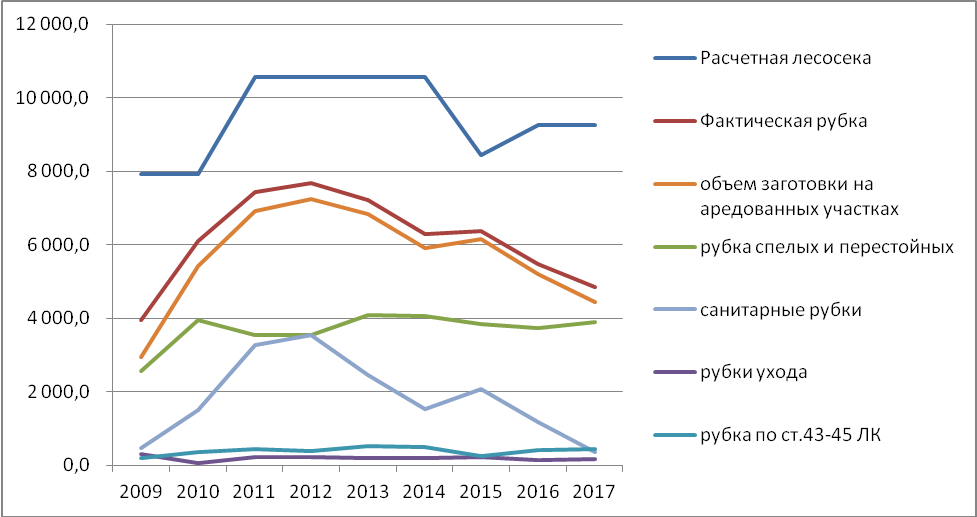 Заготовка древесины за период действия предыдущего лесного плана характеризуется достаточно значительными колебаниями по сравнению с размером расчетной лесосеки, от 50% в 2009 году до 77 % уже в 2010 году. Пик рубок пришелся на период разработки ветровалов 2010-2012 и 2015 годы.Увеличение использования низкосортной мягколиственной древесины до объемов, сопоставимых с расчетной лесосекой, может стать основой для расширения лесоперерабатывающих предприятий. Развитию лесоперерабатывающей промышленности будет способствовать реализация инвестиционных проектов.Основной спрос на древесину мягколиственных пород формируют предприятия по выпуску древесно-стружечных и древесно-волокнистых плит, фанеры, древесного топлива (пеллет, щепы).2.3. Мероприятия по охране лесов, организации охраны лесов от пожаров за период действия предыдущего лесного планаПредыдущим лесным планом на землях лесного фонда были запланированы следующие объемы противопожарных мероприятий (с учетом состояния лесов Ленинградкой области), данные представлены в таблице 2.3.1.Таблица 2.3.1Плановые объемы противопожарных мероприятий и факт их выполнения за период действия предыдущего лесного плана По данным таблицы 2.3.1. можно сделать выводы, что по некоторым показателям, фактический объем выполненных мероприятий превышают плановые показатели на период действия лесного плана. Фактические объемы по эксплуатации лесных дорог, предназначенных для охраны лесов от пожаров, выполнены на 177%, по созданию лесных дорог, предназначенных для охраны лесов от пожаров, на 119%, по прокладке просек и противопожарных разрывов на 118%, по устройству противопожарных минерализованных полос на 110%.В Приложении 9 к лесному плану Ленинградской области представлены плановые и фактические объемы выполненных мероприятий по охране лесов от пожаров за период действия лесного плана и плановые на период действия разрабатываемого текущего плана по источникам финансирования.Из Приложения 9 к лесному плану Ленинградской области следует, что плановые объемы по охране лесов от пожаров на период действия разрабатываемого лесного плана по источникам финансирования разделяются:за счет средств лиц, использующих леса;за счет субвенций из федерального бюджета;Устройство противопожарных минерализованных полос, прочистка противопожарных минерализованных полос и их обновление (уход), создание и реконструкция лесных дорог предназначенных для охраны лесов от пожаров, установка и размещение стендов, знаков и указателей, содержащих информацию о мерах пожарной безопасности в лесах, устройство пожарных водоемов и подъездов к источникам противопожарного снабжения, эксплуатация пожарных водоемов и подъездов к источникам противопожарного водоснабжения, благоустройство зон отдыха граждан, пребывающих в лесах, использующих леса.Прочистка просек, уход за противопожарными разрывами будет финансироваться на 100% за счет средств лиц, использующих леса. Мониторинг пожарной опасности, тушение лесных пожаров будет финансироваться на 100%, за счет средств бюджета субъекта Российской ФедерацииВ лесах расположенных на землях особо охраняемых природных территорий мероприятия, по охране лесов от пожаров будут финансироваться за счет федерального бюджета. 2.4. Мероприятия по защите лесов за период действия предыдущего Лесного планаПредыдущим лесным планом на землях лесного фонда были запланированы следующие объемы мероприятий по защите лесов (с учетом состояния лесов Ленинградской области), данные представлены в таблице 2.4.1.Таблица 2.4.1Плановые объемы мероприятий по защите лесов и факт их выполнения за период действия предыдущего лесного плана По данным таблицы 2.4.1 можно сделать выводы, что по некоторым показателям, фактический объем выполненных мероприятий превышает плановые показатели на период действия лесного плана. Фактические объемы по проведению лесопатологического обследования выполнены на 190%, по предупреждению распространения вредных организмов в целом на 121%, санитарно-оздоровительных мероприятий на 136% от плановых показателей. Остальные объемы выполненных мероприятий выполнены менее, чем на 100%. Перевыполнение запланированных объемов лесопатологических обследований и сплошных и выборочных санитарных рубок произошло вследствие прошедшего урагана в августе 2010 года и ликвидации его последствий в соответствии со следующими документами:- Распоряжение Губернатора Ленинградской области от 30 июля 2010 года № 535-рг «Об организации ликвидации последствий урагана на отдельных территориях Ленинградской области»;- Распоряжение Губернатора Ленинградской области от 5 августа 2010 года № 552-рг «О мерах по выполнению распоряжения Губернатора Ленинградской области от 30 июля 2010 года № 535-рг «Об организации ликвидации последствий урагана на отдельных территориях Ленинградской области»;1 октября 2016 года вступили в силу изменения в Лесной кодекс РФ, а именно Федеральный закон от 30 декабря 2015 года № 455-ФЗ «О внесении изменений в Лесной кодекс Российской Федерации в части совершенствования регулирования защиты лесов от вредных организмов», что и явилось причиной недовыполнения некоторых видов мероприятий по защите лесов. В 2016-2017гг произошло существенное снижение выполнения санитарно-оздоровительных мероприятий, это связано утверждением нового порядка оформления разрешительной документации в соответствии со следующими документами:- Федеральный закон Российской Федерации от 30.12.2015 № 455-ФЗ «О внесении изменений в Лесной кодекс Российской Федерации в части совершенствования регулирования защиты лесов от вредных организмов» (вступил в силу с 1 октября 2016 года);- Постановление Правительства Российской Федерации от 12.11.2016 № 1158 «Об утверждении Положения об осуществлении контроля за достоверностью сведений о санитарном и лесопатологическом состоянии лесов и обоснованностью мероприятий, предусмотренных актами лесопатологических обследований»;- Распоряжение Губернатора Ленинградской области от 26.01.2016 № 27-рг «Об отдельных контрольно-организационных мероприятиях по обеспечению санитарной безопасности в лесах Ленинградской области» (с изменениями от 29.04.2016).В Приложении 10 к лесному плану Ленинградской области представлены плановые и фактические объемы выполненных мероприятий по защите лесов лесного фонда за период действия лесного плана и плановые на период действия разрабатываемого лесного плана по источникам финансирования.Из Приложения 10 следует, что плановые объемы на период действия разрабатываемого лесного плана по источникам финансирования разделяются: за счет средств лиц, использующих леса;за счет средств из федерального бюджета.Лесопатологическое обследование от общего объема будет финансироваться и на 90,8% за счет средств лиц, использующих леса и на 9,2% за счет средств из федерального бюджета.Мероприятия по предупреждению распространения вредных организмов будут финансироваться на 100% за счет средств лиц, использующих леса.Санитарно-оздоровительные мероприятия будут финансироваться на 97,2% за счет средств лиц, использующих леса и на 2,8% за счет средств из федерального бюджета.В лесах расположенных на землях особо охраняемых природных территорий мероприятия по защите лесов будут финансироваться за счет федерального бюджета. 2.5. Мероприятия по воспроизводству лесов за период действия предыдущего                     Лесного планаПредыдущим лесным планом на землях лесного фонда были запланированы следующие объемы по воспроизводству (с учетом состояния лесов Ленинградской области), данные представлены в таблице 2.5.1.Таблица 2.5.1    Плановые объемы мероприятий по воспроизводству и факт их выполнения за период действия предыдущего лесного плана По данным таблицы 2.5.1 можно сделать выводы, что по некоторым показателям, фактический объем выполненных мероприятий превышают плановые показатели на период действия лесного плана. Фактические объемы по естественному лесовосстановлению путем содействия лесовосстановлению выполнены на 105%, по дополнению лесных культур на 102% от плановых показателей.Фактические объемы по уходу за испытательными культурами выполнены на 117% от плановых показателей.За период действия предыдущего лесного плана введено молодняков в категорию хозяйственно-ценных древесных насаждений 157,0 тыс.га.В Приложении 11 к лесному плану Ленинградской области представлены плановые и фактические объемы выполненных мероприятий по воспроизводству лесов за период действия лесного плана и плановые на период действия разрабатываемого лесного плана по источникам финансирования.Из Приложения 11 следует, что плановые объемы по воспроизводству лесов на период действия разрабатываемого лесного плана по источникам финансирования разделяются: за счет средств лиц, использующих леса – 100%;Искусственное лесовосстановление будет финансироваться на 100% за счет средств лиц, использующих леса. Естественное лесовосстановление будет финансироваться на 100% за счет средств лиц, использующих леса.Проведение агротехнического ухода за лесными культурами будет финансироваться на 99,8% за счет лиц, использующих леса, на 0,2% за счет средств местных бюджетов. Обработка почвы под лесные культуры будет финансироваться на 100% за счет лиц, использующих леса. Осветления и прочистки будет финансироваться на 100% за счет лиц, использующих леса.Из Приложения 11 следует, что плановые объемы по семеноводству на период действия лесного плана по источникам финансирования разделяются: за счет средств федерального бюджета – 100%;Закладка объектов лесного семеноводства, будет финансироваться на 89,6 % за счет средств федерального бюджета. Заготовка семян лесных растений будет на 100% за счет лиц, использующих леса.Уход за аттестованными объектами лесного семеноводства будет финансироваться на 100% за счет средств федерального бюджета.В лесах, расположенных на землях особо охраняемых природных территорий, мероприятия по воспроизводству лесов будут финансироваться за счет средств федерального бюджета. 2.6 Мероприятия по лесоразведению и рекультивации земель за период действия предыдущего Лесного планаЗемли, нарушенные или загрязненные при использовании лесов в соответствии со статьями 43-46 Лесного кодекса РФ, подлежат рекультивации после завершения работ в соответствии с проектом рекультивации и требованиями законодательства РФ. За период действия Лесного Плана мероприятия по рекультивации проведены на площади 155,0 га, в том числе за счет средств лиц, использующих леса -155,0 га.Мероприятия по рекультивации карьеров на территории Ленинградской области проектируются при разработке проектов освоения с учетом результатов обследования почвенных горизонтов и наличием водоносных горизонтов. В основном по результатам обследования в качестве рекультивации применяется обводнение. В проекте Лесного Плана ежегодный объем рекультивации земель предусмотреть невозможно в связи с незначительными площадями данного мероприятия и неопределенностью сроков их проведения.Мероприятия по лесоразведению и рекультивации земель на период действия лесного плана в области планируются на период до 2028 года, в соответствии с поступающими проектами. 2.7. Распределение площади и запаса древесины по основным лесообразующим                      породам за год, предшествующий разработке Лесного планаРаспределение площади и запаса древесины по основным лесообразующим породам за год, предшествующий разработке лесного плана представлено в Приложении 13 к Лесному плану. Из общей площади покрытых лесом земель и общих запасов древесины:-хвойные породы составляют 58,9 % от общей площади и 58,8 % от общего запаса;-твердолиственные породы 0,0 % от общей площади и общего запаса;-мягколиственные породы, соответственно, 41,1 % и 41,2 %.В лесах области преобладают сосняки, произрастающие на 31,8 % от общей покрытой лесной растительностью площади  и составляющие 31,8 % от общего запаса насаждений.Из мягколиственных пород преобладают березняки, произрастающие на 30,4 % от общей покрытой лесной растительностью площади  и составляющие 28,8 % от общего запаса насаждений.Доля твердолиственных пород не велика. 2.8. Динамика распределения площади лесов по группам древесных пород и группам возраста за период действия предыдущего Лесного планаДинамика распределения площади лесов по группам древесных пород и группам возраста за период действия предыдущего лесного плана приведена в Приложении 14 к Лесному плану. Из Приложения 14 следует, что площадь хвойных насаждений за период действия предыдущего лесного плана уменьшилась на 8,6 тыс. га, а площадь мягколиственных насаждений увеличилась на 29,2 тыс. га. Площадь твердолиственных пород по области уменьшилась на 0,3 тыс. га.Площадь молодняков хвойных пород увеличилась на 83,7 тыс. га, а мягколиственных молодняков увеличилась на 98,4 тыс. га.Площадь хвойных спелых  пород  увеличилась на 10,7 тыс. га и перестойных пород  уменьшилась на 1,8 тыс.га. Площадь мягколиственных спелых уменьшилась на 11,4 тыс. га и перестойных пород увеличилась на 49,7 тыс. га. Причиной накопления неосвоенных площадей спелых и перестойных насаждений является слабое освоение расчетной лесосеки особенно по лиственному хозяйству. Оставленная на корню значительная часть спелых лиственных насаждений ведет к накоплению перестойных насаждений, постепенно теряющих качество. В результате ухудшается структура лесов области и ее качественный состав.2.9. Динамика площадей лесов по полнотам, классам бонитета в разрезе групп               возраста за период действия предыдущего Лесного планаДинамика площадей лесов по полнотам, классам бонитета в разрезе групп возраста за период действия предыдущего лесного плана представлена в Таблице 2.9.1Таблица 2.9.1 – Распределение площади лесных насаждений по полнотам, классам бонитета в разрезе групп возрастаплощадь – тыс. га, уменьшение со знаком «-»;увеличение со знаком «+»Из таблицы 2.9.1 видно, что за период действия предыдущего лесного плана площади мягколиственных молодняков по всем полнотам и бонитетам – возросли.             Мягколиственные молодняки увеличились по площади на 71,6 тыс. га большую часть из которой составляют молодняки II и выше бонитета.Площадь хвойных молодняков увеличилась на 85,1 тыс. га. За период действия предыдущего лесного плана хвойные молодняки II класса бонитета увеличились на 40,4 тыс. га, III класса бонитета увеличились на 48,9 тыс. га, IV и V классов бонитета уменьшилась по площади на 5,4 тыс. га.Площадь твердолиственных увеличилась незначительно.Средневозрастные хвойные и мяглиственные насаждения по всем классам бонитета и полнотам, уменьшились за период действия предыдущего лесного плана.Мягколиственные средневозрастные уменьшились по площади на 26,88 тыс. га большую часть из которой составляют II и выше бонитета.Площадь хвойных средневозрастные уменьшились на 35,43 тыс. га. За период действия предыдущего лесного плана хвойные II класса бонитета уменшились на 20,94 тыс. га, III класса бонитета уменьшились на 3,6 тыс. га, IV и V классов бонитета уменьшилась по площади на 6,1 тыс. га.Приспевающие хвойные насаждения II класса бонитета уменьшилась по площади на 63,33 тыс. га, III класса бонитета уменьшились на 40,4 тыс. га  за период действия предыдущего лесного плана.Приспевающие мяглиственные насаждения по всем классам бонитета и полнотам, уменьшились за период действия предыдущего лесного плана на 24,0 тыс. га,  кроме V и ниже классов бонитета увеличились незначительно.  Спелые и перестойные насаждения в мягколиственных увеличилась на 8,0 тыс. га,хвойные уменьшилась на 7,4 тыс. гаВ целом по области динамика распределения площади лесов по полнотам, классам бонитета в разрезе групп возраста показывает, что идет увеличение мягколиственных насаждений в среднем II и III классов бонитета, в хвойных насаждений идет уменьшение в среднем III и V классов бонитета. 2.10. Изменение таксационных характеристик лесных насаждений по лесничествам и их анализ за период действия предыдущего Лесного планаИзменение таксационных характеристик лесных насаждений по лесничествам и их анализ за период действия предыдущего лесного плана представлено в Приложении 15 к лесному плану Ленинградской области. - покрытая лесом площадь увеличилась на 20,6 тыс. га за период действия предыдущего лесного плана;- средний возраст уменьшился на 5 лет;- средний класс бонитета остался 3,0;- средняя относительная полнота уменьшился на 0,01;- средний запас насаждений увеличилась на 14 м3 на 1 га;- средний запас спелых и перестойных насаждений увеличился на 11 м3 на 1 га;- средний прирост по запасу на 1 га покрытых лесной растительностью земель увеличилась увеличилась на 0,10 м3;- средний состав насаждений по области 3,2 С 2,7 Е 3,1 Б 0,8 Ос 0,2 Олс.Таким образом, можно сделать выводы:- самыми молодыми (со средним возрастом насаждений – 50 лет) являются леса Киришского и Сланцевского лесничеств, самыми возрастными – леса Приозерского и Рощинского лесничества (76 лет);- самый высокий средний класс бонитета в Волосовском лесничестве – 2,3 самый низкий в Бокситогорском и Кингисеппском лесничестве –3,0;- средняя относительная полнота по области колеблется от 0,64 до 0,68. Самыми полнотными насаждениями являются Тихвинское, Лужское, Бокситогорское лесничества;- наибольшим запасом спелых и перестойных насаждений на 1 га характеризуются Учебно-Опытное лесничество – 262 м3 на 1 га, Рощинское лесничество – 259 м3 на 1 га и Волосовское лесничество – 254 м3 на 1 га, наименьшим запасом – 209м3 на 1 га Кировское лесничество;- средний запас на 1 га покрытых лесом земель варьирует по лесничествам области  от 147 м3 в Киришском лесничестве до 210 м3 в Рощинском лесничестве;- средний прирост по запасу на 1 га покрытых лесной растительностью земель самый высокий в Волосовском лесничестве 3,3, самый низкий  2,4 в Северо-Западном лесничестве.2.11. Причины ослабления, деградации и гибели лесов за период действия предыдущего Лесного плана  Возникновение и развитие очагов стволовых вредителей, особенно актуально с 2010 года, как следствие воздействия ураганных ветров. Численность стволовых вредителей на ветровальниках резко возросла, а затем началось их распространение на смежные насаждения. Распространению вредителя способствовало наличие значительных площадей еловых насаждений, ослабленных болезнями, пройденных выборочными рубками, "потрепанных" сильными ветрами (с наличием свежих ветровальных и буреломных деревьев, с надорванной корневой системой).Также распространению вредителя, особенно на территории Приозерского, Волховского, Бокситогрского лесничеств, способствовала задержка проведения санитарно-оздоровительных мероприятий, в соответствии распоряжением Губернатора Ленинградской области   и введением с 2017 года нового порядка оформления разрешительной документации. Причины ослабления, деградации и гибели лесов за период действия предыдущего лесного плана представлены в приложении 16 к Лесному плану.Ослабление, деградация и гибель лесов произошло, в основном, в период 2010-2012 и 2014-2015 годы (72,4%).За период действия предыдущего лесного плана ослабление, деградация и гибель лесов выявлены на площади 125001,7 га, что составляет 2,6% лесных земель, в том числе по причинам:- почвенно-климатические факторы (в основном сильные ветры) – 83,2 %;- антропогенные факторы – 5,8 %;- болезни леса – 5,6 %;- повреждения насекомыми – 4,5 %;- лесные пожары – 0,9 %.От общей площади ослабленных насаждений насаждения со степенью усыхания 10-40% составляет 21,4%, а сильно ослабленные со степенью усыхания более 40% –78,6 %.Больше всего сильно ослабленные насаждения (со степенью усыхания более 40%) образуются в результате почвенно-климатических факторов – 82,6 %, значительно меньше от антропогенных факторов – 6,1% и болезней леса – 6,2%. Всего  за период действия предыдущего лесного плана погибло 98311 га лесных насаждений, т.е.78,6% от общей площади ослабленных и поврежденных насаждений, из них по причинам:- почвенно-климатические факторы – 82,6 %;- антропогенные факторы – 6,1 %;- болезни леса – 6,2 %- повреждения насекомыми – 4,2%;- лесные пожары – 1,0 %.В отчетном 2017 году  в бюджетных проектировках было запланировано проведение санитарно - оздоровительных мероприятий на площади 6742 га. Сплошные санитарные рубки были предусмотрены на площади 4886 га, по факту проведено 2035,9 га, выборочные санитарные рубки- 1856 га, проведено – 203.9 га. Уборка неликвидной древесины  не планировалась, проведено 58,9 га.В отчетном 2017 году ослабление, деградация и гибель лесов выявлены на площади 80953,75 га, в том числе погибших на площади 3679,8 га.Основными причинами, повлиявшими на ослабление и гибель лесов в 2017 году стали почвенно-климатические факторы (50%), в основном сильные ветры и стволовые вредители (короед-типограф) в еловых насаждениях (45%), не только на территории Карельского перешейка, но и в других районах Ленинградской области. Значительно меньше на гибель лесов повлияли болезни леса (5%).III. ОЦЕНКА ЛЕСНЫХ РЕСУРСОВ И СРЕДООБРАЗУЮЩИХ, ВОДООХРАННЫХ, ЗАЩИТНЫХ, САНИТАРНО-ГИГИЕНИЧЕСКИХ, ОЗДОРОВИТЕЛЬНЫХ И ИНЫХ ПОЛЕЗНЫХ ФУНКЦИЙ ЛЕСОВ, РЫНКОВ ЛЕСОПРОДУКЦИИ И ПЕРСПЕКТИВ ОСВОЕНИЯ ЛЕСОВ3.1. Информация об оценке и перспективах использования лесных ресурсов населением для собственных нужд, а также об использовании лесов коренными малочисленными народами Российской ФедерацииИсходя из намеченных планов Государственной программой Ленинградской области «Обеспечение качественным жильем граждан на территории Ленинградской области», утвержденной Правительством Ленинградской области от 14 ноября 2013 г. № 407 (ред. от 07.03.2023), строительство нового жилья с печным отоплением не предусмотрено. Сложившиеся объемы использования лесных ресурсов населением для собственных нужд, а также использование лесов коренными малочисленными народами Ленинградской области в перспективе останутся без существенных изменений.Фактический объем заготовки древесины гражданами для собственных нужд за 2022 год составил 45,1 тыс.м3, в том числе для осуществления строительства и ремонта 40,1 тыс. м3, для отопления 5,0 тыс.м3.Граждане имеют право свободно и бесплатно пребывать в лесах и для собственных нужд осуществлять заготовку и сбор дикорастущих плодов, ягод, орехов, грибов, других пригодных для употребления в пищу лесных ресурсов (пищевых лесных ресурсов), а также недревесных лесных ресурсов. Недревесные лесные ресурсы - валежник, пни, береста, кора деревьев и кустарников, хворост, веточный корм, еловая, пихтовая, сосновая лапы, ели или деревья других хвойных пород для новогодних праздников, мох, лесная подстилка, камыш, тростник и подобные лесные ресурсы.Собственные нужды - необходимость осуществления действий исключительно для личных, семейных, домашних и иных целей, не связанных с предпринимательской деятельностью.Валежник - упавшие на землю в результате естественных биологических процессов (усыхание, повреждение насекомыми, стволовыми вредителями, поражение болезнями леса, нарушение целостности корневой системы и т.д.) или под воздействием неблагоприятных факторов окружающей среды стволы деревьев или их части (сучья, ветви), утратившие технические качества и товарную ценность.Заготовка гражданами валежника для собственных нужд осуществляется в соответствии с Порядком заготовки и сбора гражданами недревесных лесных ресурсов для собственных нужд, утверждённых областным законом Ленинградской области от 13.11.2007 № 160-оз (ред. от 19.12.2022).В целях информирования граждан о территориях, требующих очистки от валежника, Комитет определяет местоположение указанных территорий. Соответствующая информация размещается на официальном сайте уполномоченного органа исполнительной власти Ленинградской области в сфере лесных отношений в информационно-телекоммуникационной сети "Интернет", а также на информационных стендах лесничеств - филиалов Ленинградского областного государственного казенного учреждения "Управление лесами Ленинградской области" и органов местного самоуправления муниципальных образований Ленинградской области.3.2. Оценка потребности и обеспеченности сырьем промышленности,                                          перерабатывающей лесные ресурсыВ настоящее время в Ленинградской области функционирует 101 лесозаготовительное предприятие – арендаторы лесных участков с целью заготовки древесины, 9 картонно-бумажных фабрик, 3 целлюлозно-бумажных комбината. На территории Ленинградской области реализовано два инвестиционных проекта в области освоения лесов, включенных приказом Минпромторга России в перечень приоритетных:- ООО «Светогорский ЦБК» реализовало инвестиционный проект по организации производства беленой химико-термомеханической массы мощностью 200 тыс. тонн в год.  Общий объём инвестиций составил более 4,2 млрд. руб. Размер расчетной лесосеки составил 158,1 тыс. куб. м.-ООО «АСПЭК - Лес – Ефимовский» реализовало инвестиционный проект по организация лесопильного производства мощностью 338 тыс.куб.м/год, с внесенными изменениями: "Модернизация лесопильного производства и строительство комплекса по производству гранулированных пеллет из отходов лесопиления (опилки, стружка) на территории существующего лесопильного производства ООО «АСПЭК - Лес – Ефимовский» . Общий объём инвестиций составил более 4,7 млрд. руб. Размер расчетной лесосеки составил 549,6 тыс.куб.м.Реализация инвестиционных проектов проходила в соответствии с представленными концепциями и взятыми обязательствами. Реализация инвестиционных проектов на момент составления Лесного плана завершена.Так как лесосырьевая база в Ленинградской области используется на 64 %, крупные инвестиционные проекты с использованием лесоресурсного потенциала Ленинградской области не планируются.Мощности существующих на территории Ленинградской области предприятий обеспечивают переработку более 8,5 млн. м3/год древесины. Наибольшее количество предприятий сосредоточено в Бокситогорском, Приозерском, Выборгском, Лодейнопольском и Подпорожском районах (лесопильно-деревообрабатывающие предприятие ООО «АСПЭК - Лес – Ефимовский», ООО «Лузалес Тихвин», ООО "Мется Свирь", картонно-бумажные фабрики ОАО "Илим Гофра" и ЗАО "ГОТЭК Северо-Запад", ООО "Кнауф Петроборд", производство по выпуску беленой химтермомассы и бумаги на ООО «Светогорский ЦБК»). Для полной загрузки мощностей перерабатывающих производств в регионе требуется древесина из смежных субъектов РФ. По этой причине спрос потребляемой древесины превышает объем заготовленной древесины. 3.3. Рынки реализации древесины и иной лесной продукцииОколо половины производимых пиломатериалов и целлюлозы реализуются на экспорт в Китай,Южную Корею, Индию, Иран, Турцию, Египет,Азербайджан, Донецкая Народная Республика. Внутри субъекта потребляется не более 30 % от производимой продукции. Производимая продукция лесной промышленности из Ленинградской области поставляется в ближайшие субъекты Российской Федерации: Санкт-Петербург, Новгородскую область, Псковскую область, Вологодскую область и г. Москву. Проведен опрос предприятии – заготовителей древесины на предмет экспорта пиломатериалов. Предприятия, производящие пиломатериалы продолжают отрабатывать пути поставки на экспорт (Китай,Южную Корею, Индию, Иран, Турцию, Египет,Азербайджан, Донецкая Народная Республика). Имеются поставки пиломатериалов, однако контрагенты задерживают оплату.Казахстанский рынок пиломатериалов практически закрыт для предприятий Северо – Запада России из – за дешевой доски из Сибири. Сдерживающие факторы экспорта: сложные пути (цепочка) поставок, цена на грани рентабельности (или нулевая) и не своевременная оплата.Сложившаяся ситуация для экспорта пиломатериалов отражает географическое положение Северо – Западных регионов. Постоянный сбыт пиломатериалов в Ленинградской области имеет только ООО «АСПЭК - Лес – Ефимовский» (Китай, Юго – Восточная Азия).В СЗФО постоянный сбыт, также, имею только крупные деревообрабатывающие предприятия. Основной вид транспорта – железная дорога.Имеются частичные отгрузки через порт Санкт – Петербург (по факту прихода).Увеличение объемов производства лесоматериалов при стопроцентной загруженности производственных мощностей лесоперерабатывающих предприятий (приложение 18).3.4. Информация об оценке потенциала и фактическом использовании лесов с целью заготовки и сбора недревесных лесных ресурсов, заготовки пищевых лесных ресурсов, живицы, сбора лекарственных растений.3.4.1. Заготовка живицы Заготовка живицы в области не проводится. Анализ материалов лесоустройства показывает, что на территории области имеется хороший потенциал для организации заготовки живицы. Наиболее перспективными с точки зрения организации заготовки живицы представляют Лодейнопольское, Тихвинское, Бокситогорское, и Подпорожское лесничества. По материалам лесоустройства ежегодный фонд сосновых древостоев, пригодных для подсочки в Ленинградской области, составляет 19,1 тыс. га. С учетом рентабельности в подсочке может находиться ежегодно 10-11 тыс. га лесов. Заготовка живицы может быть одним из перспективных направлений деятельности предприятий малого бизнеса в сфере лесопромышленного комплекса. На территории Ленинградской области и в обозримом будущем они  не планируется, поэтому цифровые показатели планирования объемов заготовки живицы в Лесном плане не приводятся. 3.4.2. Заготовка и сбор недревесных лесных ресурсовНедревесные лесные ресурсы - валежник, пни, береста, кора деревьев и кустарников, хворост, веточный корм, еловая, пихтовая, сосновая лапы, ели или деревья других хвойных пород для новогодних праздников, мох, лесная подстилка, камыш, тростник и подобные лесные ресурсы.Собственные нужды - необходимость осуществления действий исключительно для личных, семейных, домашних и иных целей, не связанных с предпринимательской деятельностью.Валежник - упавшие на землю в результате естественных биологических процессов (усыхание, повреждение насекомыми, стволовыми вредителями, поражение болезнями леса, нарушение целостности корневой системы и т.д.) или под воздействием неблагоприятных факторов окружающей среды стволы деревьев или их части (сучья, ветви), утратившие технические качества и товарную ценность.Заготовка гражданами валежника для собственных нужд осуществляется в соответствии с Порядком заготовки и сбора гражданами недревесных лесных ресурсов для собственных нужд, утверждённых областным законом Ленинградской области от 13.11.2007 № 160-оз.В целях информирования граждан о территориях, требующих очистки от валежника, Комитет определяет местоположение указанных территорий. Соответствующая информация размещается на официальном сайте уполномоченного органа исполнительной власти Ленинградской области в сфере лесных отношений в информационно-телекоммуникационной сети "Интернет", а также на информационных стендах лесничеств - филиалов Ленинградского областного государственного казенного учреждения "Управление лесами Ленинградской области" и органов местного самоуправления муниципальных образований Ленинградской области.Заготовка и сбор недревесных лесных ресурсов разрешена на всей территории лесного фонда области, за исключением ООПТ, в соответствии с действующим законодательством и правилами их заготовки. Промышленная заготовка и сбор недревесных лесных ресурсов в лесах Ленинградской области не ведется. В предновогодний период ежегодно осуществляется заготовка елей для новогодних и рождественских праздников. 3.4.3. Заготовка пищевых лесных ресурсов и сбор лекарственных растенийК пищевым лесным ресурсам, заготовка которых осуществляется в соответствии с Лесным кодексом Российской Федерации, относятся дикорастущие плоды, ягоды, орехи, грибы, семена, березовый сок и подобные лесные ресурсы. Однако этот природный потенциал организованно практически не используется.Промышленная заготовка и сбор пищевых лесных ресурсов, заготовка лекарственных растений в лесах Ленинградской области ведутся в небольших объемах на территории Рощинского лесничества. Заготовка пищевых лесных ресурсов разрешена на всей территории лесного фонда области, за исключением ООПТ, в соответствии с действующим законодательством и правилами их заготовки. 3.5. Информация о рекреационном потенциале лесов и объемах фактического                              использования лесов в целях рекреационной деятельностиДля осуществления рекреационной деятельности в целях организации отдыха, туризма, физкультурно-оздоровительной и спортивной деятельности лица, использующие леса, могут организовывать туристические станции, туристические тропы и трассы, проведение культурно-массовых мероприятий, пешеходные, велосипедные и лыжные прогулки, конные прогулки (верхом и/или на повозках), занятия изобразительным искусством, познавательные и экологические экскурсии, спортивные соревнования по отдельным видам спорта, специфика которых соответствует проведению соревнований в лесу, физкультурно-спортивные фестивали и тренировочные сборы, а также другие виды организации рекреационной деятельности.Леса Ленинградской области популярны с точки зрения туризма, рекреации и рыбалки для городских и сельских жителей. Берега Ладожского, Онежского и других крупных озер области застроены базами и домами отдыха. Реки Свирь, Вуокса, Волхов, Сясь знамениты своим водными туристскими маршрутами.Ленинградские леса с позиций ботанико-географического, экологического и хозяйственно-исторического аспектов представляют собой уникальные природно-антропогенные комплексы. Балтийско-Белозерский таежной район и Южно-таежный районы европейской части Российской Федерации отличаются особенностями рельефа местности, следствием которых явилась ландшафтная неоднородность и, в комплексе с рядом других факторов, они обусловили значительное видовое и типологическое разнообразие лесов. Наиболее перспективным для развития всех видов рекреации являются территории Рощинского, Северо-Западного, Приозерского, Всеволожского лесничеств, расположенных на Карельском перешейке. Рекреационно-туристические ресурсы Ленинградской области при их рациональном использовании могут стать важным фактором ее экономического развития. Регулирование процессов природопользования в рекреационных регионах имеет особое значение. Воспроизводство элементов природного комплекса должно проходить под контролем региона. По состоянию на 01.01.2023 в аренду для осуществления рекреационной деятельности переданы 288 лесных участков общей площадью 2026,6 га.Основные из них расположены в Приозерском (503,9 га – 76 участков), Рощинском (443,2 га - 87 участков), Всеволожском (524,4 га – 72 участка), Северо-Западном (74,7 га – 12 участков). Кроме этого леса, традиционно сложившихся рекреационных зон вокруг населенных пунктов, по берегам рек и водоемов, вдоль автодорог, используются населением стихийно без должной организации. Такие зоны испытывают на себе значительную антропогенную нагрузку и, где есть возможность, следует организовать их использование.Леса Ленинградской области традиционно используются для проведения однодневных и многодневных походов и экскурсий. В некоторых случаях для удобства и безопасности прохождения по маршрутам, они маркируются средствами навигации по маршруту. На ООПТ обустраиваются экологические тропы.В Ленинградской области активно развивается экологический туризм. В лесах, заказниках и лесопарках открываются новые туристские тропы.Создание туристских троп в границах особо охраняемых природных территорий является ключевым инструментом развития экологического туризма.Экологический туризм – это целенаправленные путешествия в природные территории с целью наиболее глубокого понимания природной среды и местной культуры, которые не нарушают целостность экосистем и при этом делают охрану природных ресурсов выгодной для местных жителей.Туристская тропа - специально проложенная и оборудованная трасса в местах, где окружающая природа позволяет познакомиться с естественными природными явлениями и объектами, служит для воспитания экологического и природоохранного мышления.Основные характеристики туристских троп:1. Туристские тропы должны быть специально оборудованы;2. Они должны обладать информативностью;3. Создаются с целью экологического просвещения.Туристские тропы направляют поток посетителей в наиболее безопасные для природной среды направления. Тропа так же позволяет соблюдать природоохранный режим на той или иной территории, поскольку она становится регулятором потока посетителей и выполнения правил поведения на ООПТ.По способу прохождения превалируют, прежде всего, тропы пешие, однако широкое распространение набирают тропы для велосипедистов. В зимнее время многие тропы используются как лыжные.Полный список туристских маршрутов Ленинградской области:1.Природный парк «Вепсский лес» (Подпорожский район):- Курбинская тропа (тип – пешеходный, протяженность – 3,2 км);- Ладвинская тропа (тип – пешеходный, протяженность – 6,7 км);- Лукинская тропа (тип – пешеходный, протяженность – 3,0 км);- Тропа к «Святому камню» (тип – пешеходный, протяженность – 2,4 км);- 1 маршрут проектируется (год создания – 2023; протяженность – 5,0 км).2. Государственный природный заказник «Гладышевский» (Выборгский район):- Пороги реки Гладышевки (тип – пешеходный, протяженность – 11,0 км).3. Государственный природный заказник «Гряда Вярямянселькя» (Приозерский район):- Озеро Берестовое (тип – велосипедный, протяженность – 12,4 км);- Озеро Светлое (тип – велосипедный, протяженность – 10,7 км);- Петяярви (тип – велосипедный, протяженность – 11,0 км).4. Государственный природный заказник «Дубравы у деревни Велькота» (Кингисеппский район):5. Государственный природный заказник «Кивипарк» (Выборгский район):- Каменистая тропа (тип – пешеходный, протяженность – 11,8 км).6. Памятник природы «Колтушские высоты» (Всеволожский район):- Верста (тип – пешеходный, протяженность – 1,0 км);- Заячья тропа (тип – пешеходный (лыжный), протяженность – 3,2 км);- Камовые холмы (тип – пешеходный (лыжный), протяженность – 3,8 км);- Колтушский веломаршрут (тип – велосипедный, протяженность – 4,0 км);- Колтушский веломаршрут-2 (тип – велосипедный, протяженность – 6,5 км);- Лесная тропа (тип – пешеходный, протяженность – 5,0 км).7. Государственный природный заказник «Котельский» (Кингисеппский район):- Берег Копорской губы (тип – пешеходный, протяженность – 5,8 км)- 1 маршрут проектируется (год создания – 2023; протяженность – 4,5 км).8. Государственный природный заказник «Коккоревский» (Всеволожский район):- Ладожские берега (тип – пешеходный, протяженность – 5,7 км).9. Государственный природный заказник «Кургальский» (Кингисеппский район):- Река Выбья и Лужская губа (тип – пешеходный, протяженность – 4,3 км);- Большое Куземкино – Нарвский залив (тип – пешеходный; протяженность – 10,7 км).10. Государственный природный заказник «Линдуловская роща» (Выборгский район):- Лиственничная роща (тип – пешеходный, протяженность – 5,5 км).11. Государственный природный заказник «Лисинский» (Тосненский район):- Колыбель русского лесоводства (тип – пешеходный, протяженность – 3,5 км).12. Памятник природы «Музей-усадьба Н.К. Рериха» (Волосовский район):- Усадьба Рерихов (тип – пешеходный, протяженность – 3,5 км).13. Государственный природный заказник «Озеро Мелководное» (Выборгский район):- Карельская тишина (тип – велосипедный, протяженность – 29 км).14. Памятник природы «Радоновые источники и озеро у деревни Лопухинка» (Ломоносовский район):- Радоновые озёра (тип – пешеходный, протяженность – 1,8 км).15.Государственный природный заказник «Раковые озёра» (Выборгский район):- Память Зимней войны (тип – пешеходный, протяженность – 1,9 км);- Раковые озёра (тип – пешеходный, протяженность – 8,3 км);- 1 маршрут проектируется (год создания – 2023; протяженность – 8,0 км).16. Памятник природы «Река Рагуша» (Бокситогорский район):- Долина реки Рагуша (тип – пешеходный, протяженность – 2,8 км).17. Памятник природы «Токсовские высоты» (Всеволожский район):- Еловые холмы (тип – пешеходный (велосипедный), протяженность – 3,9 км).18. Природный парк «Токсовский» (Всеволожский район):- Малиновая гора (тип – пешеходный (лыжный), протяженность – 2,3 км);- Долина реки «Охта» (тип – пешеходный; протяженность – 4,5 км);- 1 маршрут проектируется (год создания – 2023).19. Государственный природный заказник «Шалово-Перечицкий» (Лужский район):- Лесные дали (тип – пешеходный, протяженность – 11,8 км).20. Государственный природный заказник «Выборгский» (Выборгский район):- Мыс Кипперот (тип – пешеходный, велосипедный; протяженность – 19,0 км).21. Государственный природный заказник «Север Мшинского болота» (Гатчинский, Лужский районы):- Лазурные воды (тип – пешеходный; 4,0 км).22. Государственный природный заказник «Сяберский» (Лужский район):- Тропа Александра Невского (тип – пешеходный; протяженность – 7,0 км).23. Памятник природы «Щелейки» (Подпорожский район):- Обитель батюшки Онеги (тип – пешеходный; протяженность – 10,5 км).24. Государственный природный заказник «Анисимовские озера» (Выборгский район):- Медвежий лес (тип – пешеходный; протяженность – 18,6 км).25. Государственный природный заказник «Лебяжий» (Ломоносовский район):- Тропа южного берега (частично расположен на ООПТ; тип – пешеходный; протяженность – 47,0 км).26. Государственный природный заказник «Березовые острова» (Выборгский район):- 1 маршрут проектируется (год создания – 2023; протяженность – 6,5 км).27. Государственный природный заказник «Гостилицкий» (Ломоносовский район):- 1 маршрут проектируется (год создания – 2023; протяженность – 3,4 км).28. Памятник природы «Озеро Ястребиное» (Приозерский район):- 1 маршрут проектируется (год создания – 2023; протяженность – 3,5 км).29. Памятник природы «Саблинский» (год создания – 2023; протяженность – 3,4 км).Маршруты вне ООПТ:- Оредежское кольцо (тип – пешеходный, велосипедный, водный; протяженность – 47,0 км);- Юкковские камы (тип – пешеходный; протяженность – 10,0 км). 3.6. Информация о потенциале лесов для осуществления видов деятельности в сфере охотничьего хозяйства. Границы зон охраны охотничьих ресурсовВ лесах, на лугах, болотах и водоёмах Ленинградской области обитают разнообразные животные. Здесь встречаются представители почти всех основных типов животных. Фауна Ленинградской области изучена далеко не полностью. Количество документально зарегистрированных здесь зоологических видов можно оценить примерно в 15 000, что составляет 50-75 % их действительного числа.Большинство животных Ленинградской области относится к типичным обитателям тайги (лось, рысь, куница, белка, глухарь, рябчик и др.), а также смешанных лесов (бурый медведь, косуля и др.). Встречаются здесь и виды общие для тайги и тундры (заяц-беляк, белая куропатка) и животные, распространенные в различных зонах (волк, горностай, ласка, лисица и др.). Из степной зоны в область проникли заяц-русак, серая куропатка, перепел и др.Расселились и прижились во многих районах Ленинградской области акклиматизированные и реаклиматизированные животные – норка американская, ондатра, енотовидная собака, бобр речной.К охотничьим зверям и птицам относятся те виды фауны, которые являются объектами охоты и используются для получения продукции в виде мяса, шкур, пуха и других материальных ценностей.Некоторые виды зверей и птиц уже потеряли своё прежнее значение как объекты охоты, стали редкими или исчезающими и, поэтому, особо охраняемыми. Другие виды по-прежнему удовлетворяет материальные и духовные запросы охотников.В соответствии с Федеральным законом от 24 июля 2009 года № 209-ФЗ «Об охоте и о сохранении охотничьих ресурсов и о внесении изменений в отдельные законодательные акты Российской Федерации» (ред. от 04.11.2022), в целях планирования в области охоты и сохранения охотничьих ресурсов осуществляется территориальное охотоустройство, которое направлено на обеспечение рационального использования и сохранения охотничьих ресурсов и осуществления видов деятельности в сфере охотничьего хозяйства на территории субъекта Российской Федерации.Документом территориального охотоустройства является схема размещения, использования и охраны охотничьих угодий. Схема является неотъемлемым элементом системы территориального планирования Ленинградской области. В соответствии со «Схемой размещения, использования и охраны охотничьих угодий на территории Ленинградской области», выделены планируемые зоны охраны охотничьих ресурсов.Для охраны охотничьих ресурсов на территории Ленинградской области расположены ООПТ, территории с установленными запретами (ТсУЗ) и охотничьи угодья, закрытые для охоты (ОУЗДО), где охота запрещена или наложены ограничения на ведение охотничьего хозяйства. В целях сохранения и воспроизводства объектов животного мира, отнесенных к объектам охоты, на основании Федерального закона от 24 апреля 1995 года № 52-ФЗ «О животном мире» на территории общедоступных охотничьих угодий организованы территории с установленными запретами (ТсУЗ). На данных территориях установлен запрет на использование объектов животного мира, отнесенных к охотничьим ресурсам.Охотничьи угодья, закрытые для охоты (ОУЗДО) вокруг городов и населенных пунктов области, выделяются на территории Ленинградской области с целью поддержания биологического разнообразия, сохранения и воспроизводства объектов животного мира и среды их обитания, обеспечения безопасности населения. Охотничьи угодья, закрытые для охоты вокруг городов и населенных пунктов, установлены во всех административных районах Ленинградской области. Создание в охотничьих угодьях зон охраны охотничьих ресурсов относится к биотехническим мероприятиям, проводимым в целях предотвращения гибели охотничьих ресурсов.В зонах охраны возможно проведение научно-исследовательской деятельности.В Ленинградской области использование лесов для осуществления видов деятельности в сфере охотничьего хозяйства производится в соответствии с указанными федеральными законами, приказом Минприроды России от 24.07.2020 № 477 (ред. от 20.12.2022) «Об утверждении Правил охоты» (с изм. и доп., вступ. в силу с 01.03.2023), постановлением Губернатора Ленинградской области от 25.03.2021 № 21-пг (ред. от 22.12.2022) «Об определении видов разрешенной охоты, сроков осуществления охоты, допустимых для использования орудий охоты и иных ограничений охоты на территории Ленинградской области и признании утратившими силу отдельных постановлений Губернатора Ленинградской области».Лесные участки, предоставляемые для осуществления видов деятельности в сфере охотничьего хозяйства, признаются охотничьими угодьями. По состоянию на 01.01.2023 на территории Ленинградской области заключено 120 охотхозяйственных соглашений, на общую площадь 666,1тыс. га, что составляет 65% от общей площади закрепленных охотничьих угодий. Арендованная площадь под осуществление видов деятельности в сфере охотничьего хозяйства составляет 424870,3902 га. Участки закреплены по 34 договорам на территории 11 лесничеств.  Наибольшая площадь аренды деятельности в сфере охотничьего хозяйства расположена в Приозерском лесничестве – 201064,947 га (11 договоров), в Лодейнопольском - 32341 га (2 договоров) и Северо-Западном – 68653,4 га (5 договоров).   Осуществление видов деятельности в сфере охотничьего хозяйства производится в соответствии с Федеральным законом от 24 июля 2009 года № 209-ФЗ «Об охоте и о сохранении охотничьих ресурсов и о внесении изменений в отдельные законодательные акты Российской Федерации» (ред. от 04.11.2022). Выдача разрешений на осуществление охоты производится на основании Приказа Министерства природных ресурсов от 29 августа 2014 г. № 379 (ред. от 27.05.2021) «Об утверждении порядка оформления и выдачи разрешений на добычу охотничьих ресурсов, порядка подачи заявок и заявлений, необходимых для выдачи таких разрешений, и утверждении форм бланков разрешений на добычу копытных животных, медведей, пушных животных, птиц».Все это в сочетании с хорошей транспортной доступностью территории, ее близостью к крупному мегаполису Санкт-Петербург позволяют планировать достаточно высокий уровень охотхозяйственной деятельности с учетом ее рентабельности. Однако охотоустройство проведено только на 16% пригодной для осуществления видов деятельности в сфере охотничьего хозяйства территории, и данная проблема становится первоочередной при рассмотрении вопроса об организации использования лесов в сфере охотничьего хозяйства. Охотничьи угодья Ленинградской области делятся на: - угодья, закрытые для охоты, государственные природные заповедники, заповедные зоны национальных и природных парков, природных заказников. Порядок использования охотничьих животных на этих территориях регулируется положениями о них, утвержденными в установленном порядке; - угодья, предоставленные юридическим лицам для осуществления долгосрочного пользования охотничьими животными, охота в которых производится по именным разовым лицензиям, выдаваемым этими юридическими лицами; - угодья общего пользования, охота в которых производится по именным разовым лицензиям или разрешениям, выдаваемым в установленном порядке.В соответствие с "Временными методическими указаниями по проведению внутрихозяйственного устройства охотничьих хозяйств" (Киров, ВНИИОЗ, 2001) для Ленинградской области при разработке настоящего Лесного Плана определены площадные показатели по типам охотничьих угодий, произведена оценка качества с последующей их бонитировкой и на основе показателей уровня плотности основных видов охотничьих животных на единицу площади охотничьих угодий, определена их оптимальная численность. Таблица 3.6.1Оптимальные численности основных видов охотничьих животных для Ленинградской областиВедение охотничьего хозяйства в районах юго-западной зоны Ленинградской области настоящим Лесным Планом рекомендуется ориентировать на все основные виды охотничьих животных. Кроме того, климатические, лесорастительные и другие условия ведения охотничьего хозяйства позволяют заниматься разведением пятнистого оленя, благородного оленя, косули, кабана, серой куропатки, фазана. Косуля в перспективе может стать здесь основным видом охотничьих животных, как, например, в Псковской области и в Прибалтике, граничащих с Ленинградской областью. Учитывая всё вышесказанное, можно сделать вывод, что в районах Ленинградской области, входящих в юго-западную зону, имеются наиболее благоприятные условия для расширенного воспроизводства ресурсов охотничьих животных.Ведение охотничьего хозяйства в районах восточной зоны Ленинградской области настоящим Лесным Планом рекомендуется ориентировать на типично таёжные виды охотничьих животных, так как для их обитания здесь имеются благоприятные условия. Это лось, медведь, заяц-беляк, глухарь, рябчик.Для кабана в районах восточной зоны Ленинградской области лимитирующими факторами будут: большая глубина снежного покрова (50-70 см и более), суровые и морозные зимы, высокая численность хищников (особенно волка), скудный запас естественных кормов по сравнению с районами юго-западной зоны Ленинградской области. Поэтому ведение охотничьего хозяйства, направленного на разведение кабана, в этом районе Ленинградской области должно сопровождаться комплексом мероприятий, направленных на укрепление кормовой базы кабана, отстрелом хищников, охраной от браконьеров, поддержанием оптимальной половозрастной структуры популяции кабана. Весеннее стадо кабанов должно состоять из 25 % взрослых самцов, 26 % взрослых самок, 12 % подсвинков и 36-38 % молодняка.В районах Карельского перешейка Ленинградской области настоящим Лесным Планом рекомендуется ориентировать ведение охотничьего хозяйства на все основные виды охотничьих животных: лось, кабан, медведь, заяц-беляк, глухарь, тетерев, рябчик.Кроме того, в охотничьих хозяйствах Карельского перешейка есть успешный опыт разведения оленей, косуль, кабана, серой куропатки, фазана.3.7. Информация о потенциале лесов в целях использования лесов для ведения сельского хозяйства, фактические объемы и особенности использования лесов.Леса могут использоваться для ведения сельского хозяйства (сенокошения, выпаса сельскохозяйственных животных, пчеловодства, выращивания сельскохозяйственных культур и иной сельскохозяйственной деятельности). По состоянию на 01.01.2023 в Ленинградской области использование лесов для ведения сельского хозяйства осуществляется на территории 8 лесничеств. Для этих целей заключено 35 договоров на площади 1245,0978 га, в том числе:- выпас сельскохозяйственных животных на территории 6 лесничеств на площади 676,2 га и 10 участках;- пчеловодство - на территории 5 лесничеств на площади 510,9 га и 24 участках;- сенокошение - в Кировском лесничестве – 58 га (1 договор).	Вместе с тем отдельные лесные участки используются для собственных нужд сельскохозяйственными организациями для сенокошения и пастьбы скота. Всего числится лесных участков, пригодных для сенокошения и пастьбы скота на площади 13,6 тыс. га, в том числе в защитных лесах – 11,7 тыс. га, в эксплуатационных лесах – 1,9 тыс. га. Приказ Министерства природных ресурсов и экологии Российской Федерации от 02.07.2020 № 408 «Об утверждении Правил использования лесов для ведения сельского хозяйства и Перечня случаев использования лесов для ведения сельского хозяйства без предоставления лесного участка, с установлением или без установления сервитута, публичного сервитута», ведение сельского хозяйства в лесопарковых зонах и в зеленых зонах запрещено, за исключением сенокошения и пчеловодства. В лесах, расположенных в прибрежных защитных полосах запрещается распашка земель, а также выпас скота и организация для них летних лагерей. Для сенокошения используется 58 га (менее 1 % площадей, пригодных для сенокошения). Пастбища расположены на 1,1 тыс. га лесов, из них 1,0 тыс. га – в защитных лесах и 0,1 тыс. га – в эксплуатационных. Пастьба скота осуществляется на площади – 709 га (63 % от площади пастбищ). Пахотных угодий на землях лесного фонда имеется 0,5 тыс. га, из них 0,4 тыс. га – в защитных лесах и 0,1 тыс. га – в эксплуатационных, но они не используются.Пчеловодство ведется на территории 5 лесничеств на площади 510,9 га и 24 участках.В Ленинградской области много водоемов и большинство из них характеризуются высокой степенью естественной рыбопродуктивности, представляется перспективным использование лесных участков по берегам таких водоемов для целей рыбоводства.3.8. Информация о фактических объемах и перспективах использования лесов                           для выполнения работ по геологическому изучению недр, разработки месторождений полезных ископаемых, строительства и эксплуатации водохранилищ и иных                                 искусственных водных объектов, создания и расширения территорий морских и речных портов, строительства, реконструкции и эксплуатации гидротехнических сооружений3.8.1. Использование лесов для выполнения работ по геологическому изучению недр, разработке месторождений полезных ископаемыхНа территории Ленинградской области находятся большие запасы полезных ископаемых: бокситы, глина, фосфориты, сланцы, гранит, известняк, песок. В области эксплуатируется более 80 месторождений полезных ископаемых. На государственном балансе числятся 173 месторождения твердых полезных ископаемых, из которых разрабатывается 46%.Особенностью минерально-сырьевого комплекса Ленинградской области является наличие разведанного определенного набора полезных ископаемых, ограниченного преимущественно строительными материалами, на которых выросла и работает многие годы горнодобывающая и перерабатывающая промышленность. К ним относятся бокситы в южной части Тихвинского Бокситогорского района, строительные камни и песчано-гравийные смеси в Северо-Западном, Приозерском, Подпорожском лесничествах, стекольные пески – в Любанском, Кингисеппском, Волховском, Лодейнопольском и Тихвинском лесничествах. По состоянию на 01.01.2023 работы по геологическому изучению недр, разработке месторождений полезных ископаемых интенсивно ведутся на территории 17 лесничеств на площади 10 068,8508 га и 209 участках. Основные из них ведутся в Приозерском лесничестве на площади 745 га и 18 участках, в Рощинском – на 2023 га и 34 участках, в Кингисеппском – на 1196 га и 27 участках, в Северо-Западном - на 1373 га и 44 участках. Количество арендных участков для геологического изучения недр, разработки месторождений полезных ископаемых за последний период меняется незначительно.3.8.2. Использование лесов для строительства и эксплуатация водохранилищ и иных            искусственных водных объектов, создания и расширения территорий морских и речных портов, строительства, реконструкции и эксплуатации гидротехнических сооруженийРаботы по строительству и эксплуатации водохранилищ и иных искусственных водных объектов, а также гидротехнических сооружений морских портов, морских терминалов, речных портов, причалов в Ленинградской области ведутся на территории 10 лесничеств. Для этих целей заключен 20 договор на площади  247,2330 га.3.9. Информация об оценке потенциала лесов для иных видов использования лесов, предусмотренных в статье 25 Лесного кодекса Российской Федерации	Информация о пользователях земель лесного фонда Ленинградской области приводиться на официальном сайте Комитета по природным ресурсам Ленинградской области в информационно-коммуникационной системе "Интернет" в разделе "Открытые данные" (www.nature.lenobl.ru).3.9.1. Использование лесов для строительства, реконструкции, эксплуатации линейных объектовНа территории лесничеств Ленинградской области на землях лесного фонда расположено и эксплуатируется значительное число линейных объектов: линий электропередач, линий связи и трубопроводов. В целях приведения использования лесов для эксплуатации существующих линейных объектов и сооружений на землях лесного фонда в соответствии с Лесным кодексом Российской Федерации необходимо обязать организации, эксплуатирующие такие объекты, оформить договоры аренды лесных участков, в результате чего существенно увеличатся поступления средств в бюджетную систему Российской Федерации. В дальнейшем строительство линий электропередачи, линий связи, дорог, трубопроводов и других линейных объектов может осуществляться путем оформления в аренду лесных участков либо путем перевода земель лесного фонда в земли иных категорий. По данным на 01.01.2023 года для строительства, реконструкции, эксплуатации линейных объектов заключено 1243 договор на площади 7686,8140 га.3.9.2. Использование лесов для осуществления научно-исследовательской деятельности, образовательной деятельностиВ Ленинградской области получила развитие научно-исследовательская деятельность, образовательная деятельность. По состоянию на 01.01.2023 на территории области заключено 5 договоров  для осуществления научно-исследовательской деятельности, образовательной деятельности на общей площади 68054,87 га.По сравнению с предыдущим Лесным Планом площадь лесов, используемых для научно-исследовательской деятельности, образовательной деятельности сократилась на 19357 га.Самыми ценными и наиболее сохранившимися учебными и опытными объектами является  Учебно-Опытного лесничество в Перинском, Лисинском, Кастенском участковых лесничествах являются лесные культуры сосны, ели, лиственницы, дуба, липы, кедра, пихты. В течение почти 200 лет их было создано около 5 тыс. га. Помимо этого, только в этих участковых лесничествах имеется 160-летний опыт осушения заболоченных лесных земель и болот и опыт выращивания на них леса. В настоящий момент протяженность осушительных каналов составляет 940 км. Лесоводам не только России, но и Европы, известен 150-летний лес естественного и искусственного происхождения на бывшем болоте "Суланда" с запасом древесины 500-700 м3 на 1 га.Вместе с тем на территории Ленинградской области на протяжении многих десятилетий проводились научные исследования учеными Санкт-Петербургского научно-исследовательского института лесного хозяйства (далее – СПбНИИЛХ) и Санкт-Петербургской государственной лесотехнической академии. Были заложены пробные площади для изучения различных аспектов лесной науки. Передача в аренду и постоянное (бессрочное) пользование лесных участков, занятых научными и опытными объектами с экономической точки зрения нецелесообразна. Вместе с тем в целях сохранения и продолжения научных исследований места расположения этих объектов должны быть отражены на лесных картах и им должен быть присвоен статус особо защитных лесных участков, предусматривающий соответствующий режим ограничений по их использованию для иных целей. Проведение каких-либо работ по использованию лесов в границах таких объектов должно осуществляться по согласованию с научными организациями, ведущими на них наблюдения. В настоящее время использование лесов для осуществления научно – исследовательской и образовательной деятельности осуществляется в соотвествии с Приказом Министерства природных ресурсов и экологии Российской Федерации от 27.07.2020 № 487 «Об утверждении Правил использования лесов для осуществления научно-исследовательской деятельности, образовательной деятельности».
3.9.3. Использование лесов для создания лесных плантаций и их эксплуатацииНа территории Ленинградской области нет лесных плантаций, хотя условия произрастания древесных пород для этих целей достаточно благоприятные.3.9.4. Использование лесов для выращивания посадочного материала лесных растений (саженцев, сеянцев)В Ленинградской области для выращивания посадочного материала лесных растений (саженцев, сеянцев) передано в постоянное (бессрочное) пользование 364,5 га земель.Выращивание посадочного материала лесных растений производится на территории 7 постоянных питомников общей площадью 313,37 га .Потребность Ленинградской области в посевном и посадочном материале практически полностью покрывается из питомников, переданных в постоянное бессрочное пользование ЛОГКУ «Ленобллес»  7 питомников: Лужского, Тихвинского, Приозерского, Волховского, Лодейнопольского,  Подпорожского (2 ед.) лесничеств и питомник Лисинского лесного колледжа. Выращивание посадочного материала лесных растений (саженцев, сеянцев)Использование лесов для выращивания посадочного материала лесных растений (саженцев, сеянцев) ведется на территории 7 лесничеств. Для этих целей создано 7 постоянных питомников, общей площадью 313,37 га, предоставлены в пользование на оснований Распоряжений Правительства Ленинградской области на площади 364,5 га. На период действия Лесного Плана увеличение количества и площадей питомников не предусматривается, потребность Ленинградской области в посевном и посадочном материале полностью покрывается из питомников Лужского, Тихвинского, Приозерского, Волховского, Лодейнопольского, и Подпорожского  лесничеств. 3.9.5. Использование лесов для выращивания лесных плодовых, ягодных, декоративных растений, лекарственных растенийНа территории Ленинградской области лесные участки для выращивания лесных плодовых, ягодных, декоративных и лекарственных растении не создавались, хотя условия для их организации достаточно благоприятные.3.9.6. Использование лесов для переработки древесины и иных лесных ресурсовВ Ленинградской области работают несколько крупных предприятий, ориентированных на комплексную переработку древесины.Лесные участки для переработки древесины и иных лесных ресурсов в лесном фонде Ленинградской области востребованы в небольших объемах. Использование лесов для переработка древесины и иных лесных ресурсов ведется на территории  2 лесничеств, Волосовского и Ломоносовского. Для этих целей заключено 4 договора на площади 11,48 га. 3.9.7. Использование лесов для осуществления религиозной деятельностиНа территории лесов Ленинградской области религиозную деятельность осуществляет Санкт-Петербургская Епархия Русской Православной церкви (РПЦ). На 1 января 2008 г. количество приходов, зарегистрированных в Управлении юстиции, в Ленинградской области составило 174,  количество приписных, домовых церквей и часовен, не имеющих гражданского устава, составило 90 церквей и 96 часовен. Кроме этого, в епархии действуют 13 монастырей, 4 скита и 15 монастырских подворий. Леса РПЦ использует для размещения храмов, часовен, монастырей и скитов. По состоянию на 01.01.2023 на территории Ленинградской области переданы лесные участки для религиозной деятельности во Всеволожском, Приозерском, Учебно-Опытном и Рощинском  лесничествах. Для этих целей заключено 7 договоров на площади 33,2425 га. 3.10. Информация о потребности создания, ремонта и содержания транспортных путей на период действия разрабатываемого Лесного плана Ленинградской областиЛенинградская область занимает важное место в системе транспортных связей северо-западного экономического района. В силу географического расположения территория области в значительной мере обеспечивает транзитные транспортные связи и имеет развитую сеть транспортных коммуникаций как с регионами России, так и с другими странами. Область имеет широко развитую сеть железных дорог широкой колеи, обеспечивающих надежную доставку сырья и лесопродукции. Экономическая и транспортная доступность лесов в пределах районов Ленинградской области различна.Так, по состоянию на 01.01.2023 года, наиболее доступные в экономическом и транспортном отношении являются лесные массивы Всеволожского, Любанское, Рощинского, Лодейнопольского, Кингисеппского, Кировского, Ломоносовского, Приозерского, Сланцевского,Тихвинского, Северо-Западного, лесничеств (протяженность дорог 7,6-18,7 км на 1000 га, т.е.(примерно на регламентируемом уровне). Несколько меньшая доступность характерна для Гатчинского, Лужского, Киришского, Волосовского, Волховского, и Учебно-опытного лесничеств (протяженность дорог – 5,5-7,4 км на 1000 га, т. е. на уровне 60%-ной обеспеченности). Лесные массивы остальных лесничеств области характеризуются значительно худшей транспортной и экономической доступностью (протяженность дорог всего лишь 4,4-4,6 км на 1000 га).Для освоения лесных районов области важное транспортно-логистическое значение имеют также автодороги: Санкт-Петербург – Луга в Гатчинском и Лужском лесничествах; Санкт-Петербург – Лодейное Поле в Кировском, Волховском и Лодейнопольком лесничествах;Санкт-Петербург – Ивангород в Волосовском, Кингисеппском и Сланцевском лесничествах;Санкт-Петербург – Выборг в Рощинском и Северо-Западном лесничествах;Санкт-Петербург – Приозерск во Всеволожском и Приозерском лесничествах;Основными транспортными путями, по которым осуществляется вывозка заготовленной древесины в лесах лесничеств Ленинградской области, являются указанные автодороги общего пользования: федеральные, региональные и местные. Кроме того, для непосредственного входа в лесные массивы широко используются полевые сельскохозяйственные, лесовозные и лесохозяйственные дороги. Они связывают места заготовки древесины с сетью автодорог общего пользования. Содержание и ремонт таких лесных дорог практически отсутствует, поэтому для вывозки заготовленного леса их можно использовать как сезонные только в зимний период.Для обеспечения круглогодовой транспортной доступности лесов необходимо наличие развитой сети автодорог с капитальными и усовершенствованными покрытиями.Транспортная доступность лесов, обеспеченность транспортными путями на период действия разрабатываемого лесного плана Ленинградской области указана в приложении 19 к Лесному плану.Важным показателем транспортной доступности освоения лесов области является обеспеченность транспортными путями в сравнении с потребностью в них. Для целей лесопользования используются все виды дорог, имеющиеся на лесной территории. Для лесного хозяйства оптимальной является густота 9-11 км/1,0 тыс. га, что при равномерном распределении дорог по площади обеспечивает поквартальную транспортную доступность. Такую густоту транспортной сети составляет меньше половины лесничеств Ленинградской области.Расстояние вывозки до погрузочных пунктов составляет от 25,0 км до 100,0 км и более.Густота лесной транспортной сети для рубок ухода за лесом должна быть еще выше, чем для рубок при заготовке спелых и перестойных насаждений. Для эффективных рубок ухода за лесом она должна составлять 10,0-15,0 км/1,0 тыс. га. Для эффективного проведения рубок ухода за лесом суммарная густота транспортной сети области должна быть увеличена в 2-2,5 раза.3.11. Информация об экологическом потенциале, потенциале средообразующих, водоохранных, защитных, санитарно-гигиенических, оздоровительных и иных полезных функций лесовЭкологический потенциал лесов - это способность лесных экологических систем выполнять экологические функции. Он оценивается по эффективности выполнения им наиболее важных экологических функций: климаторегулирующей (изменение температурного режима, относительной влажности воздуха, скорости ветра и др.), водоохранно и почвозащитной (водопоглощение, водоочищение и др.), санитарно гигиенической (выделение кислорода, поглощение углекислого газа, ионизация воздуха, выделение фитонцидов, фильтрация пыли, шумопоглощение и др.), рекреационной (рекреационная емкость территории). Возрастающая концентрация СО2 в атмосфере планеты, усиление парникового эффекта и, связанное с этим, потепление климата может привести к существенному изменению природной среды и непредсказуемым социально-экономическим последствиям. С развитием экономики Российской Федерации важным вопросом остается сохранение экологического потенциала, потенциала средообразующих, водоохранных, защитных, санитарно-гигиенических, оздоровительных  функций лесов.Оценка углеродного баланса выполнена по данным государственного лесного реестра (формы № 1-ГЛР, № 2-ГЛР на 01.01.2009 и 01.01.2018) и в соответствии с Методическими указаниями по количественному определению объёма поглощения парниковых газов, утвержденными распоряжением Минприроды России от 30.06.2017 № 20-р.Оценка экологического потенциала, потенциала средообразующих, водоохранных, защитных, санитарно-гигиенических, оздоровительных и иных полезных функций лесов с учетом данных, приведенных в Национальном докладе о кадастре антропогенных выбросов из источников и абсорбации поглотителями парниковых газов, не регулируемых Монреальским протоколом за 2009, и 2016 годы (часть 2), и методических указаний "Оценка водоохранно-водорегулирующей роли лесов" (Ю.В. Лебедев, И.А. Неклюдов, Екатеринбург, 2012 год), приведена в приложении 20.Анализируя данные по потерям углерода управляемыми лесами можно отметить значительное улучшение показателей гибели лесов от деструктивных пожаров, болезней и других причин гибели лесных насаждений, в тоже время увеличение площадей, пройденных сплошными рубками.  Увеличение площадей сплошных рубок по области связано с разборами ветровалов, произошедших в 2010 году. В дальнейшем по области можно планировать снижение объемов сплошных рубок до уровня 2009 года, а так же и дальнейшее снижение пло-

щадей,  погибших в результате пожаров, болезней и других причин гибели лесных насаждений.По области наблюдается улучшение средообразующих функций леса. Показатели поглощения и бюджета углерода в Ленинградской области за период действия предыдущего лесного плана выросли. Так показатель нетто – поглощения увеличился на 753,5 тыс. тонн С -1 , а бюджет углерода в целом увеличился на 456,0 тыс. тонн С -1 .   Оценивая экономическое развитие области, учитывая зарастание площадей ветровалов за период с 2011 года, успешную работу лесных служб в борьбе с пожарами, можно прогнозировать  дальнейшее улучшение средообразующих функций лесов Ленинградской области.  Лесные экосистемы обладают естественными механизмами поглощения твердых и газообразных примесей из атмосферы. В солнечные дни 1 га леса выделяет 150-280 кг кислорода. Но наибольшее обогащение кислородом дают растущие леса. Спелый и перестойный лес практически не вырабатывает кислорода.Леса Ленинградской области на 51 % состоят из защитных лесов, они выполняют водоохранные, средоформирующие, средозащитные, санитарно-гигиенические, рекреационные и другие полезные функции.Соблюдение требований непрерывного и неистощительного лесопользования, своевременное и качественное воспроизводство лесов при сохранении экологического потенциала лесов относится к числу важнейших задач лесного хозяйства. В потенциале Ленинградской области важное место принадлежит природным ресурсам, специфической особенностью которых является комплектность входящих элементов. Природные активы способствуют сегодня не только стабильному социально-экономическому росту, но и оздоровлению окружающей природной среды.В целом прогноз на последующие  годы  периода действия лесного плана выглядит оптимистичным. IV. ЦЕЛИ И ЗАДАЧИ ЛЕСНОГО ПЛАНА СУБЪЕКТА РОССИЙСКОЙ ФЕДЕРАЦИИ, ВЫПОЛНЕНИЯ МЕРОПРИЯТИЙ И ПЛАНОВЫЕ ПОКАЗАТЕЛИ НА ПЕРИОД РЕАЛИЗАЦИИ ЛЕСНОГО ПЛАНА ЛЕНИНГРАДСКОЙ ОБЛАСТИ.4.1. Информация о целях и задачах лесного плана субъекта Российской Федерации экономической, экологической и социальной сферах, а также о благоприятной                     окружающей среде для граждан Леса Ленинградской области являются важнейшим фактором регулирования окружающей среды, речных стоков, биологического разнообразия и климата. Высокая хозяйственная освоенность территории области, наличие значительного количества населенных пунктов, расположенных непосредственно в границах лесного фонда, создают высокую антропогенную нагрузку на леса, повышают опасность возникновения пожаров, а недостаточное освоение расчетной лесосеки всего на 61,1 % приводит к накоплению перестойных древостоев, потере их устойчивости к воздействию различных природных и антропогенных факторов. Лесной план Ленинградской области является документом, в котором определяются цели лесного планирования:- повышение эффективности использования, охраны, защиты и воспроизводства лесов;- обеспечение стабильного удовлетворения общественных потребностей в ресурсах и полезных свойствах леса при сохранении экономического и экологического потенциала, а также глобальных функций лесов.Основной задачей Лесного плана является обеспечение комплексности развития лесного хозяйства и лесной промышленности региона, его тесная увязка с территориальным планированием с учетом экологической составляющей развития региона. 4.2. Информация о планируемых мероприятиях по сохранению экологического потенциала лесов, адаптации к изменениям климата и повышению устойчивости лесов	Климатические изменения могут повлечь за собой изменение лесной продуктивности и биоразнообразия, изменения породного состава лесов Ленинградской области. Указанные факторы наряду со снижением устойчивости лесных экосистем являются фактором риска в сфере использования и воспроизводства лесов региона.	Большинство угроз в сфере лесопользования, связанных с изменением климата, имеют стохастическую природу, определяющуюся высокой долей неопределённости действующих факторов (температура воздуха, а также влажность воздуха и почвы, напрямую зависящие от количества выпавших атмосферных осадков).	Планирование мероприятий по сохранению экологического потенциала лесов, адаптации к изменениям климата и повышению устойчивости лесов осуществлялось на основе оценки уязвимости лесных экосистем Ленинградской области  и их способности к адаптации к будущим изменениям климата, выполненной по "Concept and guidelines for standardized vulnerability assessments" (GIZ, 2016).Таблица 4.2.1Расчетные значения факторов уязвимости лесных экосистем Ленинградской областии их способности к адаптации	Установлена высокая способность к адаптации лесов Ленинградской области по всем ключевым факторам уязвимости. Вместе с тем, по результатам проведенной оценки уязвимости и рисков для конкретных условий ведения лесного хозяйства Ленинградской области сформирован соответствующий комплекс адаптационных мер, позволяющий повысить его способность к адаптации.	Разработка мероприятий в рамках применения адаптационных мер в части риска изменения продуктивности лесов в связи с изменениями средних значений температуры и количества выпадаемых осадков не проводилась в связи с отсутствием значимых прогнозируемых изменений средних значений температуры и количества выпадаемых осадков на территории Ленинградской области на период действия разрабатываемого лесного плана (сценарии RCP 4.5 RCP 8.5).	Планирование мероприятий в рамках применения адаптационных мер в части риска изменений в видовом (породном) составе лесов не проводилось в связи с нулевым значением соответствующего нормированного показателя.	Планируемые мероприятия по сохранению экологического потенциала лесов, адаптации к изменениям климата и повышению устойчивости лесов в части рисков увеличения частоты возникновения (лесных) пожаров в лесах и площадей, пройденных пожарами, увеличения частоты вспышек массового размножения вредных организмов в лесах, а также увеличения частоты проявления последствий экстремальных погодных явлений в лесах представлены в приложении 21 настоящего лесного плана. Указанные мероприятия не являются дополнительными мерами, реализуемыми в соответствии с пунктом 1 статьи 5 Парижского соглашения.4.3.  Перспективные направления использования лесов на основе анализа возможностей и оценки фактического освоения лесов, развитие использования лесов по основным                 видам, плановые показатели на период реализации Лесного плана субъекта Российской Федерации.Использование лесов по видам использования на 01.01. 2023 года  представлено в таблице 4.3.1Таблица 4.3.1Использование лесов по видам использования на 01.01. 2023 годаАнализ использования лесов показывает, что использование лесов с целью заготовки древесины является наиболее востребованным. Это направление является приоритетным, так как лесопромышленное производство одно из ведущих секторов экономики Ленинградской области. Все его отрасли – лесозаготовительная, деревообрабатывающая, целлюлозно-бумажная и лесохимическая, объединены последовательным использованием древесного сырья, и как следствие этого, технологическими связями. Лесопромышленный комплекс является одной из ведущих отраслей в промышленности Ленинградской области, он обеспечивает занятость значительной части населения, обеспечивает существенные поступления в областной и федеральный бюджеты. Основные задачи развития лесопромышленного комплекса заключаются в следующем:- наращивание выпуска продукции глубокой химической и механической переработки древесины с высокой добавленной стоимостью; - увеличение экспорта лесобумажной продукции высоких переделов;- широкое применение современных технологий и техники, особенно в лесозаготовительной отрасли;- развитие производственной инфраструктуры, обеспечивающей рациональное лесопользование, строительство дорог с твердым покрытием, приближение переработки древесины к местам ее заготовки, в том числе за счет развития предприятий малого бизнеса; - активизация инвестиционной деятельности для финансирования инновационных проектов по ускоренному развитию лесопромышленного производства. Оказание предприятиям помощи в освоении эффективного инвестиционного менеджмента в целях обновления основных фондов, в том числе через лизинг;- государственная поддержка социально-ориентированных лесопромышленников, в том числе приоритетное выделение лесосечного фонда предприятиям, поставляющим продукцию (сырье) крупным деревоперерабатывающим предприятиям области, осуществляющим глубокую переработку древесины и выпуск продукции с высокой добавленной стоимостью. Предоставление налоговых льгот предприятиям, принимающим участие в областной программе строительства дорог круглогодового действия и другим проектам, включенным в областную инвестиционную программу, компенсация процентной ставки по кредитам на создание межсезонных запасов сырья и топлива за счет средств федерального и областного бюджета;- разработка институциональных направлений по развитию управляемости ЛПК позволит добиться извлечения максимального эффекта от освоенного сырья, а в конечном итоге – от лесосечного фонда за счет его рационального использования, и на этой основе повышать благосостояние жителей области. Главным направлением региональной политики области для обеспечения рационального использования и охраны лесов должно стать развитие долгосрочных арендных отношений, позволяющих обязать арендаторов заниматься не только вырубкой, но и восстановлением лесного фонда. Развитие лесозаготовительной – базовой отрасли ЛПК, следует осуществлять в пределах расчетной лесосеки на базе передовых технологий и техники, путем расширения сети лесовозных дорог круглогодового действия. Кроме этого необходимо увеличение объемов лесозаготовок до уровня достаточного, для обеспечения деревоперерабатывающих производств областного ЛПК сырьем, удовлетворения потребностей населения в топливе.Следует отметить то обстоятельство, что в большинстве своем лесопромышленные предприятия, особенно лесозаготовительного профиля, являются определяющим в большинстве поселков области. От результатов их функционирования во многом зависит развитие социальной сферы (здравоохранения, образования, культуры), повышение занятости населения и его благосостояния. Поэтому реализация стратегических направлений развития лесопромышленного комплекса Ленинградской области должна стать мощным импульсом к подъему экономики, социальной сферы и повышению благосостояния населения, проживающего на территориях лесничеств.Арендные отношения в Ленинградской области находятся на высоком уровне, по заготовке древесины площадь аренды составляют 82,5 % от лесного фонда области. Для этих целей заключено 199 договоров на площади 4 697 327.1907 га.Планируемые объёмы использования лесов по видам использования до 2028 года приведены в приложении 22.4.4. Информация о зонах интенсивности освоения лесов с дифференциацией по степени интенсивности такого освоения для различных видов использования с учетом существующего и планируемого освоения. Заготовка древесины Ленинградская область богата лесными ресурсами. Общий запас древесины — 563,6 млн.м3, в том числе спелой и перестойной — 257,4 млн.м3. Лидерами по преобладанию в них наиболее ценных хвойных лесов являются Северо-Западное (82,4 %), Приозерское (77,6 %),  Кингисеппское (66,1 %) и Рощинское (86,8 %) лесничества.  Мягколиственные леса по площади в Киришском (62,3 %), Кировском (53,2 %),   Лужском (70,7 %)  лесничествах. Из мягколиственных насаждений наибольший интерес для лесопользования представляют березовые насаждения.Благодаря запасам лесных ресурсов область является одной из ведущих зон на Северо-Западе России по лесозаготовкам, деревообработке и лесному экспорту.Использование расчетной лесосеки по лесничествам за  2022 год представлено в таблице 4.4.1. Таблица 4.4.1. Использование расчетной лесосеки за 2022 год по лесничествам Ленинградской области.В 2022 году освоение расчетной лесосеки составило 48%. Причинами неэффективного использования лесных ресурсов области являются наличие в составе лесов области 41%  мягколиственных пород, которые на сегодняшний день менее привлекательны для лесоперерабатывающей промышленности и недостаточная сеть лесных дорог, необходимых для освоения лесосечного фонда в полном объеме (5,5 км на 1000 га лесных земель).Наиболее интенсивно заготовка древесины ведется в лесах Лодейнопольского,  Бокситогорского, Подпорожского, Тихвинского, Лужского,Кингисеппского,   Любанского,  Северо-Западного, Волосовского и Волховского, менее интенсивно – в лесах Приозерского, Всеволожского и Учебно-опытного лесничеств.В период действия Лесного Плана предусматривается значительное снижение объемов рубок, к концу действия Лесного Плана.   Снижение объемов лесопользования предполагается в первую очередь из-за увеличения планируемых особо охраняемых природных территорий (ООПТ), на которых режим лесопользования ограничен.  На 01.01.2023 года  земли ООПТ составляют 10 % от общей площади лесного фонда области, к 2025 году их долю  планируется увеличить до15,7 %, а к 2035 году – до 20,2 %.В тоже время, увеличение размера пользования возможно за счет увеличения объемов ликвидных рубок ухода при внедрении интенсивной модели ведения лесного хозяйства.Зонирование не представляется возможным, т.к. более 83,4 % территории земель лесного фонда Ленинградской области предоставлено в аренду с целью заготовки древесины. Свободный от аренды фонд представляет собой разрозненную территорию. К тому же на ней имеются ограничения по заготовке древесины (охранная зона вокруг ЛАЭС, защитные леса с большим количеством ОЗУ, проектируемые ООПТ и т.д.)Осуществление видов деятельности в сфере охотничьего хозяйстваВ Ленинградской области развивается любительско – спортивное направление охоты. На территории области заключено 120 охотхозяйственных соглашений, на общую площадь 666,1 тыс. га, что составляет 65% от общей площади закрепленных охотничьих угодий. Арендованная площадь под осуществление видов деятельности в сфере охотничьего хозяйства составляет 424870,3902 га. Участки закреплены по 34 договорам на территории 11 лесничеств.  Наибольшая площадь аренды деятельности в сфере охотничьего хозяйства расположена в Приозерском лесничестве – 201064,947 га (11 договоров), в Лодейнопольском - 32341 га (2 договоров) и Северо-Западном – 68653,4 га (5 договоров). Арендные отношения в сфере охотничьего хозяйства в Ленинградской области находятся на высоком уровне, в перспективе увеличение количества участков и площадей не планируется.Ведение сельского хозяйстваИспользование лесов для ведения сельского хозяйства осуществляется  на территории 8 лесничеств. Для этих целей заключено 35 договоров на площади 1245,0978 га, в том числе:- выпас сельскохозяйственных животных на территории 6 лесничеств на площади 676,2 га и 10 участках;- пчеловодство - на территории 5 лесничеств на площади 510.9350 га и 24 участках;- сенокошение - в Кировском лесничестве – 58 га (1 договор).Планирование новых договоров и площадей по использованию лесов для ведения сельского хозяйства  Лесным Планом не предусматривается.Осуществление рекреационной деятельностиЛеса Ленинградской области популярны с точки зрения туризма, рекреации и рыбалки.Берега Ладожского, Онежского и других крупных озер области застроены базами и домами отдыха. Реки Свирь, Вуокса, Волхов, Сясь знамениты своим водными туристскими маршрутами. Арендные участки лесного фонда, переданные для рекреационной деятельности в области, составляют 2026,6 га на 288 участках. Наибольшее их количество находится в  Приозерском (586,7 га – 76 участка), Рощинском (443,2 га – 88 участка), Всеволожском (524,4 га – 72 участка), Северо-Западном (74,7га – 12 участка). В лесничествах.Наиболее перспективным для развития всех видов рекреации являются территории Рощинского, Северо-Западного, Приозерского, Всеволожского лесничеств, расположенных на Карельском перешейке. Учитывая растущую потребность в использовании лесов в сфере рекреационной деятельности, к концу действия Лесного Плана планируется увеличение площадей аренды для этого  вида пользования на 0,4 %.Выполнение работ по геологическому изучению недр, разработка месторождений полезных ископаемых Работы по геологическому изучению недр, разработка месторождений полезных ископаемых интенсивно ведутся на территории 17 лесничеств на площади 10 068,8508 га и 209 участках. Основные из них ведутся в Приозерском лесничестве на площади 745 га и 18 участках, в Рощинском – на 2023 га и 34 участках, в Кингисеппском – на 1196 га и 27 участках, в Северо-Западном - на 1373 га и 44 участках. Количество арендных участков для геологического изучения недр, разработки месторождений полезных ископаемых за последний период меняется незначительно, поэтому планируется сохранение количества и площадей арендованных участков на достигнутом уровне.Осуществление научно-исследовательской деятельности, образовательной деятельности   В Ленинградской области получила развитие научно-исследовательская деятельность, образовательная деятельность. На территории области заключено 11 договоров  для осуществления научно-исследовательской деятельности, образовательной деятельности на общей площади 68054.8699 га., среди которых основным лесопользователем (площадь лесного участка  - 40 028.7590 га является ГБПОУ ЛО "Лисинский лесной колледж". Остальные участки, расположенные на территории 7 лесничеств, созданы для разработки научных программ, в основном, СПБНИИЛХа.Научно-исследовательская деятельность, образовательная деятельность в Ленинградской области сохраняется на высоком уровне, дальнейшее её развитие на период действия Лесного Плана не планируется. Заготовка пищевых лесных ресурсов и сбор лекарственных растенийИспользование лесов для заготовки пищевых лесных ресурсов и лекарственных растений осуществляется  на территории  Рощинского лесничества. Для этих целей заключен 1 договор на площади 8,0 га.Заготовка пищевых лесных ресурсов ведется местным и городским населением для личных потребностей практически на всей территории лесного фонда области, поэтому заключение новых договоров по использованию лесов для заготовки пищевых лесных ресурсов и лекарственных растений, как вида предпринимательской деятельности,  Лесным Планом не предусматривается.Выращивание посадочного материала лесных растений (саженцев, сеянцев)Использование лесов для выращивания посадочного материала лесных растений (саженцев, сеянцев) ведется на территории 7 лесничеств. Для этих целей создано 7 постоянных питомников, общей площадью 364,5 га, предоставлены в пользование на оснований Распоряжений Правительства Ленинградской области на площади 364,5 га. На период действия Лесного Плана увеличение количества и площадей питомников не предусматривается, потребность Ленинградской области в посевном и посадочном материале полностью покрывается из питомников Лужского, Тихвинского, Приозерского, Волховского, Лодейнопольского, и Подпорожского  лесничеств. Переработка древесины и иных лесных ресурсовПереработка древесины и иных лесных ресурсов ведется на территории  2 лесничеств, Волосовского и Ломоносовского. Для этих целей заключено 4 договора на площади 11,48 га. В Ленинградской области работают несколько крупных предприятий, ориентированных на комплексную переработку древесины, поэтому дополнительно на период действия Лесного Плана увеличение количества цехов переработки  лесных ресурсов не предусматривается.Выполнение изыскательских работИзыскательские работы  в Ленинградской области ведутся на территории 12 лесничеств. Для этих целей заключено 11 договоров на площади 1 048.3714 га. Ежегодно количество договоров, площадей и районов по выполнению изыскательских работ меняется, но фактически остается в пределах показателей 2020 года, поэтому на период действия Лесного Плана увеличение объёмов по этому видам работ не планируется.Строительство, реконструкция, эксплуатация линейных объектов.Работы по строительству, реконструкции, эксплуатации линейных объектов ведутся на территории всех 19  лесничеств Ленинградской области. Под эти цели заключено 1243 договоров на площади 7 686.8140 га. Ежегодно количество договоров, площадей по выполнению работ на строительство, реконструкцию, эксплуатацию линейных объектов меняется, но фактически остается в пределах средних показателей 2020 года, поэтому на период действия Лесного Плана увеличение объёмов по этим видам работ  планируется и предусматривается ежегодный рост объемов по эксплуатации линейных объектов на 2-5 % в основном, за счет ввода в эксплуатацию новых линейных объектов.Строительство и эксплуатация водохранилищ и иных искусственных водных объектов, создания и расширения территорий морских и речных портов, строительства, реконструкции и эксплуатации гидротехнических сооруженийИспользование лесов для строительства и эксплуатации водохранилищ и иных искусственных водных объектов, а также гидротехнических сооружений морских портов, морских терминалов, речных портов, причалов в Ленинградской области ведутся на территории 9 лесничеств. Для этих целей заключен 20 договоров на площади 247.2330 га.Перспективных планов строительства новых объектов водохранилищ и иных искусственных водных объектов, а также гидротехнических сооружений морских портов, морских терминалов, речных портов, причалов Лесным Планом не предусмотрено.Осуществление религиозной деятельностиИспользование лесов для религиозной деятельности осуществляется во Всеволожском, Приозерском, Рощинском и Учебно-опытном лесничествах. Для этих целей заключено 7 договоров на площади 33,2425 га. На территории лесов Ленинградской области достаточно объектов, подведомственных Санкт-Петербургской Епархии Русской Православной церкви (РПЦ), осуществляющих религиозную деятельность. Планирование новых договоров по использованию лесов для осуществления религиозной деятельности Лесным Планом не предусматривается.4.5. Информация о планируемом развитии лесной и лесоперерабатывающей                   инфраструктур с учетом наличия и перспектив освоения лесов для различных               видов использованияУчитывая высокую значимость лесного комплекса для социально-экономического развития региона, Правительство Ленинградской области уделяет особое внимание его развитию. При этом, исходя из сложившихся территориально-отраслевых особенностей его структуры, текущих проблем отрасли, тенденций развития лесопромышленного комплекса в стране и мире в настоящий момент основными стратегическими приоритетами его развития для руководства области являются:- повышение конкурентоспособности лесопромышленного комплекса на внутреннем и внешнем рынках;- рациональное размещение и эффективная территориальная организация производства; - формирование кооперационных связей лесопромышленных предприятий и инфраструктурных организаций на основе кластерного подхода;- диверсификация товарно-сырьевой структуры с учетом мировых технологических и рыночных требований;К 2028 году планируется увеличить объём лесной продукции по производству пиломатериалов, производству древесно-стружечных и древесно-волокнистых плит, производство целлюлозы и древесной массы, производство бумаги и картона.Объём экспорта пиломатериалов, древесно-стружечных, древесно-волокнистых плит, бумаги и картона, планируется увеличить.Экспорт целлюлозы и древесной массы, топливных гранул и брикетов, снизится.Увеличение объёмов переработки древесины  планируется в основном за счет внутреннего потребления на территории Ленинградской области.4.6. Сведения о планируемом предоставлении лесных участков для использования на период  действия Лесного плана субъекта Российской Федерации Арендные отношения в Ленинградской области находятся на высоком уровне.К 2023 году общая площадь земель, переданная в аренду, составила 5144269,8798га (90 % от общей площади земель лесного фонда). Для этих целей заключено 2049 договора. Планируемые объёмы использования лесов по видам использования до 2028 года приведены в приложении 23.4.7. Распределение лесов по классам пожарной опасности, плановые показатели выполнения мероприятий по охране лесовОсновные цели системы охраны лесов от пожаров - сбережение лесных ресурсов, сокращение всех видов прямого и косвенного ущерба и создание условий для устойчивого развития лесной экосистемы.Реальность всего лесохозяйственного производства в значительной мере обеспечивается тем, насколько надёжно обеспечена охрана и защита леса. Поэтому необходимо предусмотреть обоснованную систему организационно-технических мероприятий по охране и защите леса, выполнение которых должно обеспечить сохранение и усиление различных функций леса.Распределение лесов Ленинградской области по классам пожарной опасности приводится в таблице 4.7.1.Таблица 4.7.1 – Распределение лесов Ленинградской области по классам пожарной опасности*Всего по Ленинградской области за исключением лесов, расположенных на землях обороны и безопасности и на землях населенных пунктов, на которых расположены леса. Средний классом пожарной опасности лесов является третий. Леса Ленинградской области характеризуются средней степенью природной пожарной опасности.  Пожароопасный сезон в лесах Ленинградской области начинается со сходом снегового покрова и заканчивается с наступлением устойчивой дождливой погоды. Средний срок пожароопасного сезона на территории Ленинградской области находится в пределах с 24 апреля по 1 октября, т.е. 160 дней. Сведения о противопожарном устройстве лесов в 2022 году приведены в таблицах 4.7.2.Таблица 4.7.2. Пожарное обустройство лесов на землях лесного фонда  Ленинградской области в 2022 году.В соответствии с действующим  Положением о порядке отнесения территорий лесного фонда Российской Федерации и не входящих в лесной фонд Российской Федерации лесов к зонам и районам охраны, утвержденного Рослесхозом 19.09.1997 г. все лесные участки на территории Ленинградской области отнесены к зоне наземной охраны лесов.Наземную охрану лесов планируется осуществлять двумя способами – при помощи наземного патрулирования лесов и при помощи системы мониторинга и раннего обнаружения лесных пожаров (камер видеонаблюдения).Вся территория Ленинградской области – наземный мониторинг (приказ Рослесхоза от 26.01.2022 № 22 «Об установлении лесопожарного зонирования земель лесного фонда и признании утратившим силу приказа Федерального агентства лесного хозяйства от 05.08.2020 № 753»).На территории земель лесного фонда лесничеств Ленинградской области действует 71 пожарно-химическая станция (далее – ПХС), из них 20 ПХС I типа, 41 ПХС II типа, 10 ПХС III типа. Оснащение ПХС осуществляется в соответствии с распоряжением Правительства Российской Федерации от 19.07.2019 года № 1605-р «Об утверждении нормативов обеспеченности субъекта Российской Федерации лесопожарными формированиями, пожарной техникой и оборудованием, противопожарным снаряжением, пожарной техникой и инвентарем, иными средствами предупреждения и тушения лесных пожаров». Сведения об оснащении лесопожарных формирований согласно Сводному плану тушения лесных пожаров на территории Ленинградской области на 01.01.2023 года приведены в таблице 4.7.3.Таблица 4.7.3. Силы и средства лесопожарных формирований, пожарной техники и оборудованияПри необходимости, для тушения лесных пожаров, привлекаются силы и средства арендаторов лесных участков, а также лиц, привлекаемых к тушению в соответствии со Сводным планом тушения лесных пожаров на территории Ленинградской области.В целях сокращения расходов на строительство пожарных наблюдательных вышек, камеры видеонаблюдения располагаются на антенно-мачтовых сооружениях операторов мобильной связи с таким расчетом, чтобы обеспечить максимальный обзор охраняемой территории и определение места возгорания при помощи камер, размещенных на 2-х -3-х АМС.Сведения о видах и объемах мероприятий по охране леса на 01.01.2023 года представлены в таблице 4.7.4.Таблица 4.7.4.  Виды и объемы мероприятий по охране лесов выполненных в 2022 годуСведения о количестве и площади лесных пожаров, о размере ущерба, причиненного лесными пожарами, возникших в 2022 году, приведены в таблицах 4.7.5 и 4.7.6.Таблица 4.7.5. – Сведения о возникновении лесных пожаров и их тушенииТаблица 4.7.6. – Сведения о вреде, причиненном лесному хозяйству вследствие возникновения лесных пожаровВ 2022 году произошло 70 лесных пожаров на площади 11,07 га. Все пожары ликвидированы в первые сутки после обнаружения. Крупных пожаров не допущено. Величина средней площади одного лесного пожара составила 0,16 га. Ущерб от лесных пожаров с учетом затрат на тушение составил  1714,2 тыс. рублей. Площадь поврежденных лесными пожарами насаждений по состоянию на 01.01.2023 г.  составила 57,82  га, из них наибольшую площадь (57,08 га) занимают насаждения со степенью усыхания более 40%. На всей площади поврежденных насаждений (57,82 га) были проведены лесопатологические обследования. Площадь погибших от лесных пожаров насаждений по состоянию на 01.01.2023 г. составила  43,18  га. На всей площади погибших насаждений были проведены лесопатологические обследования. В целом пожароопасный сезон 2022 года пройден с положительными результатами, как по средней площади лесного пожара, так и по оперативности их тушения. Аналитика последних трех лет говорит о том, что ситуация с пожарами в области улучшается - снижается количество, площадь пожаров и ущерб от них. Радиационная обстановка на территории Ленинградской области остаётся стабильной. Разработка и осуществление профилактических и реабилитационных мероприятий по охране лесов не требуется.Органом исполнительной власти в области лесных отношений проведен детальный анализ состояния противопожарного обустройства на землях лесного фонда в Ленинградской области. С учетом достигнутых показателей прошлых лет, а также целесообразности проведения соответствующих мероприятий, плановые объемы в лесохозяйственных регламентах и в Лесном плане приведены в соответствие с необходимыми объемными показателями, характерными для каждого лесничества, с учетом классификации природной пожарной опасности, антропогенной нагрузки и других факторов.В соответствии с Лесохозяйственными регламентами и Лесным планом прошлых лет мероприятие, связанное с реконструкцией дорог на землях лесного фонда в Ленинградской области, не проектировалось в связи с отсутствием необходимости в проведении данного мероприятия. Количество профилактических противопожарных мероприятий на период с 2019 по 2028 годы запланировано с учётом состояния лесов Ленинградской области. Плановые показатели выполнения мероприятий по охране лесов по годам действия лесного плана представлены в приложении 24. 4.8. Плановые показатели выполнения мероприятий по защите лесовГлавной целью мероприятий по защите лесов является улучшение их санитарного и лесопатологического состояния, сохранение полезных функций, выполняемых насаждениями, сокращение экономического ущерба от потери древесины. Деятельность по защите леса в Ленинградской области направлена на повышение устойчивости лесов, поддержание надлежащего санитарного и лесопатологического состояния, увеличение продуктивности и выполнение других целевых функций леса. Главную роль играет защита объектов лесного хозяйства от вредителей, болезней и других неблагоприятных природных и антропогенных факторов.Сведения о поврежденных и погибших лесных насаждениях в 2022 году от вредителей и болезней леса, иных факторов негативного воздействия на леса приведены в таблице 4.8.1.Таблица 4.8.1. – Площади поврежденных и погибших лесных насаждений Современное санитарное состояние лесов Ленинградской области определяют, прежде всего, насаждения, пройденные ветровалами в 2010, 2012 годах (более 70% от общей площади погибших насаждений). Основная площадь расстроенных, по вышеуказанной причине, насаждений приходится на территорию Киришского, Тихвинского, Волховского, Приозерского, Кировского, Северо-Западного лесничеств – ураганные ветра 2010 года, на территорию Бокситогорского лесничества - 2012 года.На территории Ленинградской области факторами, вызывающими ослабление и гибель лесных насаждений, являются: погодные условия, почвенно-климатические факторы и повреждения вредными организмами и насекомыми, также гибель лесов вызывают антропогенные факторы, болезни леса, лесные пожары и иные негативные воздействия на леса. Наибольшую площадь занимают насаждения, поврежденные и погибшие в результате воздействия неблагоприятных погодных условий и почвенно-климатических факторов.Лесная площадь насаждений пострадавших от неблагоприятных климатических факторов составила  в 2022 году – 1007,23 га. В том числе повреждено за 2022 год – 100,95 га.Лесная площадь, поврежденная вредными организмами за 2022 год, составила 798,74  га, в том числе повреждено с начала 2023 года –428,83 га. Повреждено в результате иных факторов негативного воздействия на леса – 75,88 га, том числе повреждено с начала года –35,72 га. Площадь погибших насаждений на 01.01.2023 года составила 1078,47 в том числе с начала года составила 444,96 га. Сведения об очагах вредителей и болезней леса приведены в таблице 4.8.2Таблица 4.8.2. – Сведения об очагах вредителей и болезней лесаВ ходе проведения лесопатологических обследований в лесном фонде области в 2022 году обнаружено возникших очагов вредителей и болезней леса на площади 537,58 га, из них ликвидировано – 46,07 га, требуют мер борьбы по ликвидации очагов вредных организмов – 798,74 га.По данным Санитарного обзора за 2022 год филиала ФБУ «Рослесозащита» «Центр защиты леса Ленинградской области» лесопатологическое состояние лесов Ленинградской области удовлетворительное. С целью своевременного обнаружения, оценки и прогноза изменений санитарного и лесопатологического состояния лесов для обеспечения санитарной безопасности в лесах Ленинградской области филиалом ФБУ «Рослесозащита» «Центр защиты леса Ленинградской области» ежегодно проводится лесопатологический мониторинг.На основе данных государственного лесопатологического мониторинга и иной информации о санитарном и лесопатологическом состоянии лесов проводятся мероприятия по предупреждению распространения вредных организмов, которые подразделяются на профилактические мероприятия по защите лесов, санитарно-оздоровительные и агитационные.Профилактические мероприятия направлены на повышение устойчивости лесов и предотвращение неблагоприятных воздействий на леса и включают в себя следующие виды работ: развешивание искусственных гнездовий, огораживание и расселение муравейников. К ним же можно отнести и агитационные мероприятия, которые проводятся посредством проведения бесед с населением и размещения информационных материалов в средствах массовой информации.  К санитарно-оздоровительным мероприятиям относятся:- рубка погибших и повреждённых лесных насаждений; - уборка неликвидной древесины; Рубка погибших и поврежденных лесных насаждений проводится в форме сплошной и выборочной санитарных рубок (для погибших и поврежденных насаждений), которые снижают инфекционный фон в насаждениях, уменьшают потери древесины в результате гибели лесов.Уборка неликвидной древесины проводится в местах образования ветровала, бурелома, снеголома, верховых пожаров и других повреждений при наличии неликвидной и дровяной древесины более 90% от общего запаса погибших и поврежденных деревьев.Рубка аварийных деревьев с наличием структурных изъянов, в том числе гнилей, обрыва корней, опасного наклона, способных привести к падению всего дерева или его части и причинению ущерба государственному, муниципальному имуществу, а также имуществу и здоровью граждан (аварийные деревья).Для лесных растений, относящихся к видам, занесенным в Красную книгу Российской Федерации и (или) Красные книги субъектов Российской Федерации, а также включенных в Перечень видов (пород) деревьев и кустарников, заготовка древесины которых не допускается, утвержденный приказом Рослесхоза от 05.12.2011 № 513, разрешается рубка только погибших экземпляров.Рубка деревьев и кустарников при проведении санитарно-оздоровительных мероприятий производится в соответствии с Правилами пожарной безопасности в лесах, Правилами заготовки древесины, Правилами ухода за лесами, Правилами осуществления мероприятий по предупреждению распространения вредных организмов. Виды и объемы мероприятий по защите леса за 2022 год представлены в таблице 4.8.3.Таблица 4.8.3.  Виды и объемы мероприятий по защите леса за предшествующий 2022 год.Выполнение мер санитарной безопасности в лесах в 2022 году заключалось в проведении лесопатологических обследований на площади 2278,3 га с затратами на выполнение работ – 4 886,8 тыс. руб. и мероприятий по предупреждению распространения вредных организмов на площади 6 792,4 га с общими затратами на выполнение работ – 15229,1 тыс. руб.: - профилактических мероприятий по защите лесов (биотехнические мероприятия) – на площади 6719,0 га с затратами на выполнение работ – 6 746,6 тыс. руб.;-  санитарно-оздоровительных мероприятий – на площади 73,4 га с затратами на выполнение работ 8 482,5 тыс. руб., (из них сплошных санитарных рубок на площади – 35,95 га с затратами на выполнение работ 4 703,4 тыс. руб., выборочных санитарных рубок на площади 37,4 га с затратами на выполнение работ – 2 879,1 тыс. руб., уборка 60 шт. аварийных деревьев – 900 тыс. руб.)Общие затраты на выполнение работ по защите лесов составили 20 115,9 тыс. руб.На предстоящий период санитарное и лесопатологическое состояние лесов Ленинградской области прогнозируется как удовлетворительное, с учетом полного выполнения запроектированных мероприятий по охране и защите лесов.Влияние санитарного и лесопатологического состояния лесов на экологический и санитарно-оздоровительный потенциал лесов, включая биоразнообразие видов и экосистем очень велико. Неудовлетворительное санитарное и лесопатологическое состояние лесов ведёт к массовому размножению вредителей и болезней, усыханию древостоев по ряду причин: техногенное загрязнение, пожары и стихийные бедствия, интенсивное хозяйственное и рекреационное воздействие. Все эти факторы влекут за собой снижение или нарушение устойчивости экосистем, уменьшение видового биоразнообразия и в целом сказываются на санитарно-оздоровительном потенциале лесов. В соответствии с п. 10  Порядка проведения лесопатологических обследований, утвержденного приказом Миприроды России от 09.11.2020 № 910 в лесном плане субъекта Российской Федерации и лесохозяйственном регламенте лесничеств устанавливаются объемы ЛПО (Часть 2 статьи 60.3 Лесного кодекса Российской Федерации) исходя из текущей ситуации на момент составления лесного плана. Ежегодные объемы ЛПО корректируются с учетом данных ГЛПМ и иной информации о санитарном и лесопатологическом состоянии лесов.Проведение мероприятий по локализации и ликвидации очагов вредных организмов, санитарно-оздоровительных мероприятий в лесах, расположенных на землях особо охраняемых природных территорий, осуществляется в соответствии с установленным для этих территорий режимом особой охраны. Мониторинг состояния насаждений осуществляется работниками заповедника при проведении патрулирования территории. Санитарное состояние ГПЗ "Нижне-Свирский" удовлетворительное. Санитарно-оздоровительных мероприятий на землях ООПТ на период действия лесного плана не планируется.Городские леса на территории Ленинградской области не организованы, в связи с чем, информация о планировании санитарно-оздоровительных мероприятий не приводиться.При выполнении лесозащитных мероприятий необходимо предусмотреть сохранение сети пунктов постоянного наблюдения (ППН).Большое значение в комплексе мероприятий по защите лесов имеют профилактические мероприятия, включающие, в частности, массово-разъяснительную работу среди местного населения, лесных рабочих, туристов и разветвлённую сеть наглядной агитации. Требованием профилактического направления является ведение хозяйственной деятельности в лесу при строгом соблюдении всех лесохозяйственных правил.В случаях вредных проявлений со стороны лесных обитателей при их значительной концентрации - массовые повреждения хвойных и лиственных молодняков лосями, оленями, зайцами, вред от мышей и других мелких грызунов и т.д., следует наметить меры по уменьшению этого вреда. Должны быть созданы наилучшие условия для размножения и расселения полезных насекомоядных птиц - дятлов, синиц, поползней, пищух, а также должна осуществляться охрана хищных птиц, уничтожающих мелких грызунов.Плановые показатели выполнения мероприятий по защите лесов устанавливаются ежегодно по результатам лесопатологического обследования приводятся в приложении 25.4.9. Сведения об инфраструктуре для воспроизводства лесов и лесоразведения Сведения о средней ежегодной потребности семян основных лесообразующих пород для посева питомников, о лесных питомниках, ежегодных объемах посева и выращивания стандартного посадочного материала приведены в таблицах 4.9.1 – 4.9.4. Таблица 4.9.1. – Средняя ежегодная потребность семян основных лесообразующих пород для посева питомников             Средняя ежегодная потребность семян основных лесообразующих пород для посева питомников составляет 1428 кг, из них семян сосны обыкновенной – 210 кг, семян ели европейской – 1218 кг. Конкретное количество и породный состав заготавливаемых семян определяют урожайные или неурожайные годы. Как правило урожайные годы меняются с частотой 1 раз в 4-5 лет.             Для сбора лесосеменного сырья в Ленинградской области имеются в наличии 2 гидроподъемника АПГ-18, в Тихвинском и Гатчинском лесничествах, приобретенные за счет средств областного бюджета в 2013 году, Этого объема подъемных механизмов недостаточно для ухода за кронами и сбора шишек.           Для переработки лесосеменного сырья в ЛОГКУ "Ленобллес" имеется 3 сушильных комплекса финской фирмы САМПРО, разных лет приобретения, расположенные в Северо-Западном лесничестве, Лужском лесничестве (ЛССЦ) и в Тихвинском лесничестве.  Производительность до 0.8 тонн лесосеменного сырья в сутки каждая. В составе комплексов приобретено оборудование по очистке семян из шишек, очистке и калибровки семян, склады для хранения семян.          Комплекс по переработке шишек в Лужском лесном селекционно-семеноводческом центре был приобретен за счет федерального бюджета при строительстве Центра.        Лесной селекционно-семеноводческий центр (ЛССЦ) расположен на землях лесного фонда в Лужском участковом лесничестве в границах существующего лесного питомника площадью 36,08 га. Общая площадь ЛССЦ – 6,75 га. Проектная мощность ЛССЦ .- 2 тонны семян мелкохвойных пород в год. Единовременная загрузка шишкосушилки – 2000 литров шишек. Время переработки составляет: ель – 1 сутки, сосна – до 2 суток. Средний выход семян составляет: сосна – 1%, ель – до 2%. Объем выращивания при 2-х ротациях – до 8,0 млн.штук в год. В производственный корпус входят:- линия предварительной очистки шишек и извлечения из них семян;- линия приготовления торфяного субстрата “Pikkalan” производства Финляндии;- линия заполнения и засева кассет “BCC”;- линия мойки и дезинфекции кассет (производства фирмы ВСС – Швеция).Объем заготовки семян основных лесообразующих пород в 2021 году составил 405,0 кг.На территории Ленинградской области функционируют 7 постоянных лесных питомников, переданных в постоянное (бессрочное) пользование на основании распоряжений Правительства Ленинградской области от 22 марта 2012 года № 127-р (в редакции от 10.09.2013 № 403-р), от 21.03.2022 № 160-р и от 15.02.2011 № 51-р ЛОГКУ "Ленобллес",  1 лесной селекционно-семеноводческий центр (Лужское лесничество).Таблица 4.9.2. - Информация о лесных питомниках по стоянию на 01.01.2023 г.Местонахождении питомников:- Ленинградская область, Подпорожский район, Подпорожское лесничество -  филиал ЛОГКУ "Ленобллес", Винницкий питомник, Гонгинское участковое лесничество, квартала № 96, 97;- Ленинградская область, Подпорожский район, Подпорожское лесничество - филиал ЛОГКУ "Ленобллес", Подпорожский питомник, Свирское участковое лесничество, квартал № 144;-  Ленинградская область, Волховский район, Волховское лесничество – филиал ЛОГКУ "Ленобллес", Волховский питомник, Сясьстроевское участковое лесничество, квартала № 56,57;-  Ленинградская область, Приозерский район, Приозерское лесничество – филиал ЛОГКУ "Ленобллес", Приозерский питомник, Кривковское участковое лесничество, квартал № 68;-  Ленинградская область, Тихвинский район, Тихвинское лесничество – филиал ЛОГКУ "Ленобллес", Тихвинский питомник, Пригородное участковое лесничество, квартала № 36,37,80,106,107;-  Ленинградская область, Лодейнопольский район, Лодейнопольское лесничество – филиала ЛОГКУ "Ленобллес", Лодейнопольский питомник, Свирское участковое лесничество, квартала № 163, 178, 179;- Ленинградская область, Лужский район, Лужское лесничество – филиал ЛОГКУ "Ленобллес", 7 км а/д Луга – Оредеж, лесной селекционно-семеноводческий центр.На территории питомников расположены 9 теплиц: 1 теплица для выращивания в грунте в Тихвинском питомнике, 8 теплиц для выращивания сеянцев хвойных пород с ЗКС в Лужском ЛССЦ. В Шапкинском питомнике имеются 2 теплицы, выращивающих ЗКС для коммерческих целей на договорной основе с лесопользователями.Питомники оснащены техникой и оборудованием на 80%. Техническая оснащенность питомников недостаточная. Ведется постоянный мониторинг оборудования и приобретение нового по мере износа старого или изменения технологии вырашивания посадочного материала. Ежегодно проводится анализ потребностей питомника и закупка удобрений и химикатов для них. Агрохимические очерки выполнены почвенно-химической лабораторией отдела лесного семеноводства и селекции ЛОГКУ "Ленобллес" в 2016 году сроком на 5 лет (цикл севооборота) на каждый питомник.Обследования питомников и посадочного материала на наличие фитозаболеваний и повреждений энтомовредителями, мониторинг выращивания посадочного материала проводятся филиалом ФБУ "Рослесозащита" - "Центр защиты леса Ленинградской области" ежегодно в рамках выполнения государственного задания по ГМВЛ. Таблица 4.9.2.1. - Информация о питомниках, не подведомственных ЛОГКУ "Ленобллес" по состоянию на 01.01.2023 г.Таблица 4.9.3. – Средние ежегодные объемы посева питомников и объемы выращивания стандартного посадочного материалаСредняя ежегодная потребность в посадочном материале – 21200,0 тыс.шт.На перспективу развитие питомнического хозяйства должно идти по линии более эффективного использования имеющихся постоянных лесных питомников, лесопитомнических комплексов, включающих в себя питомник, лесосеменные плантации, лесосеменные участки, шишкосушилки, склады для хранения семян, посадочного материала, удобрений, химикатов, помещений для хранения техники.Планируется также внедрение комплекса по выращиванию саженцев с закрытой корневой системой, что позволит сократить сроки выращивания, увеличить сроки посадки при высокой приживаемости лесных культур, уменьшить расход семян, значительно увеличить долю лесных культур, созданных селекционно-улучшенным посадочным материалом. Для выращивания посадочного материала и создания лесных культур должны использоваться районированные семена лесных насаждений, соответствующие требованиям, установленным в соответствии с Федеральным законом от 17.12.1997 г. №149-ФЗ «О семеноводстве» (с изменениями на 11.06.2021 год), «Указаниями по лесному семеноводству в Российской Федерации» (2000 г.), а также приказом Минприроды России от 09.11.2020 г. № 909 «Об утверждении Порядка использования районированных семян лесных растений основных лесных древесных пород».В соответствии с приказом Рослесхоза от 19.12.2022 № 1032 «Об установлении лесосеменного районирования» насаждения сосны обыкновенной в области относятся ко 2-му лесосеменному району, ели европейской – ко 2-му и  3-му.В соответствии с приказом Рослесхоза от 08.10.2015 № 353 "Об установлении лесосеменного районирования" насаждения сосны обыкновенной в области относятся ко 2-му лесосеменному району, ели европейской – ко 2-му и  3-му.Районированные семена лесных растений планируется заготавливать в пределах территории лесосеменного района, где они используются, или в иных лесосеменных районах, из которых согласно лесосеменному районированию допускается их использование в данном лесосеменном районе.Использование семян лесных растений основных лесных древесных пород, не включенных в лесосеменное районирование, осуществляется в границах лесного района.Запрещается использовать семена лесных растений для посева (посадки) в случаях, если:они не районированы;их сортовые или посевные качества не проверены или не соответствуют требованиям государственных стандартов, иных нормативных документов в области семеноводства.Лесосеменной район происхождения семян лесных растений должен быть указан в сертификате, удостоверяющем сортовые и посевные качества семян лесных растений, или в удостоверении о качестве семян лесных растений.Семена с улучшенными наследственными свойствами необходимо заготавливать с объектов лесного семеноводства (плюсовых деревьев, плюсовых насаждений, лесосеменных плантаций).В условиях Ленинградской области допускается заготовка семян лесных растений в высокопродуктивных здоровых насаждениях, назначаемых в сплошную и выборочные рубки леса (за исключением санитарных рубок). В страховой фонд закладываются семена 1 класса качества, собранные на лесосеменных объектах и в высокопродуктивных насаждениях хозяйственно-ценных типов леса, как правило, в урожайные годы, с высокими показателями энергии прорастания, не заражённые вредителями и без патогенной микрофлоры. Срок хранения семян в страховом фонде семян сосны сибирской (кедра) – не более 3 лет, ели, лиственницы, сосны – не более 7 лет. Семена страхового фонда используются в пределах зон, установленных лесосеменным районированием.4.10.  Сведения об объектах лесного семеноводства, информация по их созданию, содержанию и использованию Сведения об объектах лесного семеноводства и инфраструктуре для воспроизводства лесов и лесоразведения приводятся в приложении 26.Постоянную лесосеменную базу (ПЛСБ) в лесничествах составляют аттестованные в соответствии с "Указаниями по лесному семеноводству в Российской Федерации" (утв. Федеральной службой лесного хозяйства России 11.01.2000 г.) следующие лесные селекционно-семеноводческие объекты: плюсовые насаждения, лесосеменные плантации (ЛСП), постоянные лесосеменные участки (ПЛСУ).  Все перечисленные селекционно-семеноводческие объекты, а также плюсовые деревья, маточные плантации, архивы клонов, испытательные культуры, географические культуры, генетические резерваты составляют единый генетико-селекционный комплекс (ЕГСК).Сведения о наличии объектов единого генетико-селекционного комплекса (ЕГСК) приведены в таблице 4.9.4. Таблица 4.9.4. – Объекты лесного семеноводства на 01.01.2018 г.Лесное семеноводство включает комплекс мероприятий по созданию и использованию объектов постоянной лесосеменной базы (ПЛСБ) на генетико-селекционной основе и объектов сохранения генофонда которые составляют Единый генетико-селекционный комплекс (ЕГСК). ЕГСК включает: лесосеменные плантации (ЛСП I порядка и повышенной генетической ценности – ЛСП ПГЦ), постоянные лесосеменные участки (ПЛСУ), маточные плантации, плюсовые деревья, плюсовые насаждения, архивы клонов, испытательные культуры плюсовых деревьев, географические культуры, генетические резерваты.В повышении продуктивности будущих насаждений важное значение имеет использование при создании лесных культур посадочного материала, выращенного из семян с улучшенными наследственными свойствами.Работам по созданию постоянной лесосеменной базы должна предшествовать селекционная оценка насаждений с выделением плюсовых насаждений и деревьев.Генетическая оценка плюсовых деревьев и насаждений должна производиться в испытательных культурах. Генетическую оценку климатипов и эдафототипов планируется проводить в географических культурах. Параллельно проводятся мероприятия по обеспечению сохранения генетического фонда на всех объектах лесного семеноводства.Создание лесосеменных плантаций повышенной генетической ценности и плантаций второго порядка, продуцирующих сортовые семена, является следующим этапом  селекционной работы. Использование лесов для создания объектов лесного семеноводства и их эксплуатации осуществляется в соответствии с Федеральным законом от 17 декабря 1997 г. № 149-ФЗ «О семеноводстве» (с изм. 2021), и регламентируется Указаниями по лесному семеноводству, утвержденными Рослесхозом 11.01.2000 г., приказом Минприроды России от 20.10.2015 № 438 «Об утверждении Правил создания и выделения объектов лесного семеноводства (лесосеменных плантаций, постоянных лесосеменных участков и подобных объектов)», а также другими нормативными документами.Объекты лесного семеноводства создаются по рабочим проектам, утверждаемым органами исполнительной власти субъектов Российской Федерации, уполномоченными в области лесных отношений.Объекты лесного семеноводства подлежат сохранению при всех видах использования лесов и подлежат аттестации в целях документального подтверждения фактов завершения работ по их созданию. Объекты, потерявшие свое назначения по причинам гибели, утери исходных материалов, а также аттестованные лесосеменные плантации и ПЛСУ, недоступные для заготовки шишек и семян или достигшие возраста естественной ротации (замены), подлежат списанию. При организации крупных комплексных лесосеменных хозяйств, на месте списанных объектов ПЛСБ создаются новые. Плюсовые деревья, насаждения, и иные объекты могут быть списаны и переведены в другую категорию по результатам научных изысканий и (или) их генетической оценки.На объектах лесного семеноводства регулярно проводятся уходы (выкашивание поросли и вырубка нежелательных пород), работа по защите урожая семян лесных растений от вредителей и болезней, а также другие профилактические мероприятия (уборка захламлённости, выборочные санитарные рубки, уборка минусовых деревьев, опашка и т.д.).  В предыдущие годы в Ленинградской области проводилась работа по созданию базы единого генетико-селекционного комплекса и работа по инвентаризации, имеющихся объектов ЕГСК с целью определения целесообразности содержания ряда объектов, их списания и назначения мероприятий на них, которая планируется на предстоящий период действия лесного плана. Работа по созданию селекционных объектов, планирование работ на них, формирование и аттестация проводятся органами исполнительной власти субъекта при обязательном методическом обеспечении со стороны подведомственных организаций.Для обеспечения сохранности, хорошего роста и развития семенных деревьев в объектах лесного семеноводства, их регулярного плодоношения и создания условий для сбора шишек запланированы уходы (агротехнические и лесоводственные).На объектах лесного селекционного семеноводства рекомендуется проведение мероприятий по дальнейшему формированию и уходам, направленным на обеспечение функционирования объектов, в том числе оптимальной технологии сбора лесосеменного сырья.Информация об изменениях площадей и таксационных характеристик объектов лесного семеноводства вносится в таксационные материалы по результатам лесоустройства на основании паспортов и технической документации по их учету.4.10.1 Плановые показатели выполнения мероприятий по воспроизводству лесов       и лесоразведениюВырубленные, погибшие и поврежденные леса подлежат воспроизводству, которое осуществляется путем лесовосстановления и ухода за лесами в соответствии с приказами МПР России от 29 декабря 2021 г. № 1024 "Об утверждении Правил лесовосстановления, формы, состава, порядка согласования проекта лесовосстановления, оснований для отказа в его согласовании, а также требований к формату в электронной форме проекта лесовосстановления". от 30 июля 2020 г. № 534 "Об утверждении Правил ухода за лесами".На землях лесного фонда, на которых ранее не произрастали леса, осуществляется лесоразведение для предотвращения эрозии почв, создания защитных лесов и иных целей, связанных с повышением потенциала лесов в соответствии с приказом МПР России от 20 декабря 2021 г. № 978 "Об утверждении Правил лесоразведения, формы, состава, порядка согласования проекта лесоразведения, оснований для отказа в его согласовании, а также требований к формату в электронной форме проекта лесоразведения". Сведения о видах и объемах мероприятий по воспроизводству лесов на 01.01.2023 года представлены в таблице 4.10.1.1.Таблица 4.10.1.1.  Виды и объемы мероприятий по воспроизводству лесов на 01.01.2023 годаВ 2022 году введено молодняков в категорию хозяйственно-ценных древесных насаждений – 13,7 тыс.га. Общие затраты по воспроизводству лесов и лесоразведению в 2023 году составили – 783857,9 тыс. руб.Лесной план Ленинградской области разрабатывался на период 2019-2028гг, и  был утвержден в конце 2021 года. До момента вступления в силу нового Лесного плана области все лесохозяйственные работы выполнялись в соответствии с действующим ранее планом. Соответственно было выполнено лесовосстановление на площади:2019 год – 20,2 тыс. га;2020 год – 19,1 тыс. га;2021 год – 17,7 тыс. га.2022 год – 15,6 тыс.гаСредний объем лесовосстановления за 2019-2022 годы составил 18,5 тыс.га, средний объем сплошных и сплошных санитарных рубок за аналогичный период составляет 14,9 тыс.га.  Ежегодное превышение планируемых в новом Лесном плане  объемов лесовосстановления  составило в среднем  1,5 тыс.га. Все вырубки предыдущих лет были лесовосстановлены в полном объеме. Исходя из тенденции уменьшения и практического полного прекращения сплошных санитарных рубок, которые составляли в Ленинградской области в среднем 2,0 тыс.га ежегодно, объемы лесовосстановления были запланированы по объемам сплошных рубок спелых и перестойных насаждений на 14,0 тыс.га ежегодно.При этом необходимо отметить, что учитывая сложное положение в отрасли в 2022 году, объемы сплошных рубок по итогам года составили 11,5 тыс.га, в 2023 году ожидается аналогичный объем сплошных рубок, что  вызывает сложности с выполнением работ уже в 2023 году в связи с нехваткой площадей и ожидаемым фондом лесовосстановление для проведения работ весной 2024 года не более 10,0- 11,0 тыс.га.В приложении 11 за период 2019-2021 год указаны фактические объемы проведенных мероприятий по вырубкам предыдущих лет. Далее с 2022 года запланированы ежегодные объемы лесовосстановительных мероприятий  в соответствии  со средним показателем сплошных вырубок 14,0 тыс. га. Аналогичные объемы указаны и в приложении 27 «Плановые показатели выполнения мероприятий по воспроизводству лесов и лесоразведению» по годам выполнения.  При этом, в приложении 11 указан средний показатель на весь срок действия Лесного плана области -  15,5 тыс.га. с учетом уже выполненных работ и запланированных мероприятий по последующим  годам. Общая площадь лесовосстановления на срок действия плана составляет  155,1 тыс.га, из которых  72,6 тыс.га уже выполнена, оставшиеся 82,5 тыс.га составляют по 13,8  тыс.га ежегодно. Исходя из сказанного, объемы 15,5 тыс.га не могут планироваться, как ежегодный объем выполнения лесовосстановительных работ. Планирование заготовки семян проводилось исходя из периодичности плодоношения основных лесообразующих пород в Ленинградской области (5-6 лет по сосне обыкновенной и 5-7 лет по ели европейской).  В урожайные годы объемы заготовки семян составляют порядка 8-13 тонн, что позволяет создавать резервный фонд на неурожайные годы.  Планируемые объемы заготовки семян с улучшенными наследственными свойствами составят в среднем 4% от общего объемы заготовки и требуют также ежегодного уточнения в зависимости от балла урожайности.Ежегодные объемы заготовки семян по лесничествам должны корректироваться на основе ежегодного учета плодоношения хвойных пород и фактических баллов урожайности.«Статьей 63.1 Лесного кодекса Российской Федерации предусмотрена возможность переноса возникших на территории субъекта Российской Федерации обязательств по «компенсационному» лесовосстановлению на территорию иных субъектов Российской Федерации. В связи с отсутствием на территории Ленинградской области площадей пригодных для проведения «компенсационного» лесовосстановления, лица имеющие неисполненные обязательства по «компенсационному» лесовосстановлению будут информироваться о возможности переноса их обязательств на территорию иных субъектов в соответствии с установленным статьей 63.1 Лесного кодекса Российской Федерации порядком.»Рубки ухода в молодняках (осветления и прочистки) намечено проводить в насаждениях, нуждающихся в уходе по лесоводственным требованиям. В первую очередь рубки ухода будут проводиться в лесных культурах и хвойных насаждениях, находящихся в стадии заглушения лиственными породами. В предстоящий период в покрытые лесной растительностью земли будут переведены несомкнувшиеся лесные культуры, не покрытые лесом земли и часть лесосек этого периода.Очерёдность проведения в насаждениях рубок ухода устанавливается в зависимости от остроты лесоводственной потребности в уходе, обусловленной состоянием насаждений с учётом целевого назначения. При этом к первой группе очерёдности относятся рубки в смешанных молодняках (лесных культурах, хвойные, находящиеся в стадии заглушения лиственными породами, и мягколиственные молодняки с участием хвойных пород).Плановые показатели выполнения мероприятий по воспроизводству лесов и лесоразведению по годам действия лесного плана представлены в приложении 27. 4.11. Планируемые объекты, сроки, объемы и другие лесоустроительные                           мероприятия, включая проектирование лесных участков, отнесение лесов                            по целевому назначению  Лесоустроительные работы выполняются в соответствии с приказом Министерства природных ресурсов и экологии Российской Федерации от 05.08.2022 № 510 «Об утверждении Лесоустроительной инструкции». Таксация лесов выполняется в течение двух лет и состоит из подготовительных работ, полевых работ и составления лесоустроительной документации (далее - камеральные работы). В первый год проводятся подготовительные работы, во второй год в период полного распускания листвы древесной, кустарниковой и травянистой растительности - полевые работы. Лесоустроительная документация составляется при проведении камеральных работ по результатам подготовительных и полевых работ.Проведение лесоустроительных  работ планируется за счет федеральных субвенций, средств, выделяемых  Ленинградской областью, а также за счет средств арендаторов. Планируется проведение лесоустроительных работ по  таксации лесов по 1-му разряду лесоустройства, глазомерным глазомерно-измерительным способами. Стоимость работ по устройству 1 га площади лесничеств планируется в среднем, от 140 до 180 рублей в зависимости от способа таксации, при этом планируется привлечение средств арендаторов лесных участков в размере 50% от общей стоимости лесоустройства аренды. Стоимость работ для проектирования лесных участков с  постановкой лесных участков на кадастровый учёт составит в среднем от 4,5 до 28 рублей за 1 га. На проведения лесоустроительных работ по таксации лесов, проектирование лесных участков с постановкой их на кадастровых учёт планируется затратить 281 млн. рублей.Несвоевременное проведение лесоустроительных работ приводит к искажению сведений о количестве и качестве древесных насаждений на лесных участках, что не позволяет обеспечивать эффективное проектирование мероприятий по охране, защите и воспроизводству лесов и приводит к менее эффективному использованию расчетной лесосеки.За период действия предыдущего лесного плана проведены лесоустроительные работы на территории Северо-Западного (2015г.), Приозерского (2012-2013г.), Кировского (полевые работы 2016г.)  Всеволожского (полевые работы 2014 и 2016г), Лодейнопольского (2016-2017г.), Лужского (2017-2018г.), Волосовского (2018-2019 г.), В период с  2019 года провели работы по лесоустройству:Гатчинского (2019-2020 г.), Тихвинского (2019-2020 г.), Кировского (2019-2020 г.), Учебно-опытного (2020-2021 г.), Волховского  (2020-2021 г.), Ломоносовского (2020-2022 г.),  Любанского (2020-2021 г.),  Киришского (2020-2021 г.), Кингисеппского ( 2021-2022), Сланцевского (2021-2022), Рощинского (2021-2022) лесничеств. В 2013 году выполнены лесоустроительные работы на территории Нижне - Свирского природного заповедника на площади 37 390  тыс. гаПланируемые объёмы лесоустроительных работ приведены в приложении 28. V.  ОРГАНИЗАЦИЯ РЕГИОНАЛЬНОЙ СИСТЕМЫ ВЕДЕНИЯ                          ЛЕСНОГО ХОЗЯЙСТВА, РЕСУРСНОЕ И КАДРОВОЕ                                    ОБЕСПЕЧЕНИЕ5.1. Структура органа государственной власти субъекта Российской Федерации                       в области лесных отношенийСтруктура органа государственной власти Ленинградской области в области лесных отношений представлена в приложении 29, согласно которому численность единиц органа исполнительной власти субъекта Российской Федерации в области лесных отношений, включая обособленные подразделения составляет 1198 человек, из них замещено на текущий момент 1189 единиц, в том числе государственные гражданские служащие центрального аппарата органа исполнительной власти субъекта Российской Федерации в области лесных отношений (без обособленных подразделений и отделов лесничеств) – 71 единицы.Всего работающих в лесничествах без учета младшего обслуживающего персонала -758 человек, на текущий момент вакантными остаются 6 единиц. 5.2.  Материальные ресурсы и кадровое обеспечение ведения лесного хозяйства,                   возрастная и образовательная характеристика занятых в лесном секторе экономики субъекта Российской Федерации5.2.1 Информация о материальных ресурсах (техника, оборудование, материалы)5.2.2 Информация о кадровом обеспечении ведения лесного хозяйстваВозрастная и образовательная характеристики занятых в лесном секторе экономики Ленинградской области представлена в таблицах 5.2.1 и 5.2.2.В составе работающих в органе исполнительной власти Ленинградской области в области лесных отношений преобладает возрастная группа от 31 до 40 лет.Большинство работающих в лесничествах преимущественно люди более старшего поколения, здесь преобладает возрастная группа от 51 до 60 лет, а также большая доля сотрудников предпенсионного возраста, что свидетельствует о необходимости разработки мероприятий по привлечению молодых специалистов.Анализ образовательных характеристик занятых в лесном секторе экономики Ленинградской области, позволяет сделать следующие выводы: специалисты и руководители имеют высокий уровень образования (преимущественно высшее профильное образование); работники лесничеств имеют преимущественно высшее или профильное высшее образование, исключение составляют участковые лесничие и младший обслуживающий персонал – среди которых большое количество работников имеют профильное среднее специальное или среднее образование.Таблица 5.2.1 Возрастная структура занятых в лесном секторе экономики субъекта Российской Федерации, включая численность работающих в организациях лесохозяйственной направленности, в том числе органах государственной власти субъекта Российской Федерации в области лесных отношенийТаблица 5.2.2 Образовательная характеристика занятых в лесном секторе экономики субъекта Российской Федерации, включая численность работающих в организациях лесохозяйственной направленности, в том числе органах государственной власти субъекта Российской Федерации в области лесных отношений5.3. Организация использования, охраны, защиты и воспроизводства лесов,                   предоставленных для разных видов использования, а также о мероприятиях                             по повышению ее эффективностиСогласно постановлению Правительства Ленинградской области №341 от 31.07.2014 (ред. от 22.12.2022), Комитет осуществляет следующие полномочия в сфере отношений, связанных с охраной окружающей среды:Участие в определении основных направлений в области охраны окружающей среды на территории Ленинградской области;Участие в реализации федеральной политики в области экологического развития Российской Федерации на территории Ленинградской области;Право организации проведения экономической оценки воздействия на окружающую среду хозяйственной и иной деятельности, осуществления экологической паспортизации территории;Право организации и развития системы экологического образования и формирования экологической культуры на территории Ленинградской области;управление в области охраны и использования особо охраняемых природных территорий регионального значения;Ведение Красной книги Ленинградской области в части объектов растительного мира;Участие в порядке, установленном нормативными правовыми актами Российской Федерации, в осуществлении государственного экологического мониторинга (государственного мониторинга окружающей среды) с правом формирования и обеспечения функционирования территориальных систем наблюдения за состоянием окружающей среды на территории Ленинградской области;Участие в обеспечении населения информацией о состоянии окружающей среды на территории Ленинградской области.В целях обеспечения экологической безопасности и охраны окружающей среды Ленинградской области, в том числе за счет предотвращения вредного воздействия отходов производства и потребления на здоровье человека и окружающую среду разработана областная целевая государственная программа «Охрана окружающей среды Ленинградской области», утвержденная Постановлением Правительства Ленинградской области от 31.10.2013 № 368 (ред. от 27.03.2023).Задачи государственной программы: Формирование комфортной, благоприятной и безопасной окружающей среды;восстановление и экологическая реабилитация водных объектов, а также улучшение технических функций гидротехнических сооружений на них;обеспечение устойчивого лесоуправления, в том числе эффективное использование, охрана, защита и воспроизводство лесов;сохранение природных комплексов и объектов, объектов растительного и животного мира;сбор информации о состоянии окружающей среды Ленинградской области и формирование экологической культуры населения;обеспечение органов государственной власти актуальной и достоверной информацией о состоянии и использовании минерально-сырьевой базыОжидаемые (конечные) результаты реализации государственной программы:Снижение негативного воздействия деятельности физических, юридических лиц на окружающую среду;улучшение экологического состояния гидрографической сети, гидротехнические сооружения приведены в технически безопасное состояние;повышена эффективность охраны лесов от пожаров, защиты от вредных организмов и других неблагоприятных факторов, сохранен экологический потенциал лесов;проведены мероприятия по сохранению природных комплексов и объектов, объектов растительного и животного мира;органы государственной власти и население обеспечены информацией о состоянии окружающей среды, повышение экологической культуры населения;обеспечен уровень компенсации добычи основных видов полезных ископаемыхПроекты, реализуемые в рамках государственной программы:Федеральный (региональный) проект "Чистая страна";федеральный (региональный) проект "Комплексная система обращения с твердыми коммунальными отходами";федеральный (региональный) проект "Сохранение уникальных водных объектов";федеральный (региональный) проект "Сохранение лесов";приоритетный проект "Тропа 47";приоритетный проект "Развитие системы обращения с отходами на территории Ленинградской области"Реализация федерального (регионального) проекта "Сохранение лесов" направлена на сохранение лесов Ленинградской области на основе их воспроизводства на всех участках вырубленных и погибших лесных насаждений.Реализация регионального проекта предусматривает выполнение мероприятий по лесовосстановлению, оснащению специализированных учреждений органов государственной власти Ленинградской области лесопожарной техникой и оборудованием для проведения комплекса мероприятий по охране лесов от пожаров.В реализации регионального проекта участвует Ленинградское областное государственное казенное учреждение "Управление лесами Ленинградской области".Участие физических и юридических лиц предусмотрено только в качестве исполнителей государственных контрактов и договоров по результатам торгов, проводимых в соответствии с Федеральным законом от 5 апреля 2013 года N 44-ФЗ "О контрактной системе в сфере закупок товаров, работ, услуг для обеспечения государственных и муниципальных нужд".Участие органов местного самоуправления в реализации регионального проекта не предусмотрено.В целях организации эффективного использования лесов Комитет участвует в реализации инвестиционных проектов в сфере освоения лесов, в том числе проектах, позволяющих повысить степень использования хвойных и лиственных низкобонитетных и малопродуктивных насаждений.Комитетом в соответствии с постановлением Правительства Российской Федерации от 07 октября 2020 г. № 1614 «Об утверждении Правил пожарной безопасности в лесах» организует выполнение противопожарных мероприятий по охране и защите лесов, а также обеспечивает пожарную безопасность и охрану (в том числе тушение лесных пожаров) в отношении лесов, расположенных на землях лесного фонда.Комитет должен обеспечить своевременной разработкой, согласованием планов тушения лесных пожаров на территории лесничеств на период пожароопасного сезона 2023 года.Лесничества обеспечены заключенными соглашениями (договорами), на основании которых осуществляется привлечение и использование сил и средств пожаротушения (арендаторы лесных участков, лица, не использующие леса).Планы тушения лесных пожаров на территории лесничеств на период пожароопасного сезона 2023 года согласованы с Главами администраций соответствующих муниципальных образований Ленинградской области, с начальниками структурных подразделений ГУ МЧС России по Ленинградской области, утверждены директорами лесничеств, утверждены приказом комитета природных ресурсов Ленинградской области.На территории земель лесного фонда лесничеств Ленинградской области действуют 71 пожарно-химическая станция (далее-ПХС), из них 20 ПХС I типа, 41 ПХС II типа, 10 ПХС III типа.В соответствии с распоряжением Правительства Российской Федерации от 19.07.2019 № 1605-р «Об утверждении нормативов обеспеченности субъекта Российской Федерации лесопожарными формированиями, пожарной техникой и оборудованием, противопожарным снаряжением, пожарной техникой и инвентарем, иными средствами предупреждения и тушения лесных пожаров» планируется создать не менее 54 лесопожарных станций на территории земель лесного фонда Ленинградской области.Силы и средства пожарно-химических станций согласно Сводному плану тушения лесных пожаров на территории Ленинградской области на период пожароопасного сезона 2022 года составляют:- количество людей – 475 человек;- количество техники – 444 единиц;- количество средств пожаротушения – 7572 единиц.При необходимости привлекаются для тушения лесных пожаров силы и средства арендаторов лесных участков, а также лиц, не использующих леса, привлекаемых к тушению в соответствии со Сводным планом тушения лесных пожаров на территории Ленинградской области на период пожароопасного сезона 2022 года, для тушения лесных пожаров привлекаются силы и средства:лесопожарных формирований – 655 человек, 9433 единиц техники и средств пожаротушения; пожарных подразделений ГУ МЧС – 1434 человека, 1112 единиц техники и средств пожаротушения; лиц, осуществляющих и не осуществляющих использование лесов - 2133 человека, 12572 единицы техники и средств пожаротушения; муниципальных образований – 684 человека, 1457 единиц техники и средств пожаротушения. Для организации работ по тушению лесных пожаров подготовлено 74 руководителей тушения лесных пожаров (в т. ч. по лесничествам – 475 человек).  На территории Ленинградской области мониторинг пожарной опасности в лесах и лесных пожаров включает в себя:- применение информационной системы дистанционного мониторинга обнаружения пожаров на природных территориях ИСДМ-Рослесхоз;- организация использования системы видеонаблюдения;- осуществление наземного патрулирования.Системой ИСДМ-Рослесхоз на территории Ленинградской области осуществляется мониторинг возгораний на территории Ленинградской области. Мониторинг пожарной опасности в лесах и тушение лесных пожаров на территории Ленинградской области осуществляется ЛОГКУ «Ленобллес». На территории Ленинградской области действует система раннего обнаружения лесных пожаров, которая состоит из 38 проводных видеокамер «Балтика» (модель 5) и 116 беспроводных видеокамер, в том числе 40 «Лесохранитель» и 76 «RS-Horizon».Площадь наземного мониторинга на территории Ленинградской области составляет 5692,1 тыс. га.  В соответствии со Сводным планом 2022 года для организации мониторинга пожарной опасности в лесах и лесных пожаров утверждено 1092 наземных маршрута патрулирования, общей протяженностью 69 622,23 км.Количество профилактических противопожарных мероприятий на период с 2019 по 2028 годы запланировано с учётом состояния лесов Ленинградской области, в следующих объёмах:- строительство дорог противопожарного назначения – 268 км;- эксплуатация дорог противопожарного назначения – 1700 км;- прочистка квартальных просек – 0 км;- устройство минерализованных полос – 7810 км;- прочистка противопожарных минерализованных полос и их обновление – 70950 км; Благоустройство зон отдыха граждан, пребывающих в лесах - 14920 шт;- устройство пожарных водоемов и подъездов к источникам противопожарного водоснабжения – 210 шт.;- эксплуатация пожарных водоемов и подъездов к источникам противопожарного водоснабжения – 1330 шт.;- установка и размещение стендов и других знаков и указателей, содержащих информацию о мерах пожарной безопасности в лесах – 17670 шт.;- эксплуатация пожарных наблюдательных пунктов (вышек, мачт, павильонов и других наблюдательных пунктов) — 149 шт.- мониторинг пожарной опасности в лесах – на всей территории Ленинградской области, на весь период действия Лесного плана.5.4. Деятельность государственных (муниципальных) бюджетных и автономных учреждений по охране, защите и воспроизводству лесов, а также мероприятиях                                    по повышению эффективности их деятельностиКомитет осуществляет свою деятельность во взаимодействии с федеральными органами государственной власти и их территориальными органами, органами государственной власти области, иными государственными органами, органами местного самоуправления области и организациями.Комитету подведомственны:1. Ленинградское областное государственное казенное учреждение «Управление лесами Ленинградской области».2. Ленинградское областное государственное казенное учреждение «Региональное агентство природопользования и охраны окружающей среды».3. Ленинградское областное государственное казенное учреждение «Дирекция особо охраняемых природных территорий Ленинградской области».Состав подведомственных Комитету учреждений приведен в таблице 5.4.1.Таблица 5.4.1 – Состав подведомственных Комитету по природным ресурсам Ленинградской области учреждений- задачами Ленинградского областного государственного казенного учреждения «Управление лесами Ленинградской области» являются осуществление работ и оказание иной деятельности в области лесного хозяйства и лесопользования для удовлетворения государственных нужд Ленинградской области в соответствии с действующим законодательством, а также в соответствии с целями и предметом п. 2.2. Устава.Ленинградское областное государственное казенное учреждение «Управление лесами Ленинградской области» осуществляют следующие основные виды деятельности: - осуществление в пределах, установленных законодательством Российской Федерации, законодательством Ленинградской области и уставом на подведомственной территории мероприятий по использованию, охране, защите и воспроизводству лесов;- осуществление федерального  государственного лесного контроля (надзора)  в лесах на подведомственной территории;Ленинградское областное государственное казенное учреждение «Региональное агентство природопользования и охраны окружающей среды».Виды деятельности: - участие в разработке и реализации целевых программ в сфере природопользования и охраны окружающей среды;- размещение заказов на поставки товаров, выполнение работ, оказание услуг для  государственных нужд за счёт бюджетных средств, получателем которых является Учреждение, в сфере водного хозяйства, природопользования и охраны окружающей среды, в том числе, осуществление функции государственного заказчика;- подготовка информационных и аналитических материалов по водохозяйственной, природоохранной деятельности;- контроль за сроками исполнения работ по проектированию (сбор исходно- разрешительной документации, сопровождение проектов в государственной экспертизе), строительству и капитальному ремонту;- выполнений функций Заказчика на объектах строительства, реконструкции и капитального ремонта;- выполнение функций технического надзора на объектах строительства и капитального строительства.5.5. Организация осуществления федерального государственного лесного контроля (надзора) и лесной охраны, мероприятия по повышению эффективности контрольной (надзорной) деятельности и лесной охраныФедеральный государственный лесной контроль (надзор) осуществляется в соответствии с Лесным Кодексом Российской Федерации (далее – Лесной кодекс), Федеральным законом от 31.07.2020 № 248-ФЗ «О государственном контроле (надзоре) и муниципальном контроле в Российской Федерации», постановлением Правительства Российской Федерации от 30.06.2021 № 1098 «О федеральном государственном лесного контроле (надзоре)» и другими федеральными законами и принимаемыми в соответствии с ними иными нормативными правовыми актами Российской Федерации.Предметом лесного контроля является соблюдение юридическими лицами, индивидуальными предпринимателями и гражданами требований, установленных Лесным кодексом Российской Федерации, другими федеральными законами и принимаемыми в соответствии с ними иными нормативными правовыми актами Российской Федерации, законами и иными нормативными правовыми актами субъектов Российской Федерации в области использования, охраны, защиты, воспроизводства лесов и лесоразведения (в том числе в области пожарной безопасности в лесах), в области семеноводства в отношении семян лесных растений (далее - обязательные требования), за исключением обязательных требований в сфере приемки, перевозки, переработки и хранения древесины и ее прослеживаемости, учета древесины и сделок с ней.В соответствии с пунктом 11 части 1 статьи 83 и частью 1 статьи 96 Лесного кодекса, Положением о Комитете государственного экологического надзора Ленинградской области (далее – КГЭН ЛО), утвержденным постановлением Правительства Ленинградской области от 27.05.2014 № 192, на землях лесного фонда Ленинградской области федеральный государственный лесной контроль (надзор) осуществляется КГЭН ЛО. В структуре КГЭН ЛО полномочия по осуществлению федерального государственного лесного контроля (надзора) исполняет департамент государственного лесного надзора и подведомственное данному Комитету ЛОГКУ «Леноблэкомилиция».Штатная численность должностных  лиц, осуществляющих федеральный государственный лесной контроль (надзор), по состоянию на 01.07.2023 составляет 30 штатных ед.На землях, не относящихся к землям лесного фонда, лесной контроль и лесная охрана осуществляются Федеральным агентством лесного хозяйства, Федеральной службой по надзору в сфере природопользования непосредственно и через их территориальные органы.Муниципальный лесной контроль осуществляется в соответствии со статьей 98 Лесного Кодекса органами местного самоуправления в рамках полномочий в соответствии со статьей 84 Лесного Кодекса.Лесная охрана осуществляется в соответствии с Лесным Кодексом, Порядком и Нормативами осуществления лесной охраны, утвержденными приказом Минприроды России от 15.12.2021 № 955, и другими нормативными правовыми актами. Под лесной охраной понимается деятельность, направленная на определение состояния лесов и влияния на них природных и антропогенных факторов, а также на предотвращение, выявление и пресечение нарушений гражданами, пребывающими в лесах, требований, установленных в соответствии с Лесным кодексом, другими федеральными законами и принимаемыми в соответствии с ними иными нормативными правовыми актами Российской Федерации, законами и иными нормативными правовыми актами субъектов Российской Федерации в области использования, охраны, защиты, воспроизводства лесов и лесоразведения.В соответствии с пунктом 11 части 1 статьи 83 и частью 2 статьи 98.2 Лесного кодекса лесная охрана на землях лесного фонда в Ленинградской области осуществляется подведомственным Комитету по природным ресурсам Ленинградской области ЛОГКУ «Ленобллес».Численность должностных лиц ЛОГКУ «Ленобллес», осуществляющих лесную охрану, по состоянию на 01.07.2023 составляет 522 штатных ед.В соответствии с приказом Минприроды России от 15.12.2021 г. № 955 «Об утверждении порядка и нормативов осуществления лесной охраны» количество маршрутов патрулирования (норматив патрулирования лесов) для Ленинградской области составляет 2633 единицы.Маршруты патрулирования подведомственной территории разрабатываются ежегодно с учетом планируемых мест осуществления заготовки древесины, наличий хвойных молодняков, степени рекреационной нагрузки, мест примыкания населенных пунктов и садоводств.Количество маршрутов патрулирования на территории каждого участкового лесничества определяется исходя из конкретных условий (площадь участкового лесничества, наличие и развитость дорожной сети и т.д.). Патрулирование по маршрутам проводится в соответствии с ежемесячно разрабатываемыми графиками.Постановлением правительства Ленинградской области от 28 февраля 2022 г. № 121 был утвержден перечень должностных лиц, осуществляющих на территории Ленинградской области федеральный государственный лесной контроль (надзор) и лесную охрану на землях лесного фонда.Для повышения эффективности федерального государственного лесного контроля (надзора) и лесной охраны КГЭН ЛО и Комитет по природным ресурсам Ленинградской области в дальнейшем планируют: обеспечение государственных лесных инспекторов и должностных лиц, осуществляющих лесную охрану, форменной одеждой и знаками различия;улучшение материально-технического обеспечения государственных лесных инспекторов и должностных лиц, осуществляющих лесную охрану; организацию учебных курсов по повышению квалификации государственных лесных инспекторов и должностных лиц, осуществляющих лесную охрану, на базе единого подхода, обобщению опыта в работе, основам юриспруденции при ведении административного, уголовного делопроизводства в области охраны окружающей среды и природопользования;  периодическое проведение семинаров по обучению государственных лесных инспекторов и должностных лиц, осуществляющих лесную охрану; проводить профилактическую работу с местным населением по соблюдению лесного законодательства (правил пожарной безопасности в лесах, правил санитарной безопасности в лесах, правил лесовосстановления, правил ухода за лесами и правил заготовки древесины) проведением бесед, консультаций и информированием в средствах массовой информации; организовывать совместные группы для патрулирования участков лесного фонда, участие в которых могут принимать сотрудники МЧС, МВД, представители общественных организаций и др.; организовывать работу межведомственных рабочих групп для осмотра прилегающих территорий к землям лесного фонда; своевременно проверять сведения о готовящихся, либо совершаемых правонарушениях в области охраны, защиты, воспроизводства и использования лесов; при наличии финансирования и целесообразности внедрять современные технические средства для своевременного выявления и пресечения лесонарушений.В целях социальной поддержки материальное стимулирование работников указанных выше категорий предусмотрено следующими федеральными и областными нормативными правовыми актами:-Федеральный закон от 27.07.2004 №79-ФЗ "О государственной гражданской службе РФ";- областной закон от 16.12.2005 №117-оз "О государственных должностях Ленинградской области;-областной закон Ленинградской области от 25.02.2005 №12-оз "О Перечне государственных должностей Ленинградской области, денежном содержании лиц, замещающих государственные должности Ленинградской области"-областной закон Ленинградской области от 20.12.2019 №103-оз "Об оплате труда работников государственных бюджетных учреждений Ленинградской области и государственных казенных учреждений Ленинградской области.Дополнительные льготы и преимущества для лесничих – работников государственного казенного учреждения "Управление лесами Ленинградской области" (далее – Работодатель) установлены с учетом финансово-экономического положения работодателем в коллективном договоре, заключаемом между работниками и Работодателем. Материальное стимулирование должностных лиц, осуществляющих лесную охрану осуществляется в соответствии с Положением об оплате и стимулировании труда работников  Ленинградского областного государственного казенного учреждения "Управление лесами Ленинградской области", утвержденным на основании постановления Правительства Ленинградской области от 30 апреля 2020 № 262 "Об утверждении положения о системах оплаты труда в государственных бюджетных учреждениях Ленинградской области и государственных казенных учреждениях Ленинградской области по видам экономической деятельности".5.6 Информация об организации и основных мероприятиях по ведению                                   государственного лесного реестраГосударственный лесной реестр представляет собой систематизированный свод документированной информации о лесах, об их использовании, охране, защите, воспроизводстве, о лесничествах и о лесопарках (ст.91 Лесного кодекса Российской Федерации).Функции по ведению ГЛР и представлению выписок из него в отношении лесов, расположенных в границах территории Ленинградской области, за исключением информации, доступ к которой ограничен федеральными законами (информация ограниченного доступа), осуществляет отдел государственного лесного реестра и использования земель лесного фонда Департамента лесного комплекса Комитета по природным ресурсам Ленинградской области. Также участие в ведении ГЛР принимает  ЛОГКУ "Ленобллес",  которое подготавливает сведения для внесения  в государственный лесной реестр, составляют и утверждают акты. Наряду с ведением ГЛР в отношении лесов, расположенных в границах территории Ленинградской области, и внесением в него изменений, осуществляется предоставление в уполномоченный федеральный орган исполнительной власти документированной информации, содержащейся в государственном лесном реестре и прием от граждан, юридических лиц, осуществляющих использование, воспроизводство, лесоразведение лесов, отчетов об использовании лесов, об охране и защите лесов, о воспроизводстве лесов и лесоразведении. Вся информация хранится и передается  в бумажном и электронном виде.Представление квартальных форм государственного лесного реестра осуществляется в формате Microsoft Office Access Database, с предоставлением на адрес электронной почты. Формирование годовых форм обеспечивается в системе PPP LESFOND, с последующим представлением их на бумажных носителях с приложением пояснительной записки с указанием причин изменений, происшедших за межучетный период. Документированная информация ГЛР на бумажных носителях хранится в отделах в соответствии с направлениями деятельности.Процедура осуществления государственной услуги по предоставлению в установленном порядке гражданам и юридическим лицам выписок из ГЛР осуществляется в соответствии с Административным регламентом исполнения государственной функции по ведению ГЛР и предоставления государственной услуги по предоставлению выписки из ГЛР. Поступающие в Комитет обращения заявителей о предоставлении выписки из ГЛР регистрируются в журнале учета заявлений и выписок, ведение которого осуществляется на бумажном носителе. Размер платы рассчитывается в соответствии с постановлением Правительства Российской Федерации от 03.03.2007 г. № 138 «О размере платы за предоставление выписок из государственного лесного реестра и порядке ее взимания».Таким образом, ведение ГЛР осуществляется двухуровневой системой с привлечением сотрудников лесничеств в качестве обеспечивающих специалистов.VI. ОЦЕНКА ЭКОНОМИЧЕСКОЙ ЭФФЕКТИВНОСТИ И ОЖИДАЕМЫЕ РЕЗУЛЬТАТЫ РЕАЛИЗАЦИИ МЕРОПРИЯТИЙ ЛЕСНОГО ПЛАНА СУБЪЕКТА РОССИЙСКОЙ ФЕДЕРАЦИИ6.1. Планируемый средний размер платы за использование лесов по видам  их использованияВ основу планируемых показателей среднего размера платы за использование лесов по видам их использования положены ставки платы за единицу объема лесных ресурсов и ставки платы за единицу площади лесного участка, находящегося в федеральной собственности утвержденные постановлением Правительства Российской Федерации от 22.05.2007 г. № 310 с учетом коэффициентов индексации.В соответствии с постановлением Правительства Российской Федерации от 23 декабря 2022 г. № 2405 «О применении в 2023 - 2026 годах коэффициентов к ставкам платы за единицу объема лесных ресурсов и ставкам платы за единицу площади лесного участка, находящегося в федеральной собственности»:-  ставки платы за единицу объема древесины, заготавливаемой на землях, находящихся в федеральной собственности, в 2023 году применяются с коэффициентом 3, в 2024 году - с коэффициентом 3,14, в 2025 году - с коэффициентом 3,27, в 2026 году - с коэффициентом 3,4.В последующие годы ставки платы рассчитаны с учетом роста инфляции, запланированного Минэкономразвития России в "Концепции долгосрочного развития России до 2030 года".Планируемый средний размер платы за использование лесов по видам их использования указан в приложении 30.6.2. Прогнозируемое поступление доходов от использования лесов по видам  их использования на период действия Лесного плана Ленинградской областиРасчет доходов от использования лесов произведен на основании прогнозных данных об объемах использования лесов по видам их использования.В структуре планируемых доходов за время действия Лесного плана больших изменений не предусмотрено.Прогнозируемое поступление доходов от использования лесов по видам их использования в рамках лесного плана Ленинградской области представлено в Приложении 31, из которого видно, что за 2023 - 2028 гг. наибольшее поступление планируется от заготовки древесины в размере 8 433,1 млн. рублей (44 % от общих поступлений).Ожидается поступление платежей от следующих видов использования лесов:- выполнения работ по геологическому изучению недр, разработка месторождений полезных ископаемых – 5 446 млн. рублей (29%);- строительство, реконструкция, эксплуатация линейных объектов – 3 597 млн. рублей (19%);- осуществление рекреационной деятельности – 1 383 млн. рублей (7%).6.3. Экономическая оценка средообразующих, водоохранных, защитных, санитарно-гигиенических и иных полезных функций лесовЭкономическая оценка средообразующих, водоохранных, защитных, санитарно-гигиенических и иных полезных функций лесов представлена в Приложении 32 и рассчитана в соответствии с методикой, утвержденной приказом Рослесхоза от 10.03.2000 № 43. Результаты расчетов свидетельствуют о высоком экономическом потенциале экологической составляющей лесов области как в масштабах оценки их биосферной роли на региональном, государственном и международном уровне, так и в плане получения денежных доходов через систему налогообложения и перераспределения субвенций.Оценка средообразующих, водоохранных, защитных, санитарно-гигиенических, оздоровительных и иных полезных функций лесов в денежном выражении повысится в 2,4 раза с 349 329,26 млн. руб. в 2017 году до 830 864,01 млн. руб. в 2028 году.6.4. Оценка объемов финансирования мероприятий, предусмотренных Лесным планом Ленинградской области, из различных источников за период действия предыдущего Лесного плана Ленинградской областиОбъем расходов на выполнение запланированных мероприятий Лесного плана определен на 2024 - 2026 годы в соответствии с защитой бюджетных проектировок на 3-х летний период с учетом показателей действующего Лесного плана и лесохозяйственных регламентов.На последующие годы (2027 – 2028) потребность в средствах определена исходя из запланированных объемов работ и нормативов расходов, проиндексированных с учетом роста инфляции, запланированного Минэкономразвития России в "Концепции долгосрочного развития России до 2030 года". Основу нормативов расходов по видам работ составляют нормативные технологически карты.Суммарные расходы на реализацию Лесного плана Ленинградской области по видам мероприятий на период 2019 – 2028 гг. составят 14 170 233 тыс. рублей, в том числе на землях особо охраняемых природных территорий и министерства обороны и безопасности 14 163 тыс. руб. или 0,1%. В том числе расходы на воспроизводство лесов составят 51,6 %, на обеспечение охраны лесов – 30,8 %, защиты лесов – 4,2 %, лесное планирование и регламентирование – 11,1%, лесоустройство – 2,3 %.Оценка объемов финансирования мероприятий, предусмотренных лесным планом Ленинградской области, из различных источников за период действия предыдущего лесного плана представлены в Приложении 33 к Лесному плану.Источниками покрытия расходов на финансирование мероприятий лесного плана будут являться субвенции федерального бюджета, средства бюджета Ленинградской области, а также средства лиц, использующих леса.6.5. Экономическая эффективность реализации мероприятий Лесного плана Ленинградской областиКритерием экономической эффективности реализации мероприятий лесного плана Ленинградской области является превышение доходов от использования лесов по всем видам их использования над расходами на государственное управление лесами и организацию работ и мероприятий лесного хозяйства на землях лесного фонда Ленинградской области.Показатель экономической эффективности реализации мероприятий лесного плана Ленинградской области рассчитан как отношение совокупных бюджетных доходов от использования лесов по видам их использования к расходам на государственное управление лесами и организацию работ и мероприятий лесного хозяйства на землях лесного фонда Ленинградской области.Экономическая эффективность мероприятий лесного плана Ленинградской области за период действия предыдущего лесного плана Ленинградской области; показатели экономической эффективности реализации мероприятий лесного плана Ленинградской области приведены в приложении 34 к Лесному плану.За 2018 год расходы на ведение лесного хозяйства превысили доходы на 608,4 млн. руб., коэффициент доходности составил 0,81. При реализации лесного плана в 2022 г. коэффициент доходности составил 0,91, в 2023 – 0,82. С 2024 г. планируется превышение коэффициент доходности, в 2028 г. он составит 1,0.Следует отметить, что при определении коэффициента доходности не указывается прогнозируемый доход лиц, использующих леса, но при этом приводятся их расходы, что искажает фактическую доходность отрасли. В целом тенденция прогнозируемых доходов и расходов по всем уровням бюджетной системы соответствует умеренному сценарию развития лесной отрасли Ленинградской области.6.6. Информация о достижении целевых прогнозных показателе эффективности                 по осуществлению отдельных полномочий Российской Федерации в области лесных отношений, реализация которых передана органам государственной власти субъектов Российской Федерации, за период действия предыдущего лесного плана субъекта Российской ФедерацииВ соответствии со статьей 83 Лесного кодекса Российская Федерация передает органам государственной власти субъектов РФ осуществление отдельных полномочий в области организации и обеспечения использования лесов, их охраны, защиты и воспроизводства на землях лесного фонда.Реализация переданных полномочий основана на принципах устойчивого управления лесами, обеспечения многоцелевого, рационального, непрерывного, неистощительного использования лесов для удовлетворения потребностей общества в лесах и лесных ресурсах.Целевые прогнозные показатели эффективности по осуществлению отдельных полномочий Российской Федерации в области лесных отношений, реализация которых передана органам государственной власти субъектов РФ, сформированы в целях оценки эффективности осуществления переданных полномочий. Целевые прогнозные показатели эффективности реализации мероприятий лесного плана Ленинградской области указаны в приложении 35 к настоящему лесному плану Ленинградской области.К 2028 году планируется увеличение лесистости территории Ленинградской области на 0,5 %, в основном за счет перевода непокрытых лесом площадей лесного фонда и нелесных земель сельхозназначения в категорию молодняков, с одновременным снижением объемов сплошных рубок.Объем платежей в бюджетную систему Российской Федерации от использования лесов, расположенных на землях лесного фонда, в расчете на 1 га земель лесного фонда предполагается увеличить в 2028 г. по отношению к 2018 г. на 53,6%, за счет ежегодной индексации платежей и увеличения доли использования лесов для осуществления рекреационной деятельности и строительства, реконструкции и эксплуатации линейных объектов.Пояснительная запискак проекту постановления Губернатора Ленинградской области «О внесении изменения в постановление Губернатора Ленинградской области от 25 декабря 2018 года № 75-пг «Об утверждении Лесного плана Ленинградской области»В соответствии со статьей 83 Лесного кодекса Российской Федерации разработка и утверждение лесных планов субъектов является переданным полномочием, которое реализуется органами государственной власти субъектов Российской Федерации. В лесном плане субъекта Российской Федерации определяются цели и задачи лесного планирования, а также мероприятия по осуществлению планируемого освоения лесов и зоны такого освоения.В соответствии с пунктами 10, 21, 24 Состава лесного плана субъекта Российской Федерации, порядка его подготовки и внесения в него изменений, утвержденного приказом Минприроды России от 20.12.2017 № 692, лесной план субъекта Российской Федерации составляется на 10 лет и подлежит изменению при изменении лесного законодательства Российской Федерации, количества лесничеств и их границ, границ защитных, эксплуатационных и резервных лесов, границ особо защитных участков лесов, количества особо охраняемых природных территорий и их границ, состояния лесов, обусловленного воздействием негативных природных и антропогенных факторов (лесные пожары, вредные организмы, ветровалы, загрязнение радиоактивными веществами) при принятии и внесении изменений в документы стратегического планирования. При внесении изменений в лесной план субъекта Российской Федерации в обязательном порядке уточняются плановые показатели и целевые прогнозные показатели на текущий год и последующие годы периода действия разрабатываемого лесного плана субъекта Российской Федерации.Действующий в настоящее время Лесной план Ленинградской области утвержден постановлением Губернатора Ленинградской области от 25.12.2018 № 75-пг (с последующими изменениями) подлежит корректировке в целях приведения в соответствие с действующими правовыми актами в сфере лесных отношений. В соответствии с Положением о комитете по природным ресурсам Ленинградской области, утвержденным постановлением Правительства Ленинградской области от 31.07.2014 № 341, комитет по природным ресурсам Ленинградской области является отраслевым органом исполнительной власти Ленинградской области, осуществляющим в пределах своей компетенции государственное управление и реализацию полномочий Ленинградской области, в частности, в сфере лесных отношений, в том числе разрабатывает лесной план Ленинградской области. Статьей 86 Лесного кодекса Российской Федерации определено, что лесной план субъекта Российской Федерации утверждается высшим должностным лицом субъекта Российской Федерации (руководителем высшего исполнительного органа государственной власти субъекта Российской Федерации). Статьей 3 Устава Ленинградской области определено, что высшим должностным лицом Ленинградской области является Губернатор Ленинградской области.Учитывая изложенное, комитетом по природным ресурсам Ленинградской области разработано рассматриваемое постановление Губернатора Ленинградской области «О внесении изменения в постановление Губернатора Ленинградской области от 25 декабря 2018 года № 75-пг «Об утверждении Лесного плана Ленинградской области», в случае принятия которого Лесной план Ленинградской области будет изложен в новой редакции, действующей с 01.01.2024.Новая редакция Лесного плана Ленинградской области соответствует требованиям к Типовой форме и составу лесного плана субъекта Российской Федерации, утвержденной приказом Минприроды России от 20.12.2017 № 692.В соответствии с пунктом 17 Состава лесного плана субъекта Российской Федерации, порядка его подготовки и внесения в него изменений, утвержденного приказом Минприроды России от 20.12.2017 № 692, предлагаемая редакция Лесного плана Ленинградской области согласована Рослесхозом (положительное заключение направлено служебным письмом от 03.04.2024 № АВ-06-27/7762).Рассматриваемый проект постановления Губернатора Ленинградской области не устанавливает новые, не изменяет ранее предусмотренные нормативными правовыми актами Ленинградской области обязательные требования, связанные с осуществлением предпринимательской и иной экономической деятельности, оценка соблюдения которых осуществляется в рамках государственного контроля (надзора), привлечения к административной ответственности, предоставления лицензий и иных разрешений, аккредитации, оценки соответствия продукции, иных форм оценок и экспертиз, не устанавливает новые и не изменяет ранее предусмотренные нормативными правовыми актами Ленинградской области обязанности и запреты для субъектов предпринимательской и инвестиционной деятельности, не устанавливает и не изменяет ответственность за нарушение нормативных правовых актов Ленинградской области, затрагивающих вопросы осуществления предпринимательской и иной экономической деятельности, следовательно, в соответствии со статьей 53 Федерального закона от 21.12.2021 № 414-ФЗ «Об общих принципах организации публичной власти в субъектах Российской Федерации» не подлежит оценке регулирующего воздействия. Проект соответствует правилам юридико-технического оформления, коррупциогенные факторы отсутствуют.Исп. Драндина А.Н. (539-40-93), Рожен Ю.А. (539-40-88)Технико-экономическое обоснование к проекту постановления Губернатора Ленинградской области «О внесении изменения в постановление Губернатора Ленинградской области от 25 декабря 2018 года № 75-пг «Об утверждении Лесного плана Ленинградской области»Принятие постановления Губернатора Ленинградской области «О внесении изменения в постановление Губернатора Ленинградской области от 25 декабря 2018 года № 75-пг «Об утверждении Лесного плана Ленинградской области»» не потребует дополнительных затрат областного бюджета Ленинградской области, представления государственного имущества Ленинградской области и (или) приобретения имущества в собственность Ленинградской области, а также внесения изменений в правовые акты Ленинградской области. Исп. Драндина А.Н. (539-40-93), Рожен Ю.А. (539-40-88)Утвержденпостановлением ГубернатораЛенинградской областиот 25 декабря 2018 года № 75-пг(в редакции постановления Губернатора Ленинградской области от «__» _____ 2024 года № ___(приложение)№№п/пНаименование муниципального образованияПлощадь, тыс. гаПлощадь, тыс. гаПроцент площади, занимаемой лесничествами, лесопарками, городскими лесами, %№№п/пНаименование муниципального образованияадминистративного районаплощадь лесничеств, лесопарков, городских лесовПроцент площади, занимаемой лесничествами, лесопарками, городскими лесами, %1Бокситогорский720,2658,291,42Волосовский268,1176,765,93Волховский512,5412,680,54Всеволожский294,5222,175,45Выборгский743,1600,480,86Гатчинский289,2188,765,27Кингисеппский290,7220,375,88Киришский304,5257,884,79Кировский259,1176,968,310Лодейнопольский491,1440,389,711Ломоносовский191,9134,069,812Лужский600,6463,677,213Подпорожский770,6725,094,014Приозерский359,7301,683,815Сланцевский219,1166,175,816Тихвинский701,8605,786,317Тосненский331,8296,981,518Сосновоборский городской округ7,23,852,7Итого по субъекту РФ   7355,36053,582,3Категории земельПоказатели предыдущего лесного плана на 01.01.2008 годаПоказатели на 01.01.2018Показатели на 01.01.2023Изменение площадей за период 01.01.2008-01.01.2018Изменение площадей за период 01.01.2008-01.01.2018Изменение площадей за период с 01.01.2018-01.01.2023Изменение площадей за период с 01.01.2018-01.01.2023Категории земельПоказатели предыдущего лесного плана на 01.01.2008 годаПоказатели на 01.01.2018Показатели на 01.01.2023га%га%Бокситогорский районБокситогорский районБокситогорский районБокситогорский районБокситогорский районБокситогорский районБокситогорский районБокситогорский районБокситогорское лесничествоБокситогорское лесничествоБокситогорское лесничествоБокситогорское лесничествоБокситогорское лесничествоБокситогорское лесничествоБокситогорское лесничествоБокситогорское лесничествоЛесные земли, всего505610505073503859-5370,1-12140,3в том числе:покрытые лесной растительностью482403486586490277+41830,9+36910,8Нелесные земли152114152651153836+5370,4+11850,8Общая площадь земель657724657724657695--- 29,00,1Волосовский районВолосовский районВолосовский районВолосовский районВолосовский районВолосовский районВолосовский районВолосовский районВолосовское лесничествоВолосовское лесничествоВолосовское лесничествоВолосовское лесничествоВолосовское лесничествоВолосовское лесничествоВолосовское лесничествоВолосовское лесничествоЛесные земли, всего161620161620162056-2790,2+4360,3в том числе:покрытые лесной растительностью155603155603156843+3750,3+12400,8Нелесные земли138591385914093+2792,0+2341,7Общая площадь земель175479175479176149--+6700,4Волховский районВолховский районВолховский районВолховский районВолховский районВолховский районВолховский районВолховский районВолховское лесничествоВолховское лесничествоВолховское лесничествоВолховское лесничествоВолховское лесничествоВолховское лесничествоВолховское лесничествоВолховское лесничествоЛесные земли, всего316846316427315538,8-4190,1- 888.23,0в том числе:покрытые лесной растительностью306952306246309830,3-7060,2+3584,31,2Нелесные земли931969361595937,2+4191,5+2322,22,4Общая площадь земель410042410042411476--+ 14340,4Гатчинский районГатчинский районГатчинский районГатчинский районГатчинский районГатчинский районГатчинский районГатчинский районГатчинское лесничествоГатчинское лесничествоГатчинское лесничествоГатчинское лесничествоГатчинское лесничествоГатчинское лесничествоГатчинское лесничествоГатчинское лесничествоЛесные земли, всего159935159358158738-5770,4-6200,4в том числе:покрытые лесной растительностью152299155109156260,7+28101,8+1151,70,7Нелесные земли270692763329539+5642,0+19066,5Общая площадь земель187004186991188277-13-+12860,7Кингисеппский районКингисеппский районКингисеппский районКингисеппский районКингисеппский районКингисеппский районКингисеппский районКингисеппский районКингисеппское лесничествоКингисеппское лесничествоКингисеппское лесничествоКингисеппское лесничествоКингисеппское лесничествоКингисеппское лесничествоКингисеппское лесничествоКингисеппское лесничествоЛесные земли, всего175067174843172720,3-2240,1-2122,71,2в том числе:покрытые лесной растительностью166755170717170414+39622,3-3031,8Нелесные земли242862449125373,7+2050,8+882,73,5Общая площадь земель199353199334198094-19--12400,6Киришский районКиришский районКиришский районКиришский районКиришский районКиришский районКиришский районКиришский районКиришское лесничествоКиришское лесничествоКиришское лесничествоКиришское лесничествоКиришское лесничествоКиришское лесничествоКиришское лесничествоКиришское лесничествоЛесные земли, всего211571211418209520,1-1530,1- 1897,90,9в том числе:покрытые лесной растительностью204170205560206177,6+13900,7+ 617,60,3Нелесные земли435734372648270,9+1530,4+ 4544,99,5Общая площадь земель255144255144257791,0--+ 2647,01,1Кировский районКировский районКировский районКировский районКировский районКировский районКировский районКировский районКировское лесничествоКировское лесничествоКировское лесничествоКировское лесничествоКировское лесничествоКировское лесничествоКировское лесничествоКировское лесничествоЛесные земли, всего142105143508144126,5+14031,0+618,50,5в том числе:покрытые лесной растительностью138907140817141066,1+19101,4+249,10,2Нелесные земли328203141731178,5-14034,3-238,50,8Общая площадь земель174925174925175305,0--+380,00,2Лодейнопольский районЛодейнопольский районЛодейнопольский районЛодейнопольский районЛодейнопольский районЛодейнопольский районЛодейнопольский районЛодейнопольский районЛодейнопольское лесничествоЛодейнопольское лесничествоЛодейнопольское лесничествоЛодейнопольское лесничествоЛодейнопольское лесничествоЛодейнопольское лесничествоЛодейнопольское лесничествоЛодейнопольское лесничествоЛесные земли, всего361638361129359230-5090,1-18990,5в том числе:покрытые лесной растительностью347144348500343620+13560,4-48801,4Нелесные земли398364034542669+5091,3+23245,5Общая площадь земель401474401474401899--+4250,1Ломоносовской районЛомоносовской районЛомоносовской районЛомоносовской районЛомоносовской районЛомоносовской районЛомоносовской районЛомоносовской районЛомоносовское лесничествоЛомоносовское лесничествоЛомоносовское лесничествоЛомоносовское лесничествоЛомоносовское лесничествоЛомоносовское лесничествоЛомоносовское лесничествоЛомоносовское лесничествоЛесные земли, всего919569096791652- 9891,1+ 6850,8в том числе:покрытые лесной растительностью905139020391160.3-3100,4+ 957,31,1Нелесные земли114401242912034+9898,0- 3953,2Общая площадь земель103396103396103686--+ 2900,3Лужский районЛужский районЛужский районЛужский районЛужский районЛужский районЛужский районЛужский районЛужское лесничествоЛужское лесничествоЛужское лесничествоЛужское лесничествоЛужское лесничествоЛужское лесничествоЛужское лесничествоЛужское лесничествоЛесные земли, всего314349313615313005-7340,2-6100,2в том числе:покрытые лесной растительностью303511303519301475+8--20440,7Нелесные земли529055363957407+7341,4+38686,6Общая площадь земель367254367254370412--+31581,0Тосненский районТосненский районТосненский районТосненский районТосненский районТосненский районТосненский районТосненский районЛюбанское лесничествоЛюбанское лесничествоЛюбанское лесничествоЛюбанское лесничествоЛюбанское лесничествоЛюбанское лесничествоЛюбанское лесничествоЛюбанское лесничествоЛесные земли, всего230057229719227245,7-3380,1- 2473,31,1в том числе:покрытые лесной растительностью223735225837223949+21021,0- 18880,9Нелесные земли374903751240673,3+220,1- 3161,30,8Общая площадь земель267547267231267919-3160,1+ 688,0 0,3Подпорожский районПодпорожский районПодпорожский районПодпорожский районПодпорожский районПодпорожский районПодпорожский районПодпорожский районПодпорожское лесничествоПодпорожское лесничествоПодпорожское лесничествоПодпорожское лесничествоПодпорожское лесничествоПодпорожское лесничествоПодпорожское лесничествоПодпорожское лесничествоЛесные земли, всего615108615102615842-6-+7400,1в том числе:покрытые лесной растительностью594050591501593121-25490,4+16200,3Нелесные земли107311107317106570+6--7470,7Общая площадь земель722419722419722412---7-Приозерский районПриозерский районПриозерский районПриозерский районПриозерский районПриозерский районПриозерский районПриозерский районПриозерское лесничествоПриозерское лесничествоПриозерское лесничествоПриозерское лесничествоПриозерское лесничествоПриозерское лесничествоПриозерское лесничествоПриозерское лесничествоЛесные земли, всего227572,8226894226609-678,80,3-2850,1в том числе:покрытые лесной растительностью203428,9203908215567+479,10,2+116595,4Нелесные земли60324,26071460355+389,80,6-3590,6Общая площадь земель287897,0287608286964-2890,1-6440,2Всеволожский районВсеволожский районВсеволожский районВсеволожский районВсеволожский районВсеволожский районВсеволожский районВсеволожский районВсеволожское лесничествоВсеволожское лесничествоВсеволожское лесничествоВсеволожское лесничествоВсеволожское лесничествоВсеволожское лесничествоВсеволожское лесничествоВсеволожское лесничествоЛесные земли, всего99097,99696296261-1235,92,2-7010,7в том числе:покрытые лесной растительностью97689,79526994920-2420,72,5-3490,4Нелесные земли14546,11618316287+1636,910+1040,6Общая площадь земель113644113145112548-4991,4-5970,5Выборгский районВыборгский районВыборгский районВыборгский районВыборгский районВыборгский районВыборгский районВыборгский районРощинское лесничествоРощинское лесничествоРощинское лесничествоРощинское лесничествоРощинское лесничествоРощинское лесничествоРощинское лесничествоРощинское лесничествоЛесные земли, всего213966212474207960,2-14920,7-4513,82,1в том числе:покрытые лесной растительностью205909208597206111,1+26881,3-2485,91,2Нелесные земли444854592348384,8+14383,1+2461,85,1Общая площадь земель258451258397256345-54--2052,00,8Выборгский районВыборгский районВыборгский районВыборгский районВыборгский районВыборгский районВыборгский районВыборгский районСеверо-Западное лесничествоСеверо-Западное лесничествоСеверо-Западное лесничествоСеверо-Западное лесничествоСеверо-Западное лесничествоСеверо-Западное лесничествоСеверо-Западное лесничествоСеверо-Западное лесничествоЛесные земли, всего265346,4265189265519-157,4-+3300,2в том числе:покрытые лесной растительностью246981,9242803253157-4178,91,7+103544,1Нелесные земли48863,64902148616+157,41,3-4050,9Общая площадь земель314210,0314210314135---750,1Сланцевский районСланцевский районСланцевский районСланцевский районСланцевский районСланцевский районСланцевский районСланцевский районСланцевское лесничествоСланцевское лесничествоСланцевское лесничествоСланцевское лесничествоСланцевское лесничествоСланцевское лесничествоСланцевское лесничествоСланцевское лесничествоЛесные земли, всего146320146042152003,7-2780,2+5961,74,0в том числе:покрытые лесной растительностью142234142427150231,5+193-+7804,55,2Нелесные земли175951787312710,3+2781,6- 5162,728,9Общая площадь земель163915163915164714,0--+7990,5Тихвинский районТихвинский районТихвинский районТихвинский районТихвинский районТихвинский районТихвинский районТихвинский районТихвинское лесничествоТихвинское лесничествоТихвинское лесничествоТихвинское лесничествоТихвинское лесничествоТихвинское лесничествоТихвинское лесничествоТихвинское лесничествоЛесные земли, всего468744468376467813,3-3680,1-562,70,1в том числе:покрытые лесной растительностью451343452921455004,6+15780,4+2083,60,5Нелесные земли123551123919128298,7+3680,3+4379,73,5Общая площадь земель592295592295596112,0--+38170,7Тосненский районТосненский районТосненский районТосненский районТосненский районТосненский районТосненский районТосненский районУчебно-Опытное лесничествоУчебно-Опытное лесничествоУчебно-Опытное лесничествоУчебно-Опытное лесничествоУчебно-Опытное лесничествоУчебно-Опытное лесничествоУчебно-Опытное лесничествоУчебно-Опытное лесничествоЛесные земли, всего277662763027883-1360,5+ 2531,0в том числе:покрытые лесной растительностью274922753527867,4+430,2+ 332,41,2Нелесные земли209921332325+341,6+ 1928,3Общая площадь земель298652976330208-1020,4+ 4451,5Всего лесовВсего лесовВсего лесовВсего лесовВсего лесовВсего лесовВсего лесовВсего лесовЛесные земли, всего473690047263464717582,6-105540,3-8763,40,2в том числе:покрытые лесной растительностью454560045536584587052,6+80580,2+33394,60,7Нелесные земли938418954400974558,4+159821,7+20158,42,1Общая площадь земель567531856807465692141+54280,1+113950,2Категории земельПоказатели предыдущего лесного плана на 01.01.2008 годаПоказатели на 01.01.2018Показатели на 01.01.2023Изменение площадей за 01.01.2008-01.01.2018Изменение площадей за 01.01.2008-01.01.2018Изменение площадей за 01.01.2018-01.01.2023Изменение площадей за 01.01.2018-01.01.2023Категории земельПоказатели предыдущего лесного плана на 01.01.2008 годаПоказатели на 01.01.2018Показатели на 01.01.2023га%га%Бокситогорский районБокситогорский районБокситогорский районБокситогорский районБокситогорский районБокситогорский районБокситогорский районБокситогорский районЗемли населенных пунктов, на которых расположены лесаЗемли населенных пунктов, на которых расположены лесаЗемли населенных пунктов, на которых расположены лесаЗемли населенных пунктов, на которых расположены лесаЗемли населенных пунктов, на которых расположены лесаЗемли населенных пунктов, на которых расположены лесаЗемли населенных пунктов, на которых расположены лесаЗемли населенных пунктов, на которых расположены лесаЛесные земли, всего526526555--+295,2в том числе:покрытые лесной растительностью457457457----Нелесные земли-------Общая площадь земель526526555--+295,2Волосовский районВолосовский районВолосовский районВолосовский районВолосовский районВолосовский районВолосовский районВолосовский районЗемли населенных пунктов, на которых расположены лесаЗемли населенных пунктов, на которых расположены лесаЗемли населенных пунктов, на которых расположены лесаЗемли населенных пунктов, на которых расположены лесаЗемли населенных пунктов, на которых расположены лесаЗемли населенных пунктов, на которых расположены лесаЗемли населенных пунктов, на которых расположены лесаЗемли населенных пунктов, на которых расположены лесаЛесные земли, всего634634634----в том числе:покрытые лесной растительностью634634634----Нелесные земли-------Общая площадь земель634634634----Волховский районВолховский районВолховский районВолховский районВолховский районВолховский районВолховский районВолховский районЗемли населенных пунктов, на которых расположены лесаЗемли населенных пунктов, на которых расположены лесаЗемли населенных пунктов, на которых расположены лесаЗемли населенных пунктов, на которых расположены лесаЗемли населенных пунктов, на которых расположены лесаЗемли населенных пунктов, на которых расположены лесаЗемли населенных пунктов, на которых расположены лесаЗемли населенных пунктов, на которых расположены лесаЛесные земли, всего118811881188----в том числе:покрытые лесной растительностью964964964----Нелесные земли-------Общая площадь земель118811881188----Гатчинский районГатчинский районГатчинский районГатчинский районГатчинский районГатчинский районГатчинский районГатчинский районЗемли населенных пунктов, на которых расположены лесаЗемли населенных пунктов, на которых расположены лесаЗемли населенных пунктов, на которых расположены лесаЗемли населенных пунктов, на которых расположены лесаЗемли населенных пунктов, на которых расположены лесаЗемли населенных пунктов, на которых расположены лесаЗемли населенных пунктов, на которых расположены лесаЗемли населенных пунктов, на которых расположены лесаЛесные земли, всего416416416----в том числе:покрытые лесной растительностью337337337----Нелесные земли222----Общая площадь земель418418418----Кингисеппский районКингисеппский районКингисеппский районКингисеппский районКингисеппский районКингисеппский районКингисеппский районКингисеппский районКингисеппское лесничество - Земли населенных пунктов, на которых расположены лесаКингисеппское лесничество - Земли населенных пунктов, на которых расположены лесаКингисеппское лесничество - Земли населенных пунктов, на которых расположены лесаКингисеппское лесничество - Земли населенных пунктов, на которых расположены лесаКингисеппское лесничество - Земли населенных пунктов, на которых расположены лесаКингисеппское лесничество - Земли населенных пунктов, на которых расположены лесаКингисеппское лесничество - Земли населенных пунктов, на которых расположены лесаКингисеппское лесничество - Земли населенных пунктов, на которых расположены лесаЛесные земли, всего616161----в том числе:покрытые лесной растительностью616161----Нелесные земли-------Общая площадь земель616161----Киришский районКиришский районКиришский районКиришский районКиришский районКиришский районКиришский районКиришский районКиришское лесничество - Земли населенных пунктов, на которых расположены лесаКиришское лесничество - Земли населенных пунктов, на которых расположены лесаКиришское лесничество - Земли населенных пунктов, на которых расположены лесаКиришское лесничество - Земли населенных пунктов, на которых расположены лесаКиришское лесничество - Земли населенных пунктов, на которых расположены лесаКиришское лесничество - Земли населенных пунктов, на которых расположены лесаКиришское лесничество - Земли населенных пунктов, на которых расположены лесаКиришское лесничество - Земли населенных пунктов, на которых расположены лесаЛесные земли, всего949494----в том числе:покрытые лесной растительностью949494----Нелесные земли-------Общая площадь земель949494----Кировский районКировский районКировский районКировский районКировский районКировский районКировский районКировский районКировское лесничество - Земли населенных пунктов, на которых расположены лесаКировское лесничество - Земли населенных пунктов, на которых расположены лесаКировское лесничество - Земли населенных пунктов, на которых расположены лесаКировское лесничество - Земли населенных пунктов, на которых расположены лесаКировское лесничество - Земли населенных пунктов, на которых расположены лесаКировское лесничество - Земли населенных пунктов, на которых расположены лесаКировское лесничество - Земли населенных пунктов, на которых расположены лесаКировское лесничество - Земли населенных пунктов, на которых расположены лесаЛесные земли, всего153115311571--+402,6в том числе:покрытые лесной растительностью153115311564--+332,1Нелесные земли--7--0100Общая площадь земель153115311578--+423,0Лодейнопольский районЛодейнопольский районЛодейнопольский районЛодейнопольский районЛодейнопольский районЛодейнопольский районЛодейнопольский районЛодейнопольский районЛодейнопольское лесничество - Земли населенных пунктов, на которых расположены лесаЛодейнопольское лесничество - Земли населенных пунктов, на которых расположены лесаЛодейнопольское лесничество - Земли населенных пунктов, на которых расположены лесаЛодейнопольское лесничество - Земли населенных пунктов, на которых расположены лесаЛодейнопольское лесничество - Земли населенных пунктов, на которых расположены лесаЛодейнопольское лесничество - Земли населенных пунктов, на которых расположены лесаЛодейнопольское лесничество - Земли населенных пунктов, на которых расположены лесаЛодейнопольское лесничество - Земли населенных пунктов, на которых расположены лесаЛесные земли, всего845845845----в том числе:покрытые лесной растительностью845845845----Нелесные земли-------Общая площадь земель845845845----Ломоносовской районЛомоносовской районЛомоносовской районЛомоносовской районЛомоносовской районЛомоносовской районЛомоносовской районЛомоносовской районЛомоносовское лесничество - Земли населенных пунктов, на которых расположены лесаЛомоносовское лесничество - Земли населенных пунктов, на которых расположены лесаЛомоносовское лесничество - Земли населенных пунктов, на которых расположены лесаЛомоносовское лесничество - Земли населенных пунктов, на которых расположены лесаЛомоносовское лесничество - Земли населенных пунктов, на которых расположены лесаЛомоносовское лесничество - Земли населенных пунктов, на которых расположены лесаЛомоносовское лесничество - Земли населенных пунктов, на которых расположены лесаЛомоносовское лесничество - Земли населенных пунктов, на которых расположены лесаЛесные земли, всего232556545654+3329+58,9--в том числе:покрытые лесной растительностью232556025602+3277+58,5--Нелесные земли25484493+459+95+91,8Общая площадь земель235061386147+3788+61,7+90,1Лужский районЛужский районЛужский районЛужский районЛужский районЛужский районЛужский районЛужский районЛужское лесничество - Земли населенных пунктов, на которых расположены лесаЛужское лесничество - Земли населенных пунктов, на которых расположены лесаЛужское лесничество - Земли населенных пунктов, на которых расположены лесаЛужское лесничество - Земли населенных пунктов, на которых расположены лесаЛужское лесничество - Земли населенных пунктов, на которых расположены лесаЛужское лесничество - Земли населенных пунктов, на которых расположены лесаЛужское лесничество - Земли населенных пунктов, на которых расположены лесаЛужское лесничество - Земли населенных пунктов, на которых расположены лесаЛесные земли, всего-------в том числе:покрытые лесной растительностью-------Нелесные земли--2--+2-Общая площадь земель--2--+2-Тосненский районТосненский районТосненский районТосненский районТосненский районТосненский районТосненский районТосненский районЛюбанское лесничество - Земли населенных пунктов, на которых расположены лесаЛюбанское лесничество - Земли населенных пунктов, на которых расположены лесаЛюбанское лесничество - Земли населенных пунктов, на которых расположены лесаЛюбанское лесничество - Земли населенных пунктов, на которых расположены лесаЛюбанское лесничество - Земли населенных пунктов, на которых расположены лесаЛюбанское лесничество - Земли населенных пунктов, на которых расположены лесаЛюбанское лесничество - Земли населенных пунктов, на которых расположены лесаЛюбанское лесничество - Земли населенных пунктов, на которых расположены лесаЛесные земли, всего257257262--+51,9в том числе:покрытые лесной растительностью000----Нелесные земли000----Общая площадь земель257257262--+51,9Подпорожский районПодпорожский районПодпорожский районПодпорожский районПодпорожский районПодпорожский районПодпорожский районПодпорожский районПодпорожское лесничество - Земли населенных пунктов, на которых расположены лесаПодпорожское лесничество - Земли населенных пунктов, на которых расположены лесаПодпорожское лесничество - Земли населенных пунктов, на которых расположены лесаПодпорожское лесничество - Земли населенных пунктов, на которых расположены лесаПодпорожское лесничество - Земли населенных пунктов, на которых расположены лесаПодпорожское лесничество - Земли населенных пунктов, на которых расположены лесаПодпорожское лесничество - Земли населенных пунктов, на которых расположены лесаПодпорожское лесничество - Земли населенных пунктов, на которых расположены лесаЛесные земли, всего103110311031----в том числе:покрытые лесной растительностью103110311031----Нелесные земли159915991599----Общая площадь земель263026302630----Приозерский районПриозерский районПриозерский районПриозерский районПриозерский районПриозерский районПриозерский районПриозерский районПриозерское лесничество - Земли населенных пунктов, на которых расположены лесаПриозерское лесничество - Земли населенных пунктов, на которых расположены лесаПриозерское лесничество - Земли населенных пунктов, на которых расположены лесаПриозерское лесничество - Земли населенных пунктов, на которых расположены лесаПриозерское лесничество - Земли населенных пунктов, на которых расположены лесаПриозерское лесничество - Земли населенных пунктов, на которых расположены лесаПриозерское лесничество - Земли населенных пунктов, на которых расположены лесаПриозерское лесничество - Земли населенных пунктов, на которых расположены лесаЛесные земли, всего21513461581+1131+84,0+23514,9в том числе:покрытые лесной растительностью21513281548+1113+83,8+22014,3Нелесные земли-135153   +135+100+1811,8Общая площадь земель21514811734+1266+85,5+25314,6Всеволожский районВсеволожский районВсеволожский районВсеволожский районВсеволожский районВсеволожский районВсеволожский районВсеволожский районВсеволожское лесничество - Земли населенных пунктов, на которых расположены лесаВсеволожское лесничество - Земли населенных пунктов, на которых расположены лесаВсеволожское лесничество - Земли населенных пунктов, на которых расположены лесаВсеволожское лесничество - Земли населенных пунктов, на которых расположены лесаВсеволожское лесничество - Земли населенных пунктов, на которых расположены лесаВсеволожское лесничество - Земли населенных пунктов, на которых расположены лесаВсеволожское лесничество - Земли населенных пунктов, на которых расположены лесаВсеволожское лесничество - Земли населенных пунктов, на которых расположены лесаЛесные земли, всего-248654+248+100+40662,1в том числе:покрытые лесной растительностью-240636+240+100+39662,3Нелесные земли-2086+20+100+6676,8Общая площадь земель-268740+268+100+47263,8Выборгский районВыборгский районВыборгский районВыборгский районВыборгский районВыборгский районВыборгский районВыборгский районРощинское лесничество - Земли населенных пунктов, на которых расположены лесаРощинское лесничество - Земли населенных пунктов, на которых расположены лесаРощинское лесничество - Земли населенных пунктов, на которых расположены лесаРощинское лесничество - Земли населенных пунктов, на которых расположены лесаРощинское лесничество - Земли населенных пунктов, на которых расположены лесаРощинское лесничество - Земли населенных пунктов, на которых расположены лесаРощинское лесничество - Земли населенных пунктов, на которых расположены лесаРощинское лесничество - Земли населенных пунктов, на которых расположены лесаЛесные земли, всего-49234+49+100+18579,1в том числе:покрытые лесной растительностью-49234+49+100+18579,1Нелесные земли-557+5+100+5291,3Общая площадь земель-54291+54+100+23781,5Сланцевский районСланцевский районСланцевский районСланцевский районСланцевский районСланцевский районСланцевский районСланцевский районСланцевское лесничество - Земли населенных пунктов, на которых расположены лесаСланцевское лесничество - Земли населенных пунктов, на которых расположены лесаСланцевское лесничество - Земли населенных пунктов, на которых расположены лесаСланцевское лесничество - Земли населенных пунктов, на которых расположены лесаСланцевское лесничество - Земли населенных пунктов, на которых расположены лесаСланцевское лесничество - Земли населенных пунктов, на которых расположены лесаСланцевское лесничество - Земли населенных пунктов, на которых расположены лесаСланцевское лесничество - Земли населенных пунктов, на которых расположены лесаЛесные земли, всего143014301430----в том числе:покрытые лесной растительностью136513651365----Нелесные земли-------Общая площадь земель143014301430----Тихвинский районТихвинский районТихвинский районТихвинский районТихвинский районТихвинский районТихвинский районТихвинский районТихвинское лесничество - Земли населенных пунктов, на которых расположены лесаТихвинское лесничество - Земли населенных пунктов, на которых расположены лесаТихвинское лесничество - Земли населенных пунктов, на которых расположены лесаТихвинское лесничество - Земли населенных пунктов, на которых расположены лесаТихвинское лесничество - Земли населенных пунктов, на которых расположены лесаТихвинское лесничество - Земли населенных пунктов, на которых расположены лесаТихвинское лесничество - Земли населенных пунктов, на которых расположены лесаТихвинское лесничество - Земли населенных пунктов, на которых расположены лесаЛесные земли, всего824082408240----в том числе:покрытые лесной растительностью685968596859----Нелесные земли138113811381----Общая площадь земель962196219621----Всего лесовВсего лесовВсего лесовВсего лесовВсего лесовВсего лесовВсего лесовВсего лесовЛесные земли, всего187932355024450+4757+20,2+9003,7в том числе:покрытые лесной растительностью167182139722231+4679+21,9+8343,8Нелесные земли300736263780+619+17,1+1544,0Общая площадь земель218002717628230+5376+19,8+10543,3Категории земельПоказатели на 01.01.2017Показатели на 01.01.2023Изменение площадей Изменение площадей Категории земельПоказатели на 01.01.2017Показатели на 01.01.2023га%Выборгский районВыборгский районВыборгский районВыборгский районВыборгский районМорозовское лесничество– филиал ФГКУ «УЛХиП»  «Управления лесного хозяйства и природопользования» Министерства обороны РФМорозовское лесничество– филиал ФГКУ «УЛХиП»  «Управления лесного хозяйства и природопользования» Министерства обороны РФМорозовское лесничество– филиал ФГКУ «УЛХиП»  «Управления лесного хозяйства и природопользования» Министерства обороны РФМорозовское лесничество– филиал ФГКУ «УЛХиП»  «Управления лесного хозяйства и природопользования» Министерства обороны РФМорозовское лесничество– филиал ФГКУ «УЛХиП»  «Управления лесного хозяйства и природопользования» Министерства обороны РФЛесные земли, всего2350723507--в том числе:покрытые лесной растительностью2052420524--Нелесные земли62536253--Общая площадь земель2976029760--Приозерский районПриозерский районПриозерский районПриозерский районПриозерский районМорозовское лесничество– филиал ФГКУ «УЛХиП»  «Управления лесного хозяйства и природопользования» Министерства обороны РФМорозовское лесничество– филиал ФГКУ «УЛХиП»  «Управления лесного хозяйства и природопользования» Министерства обороны РФМорозовское лесничество– филиал ФГКУ «УЛХиП»  «Управления лесного хозяйства и природопользования» Министерства обороны РФМорозовское лесничество– филиал ФГКУ «УЛХиП»  «Управления лесного хозяйства и природопользования» Министерства обороны РФМорозовское лесничество– филиал ФГКУ «УЛХиП»  «Управления лесного хозяйства и природопользования» Министерства обороны РФЛесные земли, всего1096610966--в том числе:покрытые лесной растительностью1060910725-116-1,1Нелесные земли19291929--Общая площадь земель1289512895--Лодейнопольский районЛодейнопольский районЛодейнопольский районЛодейнопольский районЛодейнопольский районХвойное лесничество – филиал ФГКУ «УЛХиП» «Управления лесного хозяйства и природопользования» Министерства обороны РФХвойное лесничество – филиал ФГКУ «УЛХиП» «Управления лесного хозяйства и природопользования» Министерства обороны РФХвойное лесничество – филиал ФГКУ «УЛХиП» «Управления лесного хозяйства и природопользования» Министерства обороны РФХвойное лесничество – филиал ФГКУ «УЛХиП» «Управления лесного хозяйства и природопользования» Министерства обороны РФХвойное лесничество – филиал ФГКУ «УЛХиП» «Управления лесного хозяйства и природопользования» Министерства обороны РФЛесные земли, всего10091009--в том числе:покрытые лесной растительностью989989--Нелесные земли7575--Общая площадь земель10841084--Ломоносовский районЛомоносовский районЛомоносовский районЛомоносовский районЛомоносовский районЛужское лесничество – филиал ФГКУ «УЛХиП» «Управления лесного хозяйства и природопользования» Министерства обороны РФЛужское лесничество – филиал ФГКУ «УЛХиП» «Управления лесного хозяйства и природопользования» Министерства обороны РФЛужское лесничество – филиал ФГКУ «УЛХиП» «Управления лесного хозяйства и природопользования» Министерства обороны РФЛужское лесничество – филиал ФГКУ «УЛХиП» «Управления лесного хозяйства и природопользования» Министерства обороны РФЛужское лесничество – филиал ФГКУ «УЛХиП» «Управления лесного хозяйства и природопользования» Министерства обороны РФЛесные земли, всего1669616696--в том числе:покрытые лесной растительностью1582215822--Нелесные земли74897489--Общая площадь земель2418524185--Кингисеппский районКингисеппский районКингисеппский районКингисеппский районКингисеппский районЛужское лесничество – филиал ФГКУ «УЛХиП» «Управления лесного хозяйства и природопользования» Министерства обороны РФЛужское лесничество – филиал ФГКУ «УЛХиП» «Управления лесного хозяйства и природопользования» Министерства обороны РФЛужское лесничество – филиал ФГКУ «УЛХиП» «Управления лесного хозяйства и природопользования» Министерства обороны РФЛужское лесничество – филиал ФГКУ «УЛХиП» «Управления лесного хозяйства и природопользования» Министерства обороны РФЛужское лесничество – филиал ФГКУ «УЛХиП» «Управления лесного хозяйства и природопользования» Министерства обороны РФЛесные земли, всего1404714047--в том числе:покрытые лесной растительностью1239512395--Нелесные земли82148214--Общая площадь земель2226122261--Лужский районЛужский районЛужский районЛужский районЛужский районЛужское лесничество – филиал ФГКУ «УЛХиП» «Управления лесного хозяйства и природопользования» Министерства обороны РФЛужское лесничество – филиал ФГКУ «УЛХиП» «Управления лесного хозяйства и природопользования» Министерства обороны РФЛужское лесничество – филиал ФГКУ «УЛХиП» «Управления лесного хозяйства и природопользования» Министерства обороны РФЛужское лесничество – филиал ФГКУ «УЛХиП» «Управления лесного хозяйства и природопользования» Министерства обороны РФЛужское лесничество – филиал ФГКУ «УЛХиП» «Управления лесного хозяйства и природопользования» Министерства обороны РФЛесные земли, всего7687476756-1180,2в том числе:покрытые лесной растительностью7115375155+40025,4Нелесные земли1632416442+1180,7Общая площадь земель9319893198--Всеволожский районВсеволожский районВсеволожский районВсеволожский районВсеволожский районМорозовское лесничество– филиал ФГКУ «УЛХиП»  «Управления лесного хозяйства и природопользования» Министерства обороны РФМорозовское лесничество– филиал ФГКУ «УЛХиП»  «Управления лесного хозяйства и природопользования» Министерства обороны РФМорозовское лесничество– филиал ФГКУ «УЛХиП»  «Управления лесного хозяйства и природопользования» Министерства обороны РФМорозовское лесничество– филиал ФГКУ «УЛХиП»  «Управления лесного хозяйства и природопользования» Министерства обороны РФМорозовское лесничество– филиал ФГКУ «УЛХиП»  «Управления лесного хозяйства и природопользования» Министерства обороны РФЛесные земли, всего8089580929+340,04в том числе:покрытые лесной растительностью7657076570--Нелесные земли2653426538+40,02Общая площадь земель107429107467+380,04г. Санкт-Петербургг. Санкт-Петербургг. Санкт-Петербургг. Санкт-Петербургг. Санкт-ПетербургМорозовское лесничество– филиал ФГКУ «УЛХиП»  «Управления лесного хозяйства и природопользования» Министерства обороны РФМорозовское лесничество– филиал ФГКУ «УЛХиП»  «Управления лесного хозяйства и природопользования» Министерства обороны РФМорозовское лесничество– филиал ФГКУ «УЛХиП»  «Управления лесного хозяйства и природопользования» Министерства обороны РФМорозовское лесничество– филиал ФГКУ «УЛХиП»  «Управления лесного хозяйства и природопользования» Министерства обороны РФМорозовское лесничество– филиал ФГКУ «УЛХиП»  «Управления лесного хозяйства и природопользования» Министерства обороны РФЛесные земли, всего24502450--в том числе:покрытые лесной растительностью16741674--Нелесные земли488488--Общая площадь земель29382938--Всего лесовВсего лесовВсего лесовВсего лесовВсего лесовЛесные земли, всего226444226360-840,04в том числе:покрытые лесной растительностью209736213854+41182,0Нелесные земли6730667428+1220,2Общая площадь земель293750293788+380,2Категории земельПоказатели на 01.01.2010Показатели на 01.01.2023Изменение площадейИзменение площадейКатегории земельПоказатели на 01.01.2010Показатели на 01.01.2023га%Лодейнопольский районЛодейнопольский районЛодейнопольский районЛодейнопольский районЛодейнопольский районФГБУ ГПЗ «Нижне-Свирский»ФГБУ ГПЗ «Нижне-Свирский»ФГБУ ГПЗ «Нижне-Свирский»ФГБУ ГПЗ «Нижне-Свирский»ФГБУ ГПЗ «Нижне-Свирский»Лесные земли, всего2035920539+1800,9в том числе:покрытые лесной растительностью202812028100Нелесные земли1625616076-1801,1Общая площадь земель366153661500,0Категории земельПоказатели     предыдущего лесного плана на 01.01.2008 годаПока-затели на 01.01.2018Пока-затели на 01.01.2023Изменение площадей за 01.01.2008-01.01.2018Изменение площадей за 01.01.2008-01.01.2018Изменение площадей за 01.01.2018-01.01.2023Изменение площадей за 01.01.2018-01.01.2023Категории земельПоказатели     предыдущего лесного плана на 01.01.2008 годаПока-затели на 01.01.2018Пока-затели на 01.01.2023га%га%Бокситогорский районБокситогорский районБокситогорский районБокситогорский районБокситогорский районБокситогорский районБокситогорский районБокситогорский районБокситогорское лесничество - Земли иных категорийБокситогорское лесничество - Земли иных категорийБокситогорское лесничество - Земли иных категорийБокситогорское лесничество - Земли иных категорийБокситогорское лесничество - Земли иных категорийБокситогорское лесничество - Земли иных категорийБокситогорское лесничество - Земли иных категорийБокситогорское лесничество - Земли иных категорийЛесные земли, всего-------в том числе:-------покрытые лесной растительностью-------Нелесные земли-------Общая площадь земель-------Волосовский районВолосовский районВолосовский районВолосовский районВолосовский районВолосовский районВолосовский районВолосовский районВолосовское лесничество - Земли иных категорийВолосовское лесничество - Земли иных категорийВолосовское лесничество - Земли иных категорийВолосовское лесничество - Земли иных категорийВолосовское лесничество - Земли иных категорийВолосовское лесничество - Земли иных категорийВолосовское лесничество - Земли иных категорийВолосовское лесничество - Земли иных категорийЛесные земли, всего--25--+25100в том числе:-------покрытые лесной растительностью--24--+24100Нелесные земли-------Общая площадь земель--26--+26100Волховский районВолховский районВолховский районВолховский районВолховский районВолховский районВолховский районВолховский районВолховское лесничество - Земли иных категорийВолховское лесничество - Земли иных категорийВолховское лесничество - Земли иных категорийВолховское лесничество - Земли иных категорийВолховское лесничество - Земли иных категорийВолховское лесничество - Земли иных категорийВолховское лесничество - Земли иных категорийВолховское лесничество - Земли иных категорийЛесные земли, всего-------в том числе:-------покрытые лесной растительностью-------Нелесные земли-------Общая площадь земель-------Гатчинский районГатчинский районГатчинский районГатчинский районГатчинский районГатчинский районГатчинский районГатчинский районГатчинское лесничество - Земли иных категорийГатчинское лесничество - Земли иных категорийГатчинское лесничество - Земли иных категорийГатчинское лесничество - Земли иных категорийГатчинское лесничество - Земли иных категорийГатчинское лесничество - Земли иных категорийГатчинское лесничество - Земли иных категорийГатчинское лесничество - Земли иных категорийЛесные земли, всего-------в том числе:-------покрытые лесной растительностью-------Нелесные земли-------Общая площадь земель-------Кингисеппский районКингисеппский районКингисеппский районКингисеппский районКингисеппский районКингисеппский районКингисеппский районКингисеппский районКингисеппское лесничество - Земли иных категорийКингисеппское лесничество - Земли иных категорийКингисеппское лесничество - Земли иных категорийКингисеппское лесничество - Земли иных категорийКингисеппское лесничество - Земли иных категорийКингисеппское лесничество - Земли иных категорийКингисеппское лесничество - Земли иных категорийКингисеппское лесничество - Земли иных категорийЛесные земли, всего--1505--+1505100в том числе:-------покрытые лесной растительностью--1492--+1492100Нелесные земли--345--+345100Общая площадь земель--1850--+1850100Киришский районКиришский районКиришский районКиришский районКиришский районКиришский районКиришский районКиришский районКиришское лесничество - Земли иных категорийКиришское лесничество - Земли иных категорийКиришское лесничество - Земли иных категорийКиришское лесничество - Земли иных категорийКиришское лесничество - Земли иных категорийКиришское лесничество - Земли иных категорийКиришское лесничество - Земли иных категорийКиришское лесничество - Земли иных категорийЛесные земли, всего-------в том числе:-------покрытые лесной растительностью-------Нелесные земли-------Общая площадь земель-------Кировский районКировский районКировский районКировский районКировский районКировский районКировский районКировский районКировское лесничество - Земли иных категорийКировское лесничество - Земли иных категорийКировское лесничество - Земли иных категорийКировское лесничество - Земли иных категорийКировское лесничество - Земли иных категорийКировское лесничество - Земли иных категорийКировское лесничество - Земли иных категорийКировское лесничество - Земли иных категорийЛесные земли, всего--102--+108100в том числе:-------покрытые лесной растительностью--100--+100100Нелесные земли--6--+6100Общая площадь земель--108--+108100Лодейнопольский районЛодейнопольский районЛодейнопольский районЛодейнопольский районЛодейнопольский районЛодейнопольский районЛодейнопольский районЛодейнопольский районЛодейнопольское лесничество - Земли иных категорийЛодейнопольское лесничество - Земли иных категорийЛодейнопольское лесничество - Земли иных категорийЛодейнопольское лесничество - Земли иных категорийЛодейнопольское лесничество - Земли иных категорийЛодейнопольское лесничество - Земли иных категорийЛодейнопольское лесничество - Земли иных категорийЛодейнопольское лесничество - Земли иных категорийЛесные земли, всего-------в том числе:-------покрытые лесной растительностью-------Нелесные земли-------Общая площадь земель-------Ломоносовской районЛомоносовской районЛомоносовской районЛомоносовской районЛомоносовской районЛомоносовской районЛомоносовской районЛомоносовской районЛомоносовское лесничество - Земли иных категорийЛомоносовское лесничество - Земли иных категорийЛомоносовское лесничество - Земли иных категорийЛомоносовское лесничество - Земли иных категорийЛомоносовское лесничество - Земли иных категорийЛомоносовское лесничество - Земли иных категорийЛомоносовское лесничество - Земли иных категорийЛомоносовское лесничество - Земли иных категорийЛесные земли, всего-------в том числе:-------покрытые лесной растительностью-------Нелесные земли-------Общая площадь земель-------Лужский районЛужский районЛужский районЛужский районЛужский районЛужский районЛужский районЛужский районЛ лесничество - Земли иных категорийЛ лесничество - Земли иных категорийЛ лесничество - Земли иных категорийЛ лесничество - Земли иных категорийЛ лесничество - Земли иных категорийЛ лесничество - Земли иных категорийЛ лесничество - Земли иных категорийЛ лесничество - Земли иных категорийЛесные земли, всего-------в том числе:-------покрытые лесной растительностью-------Нелесные земли--10--+10100Общая площадь земель--10--+10100Тосненский районТосненский районТосненский районТосненский районТосненский районТосненский районТосненский районТосненский районЛюбанское лесничество - Земли иных категорийЛюбанское лесничество - Земли иных категорийЛюбанское лесничество - Земли иных категорийЛюбанское лесничество - Земли иных категорийЛюбанское лесничество - Земли иных категорийЛюбанское лесничество - Земли иных категорийЛюбанское лесничество - Земли иных категорийЛюбанское лесничество - Земли иных категорийЛесные земли, всего-------в том числе:-------покрытые лесной растительностью-------Нелесные земли-------Общая площадь земель-------Подпорожский районПодпорожский районПодпорожский районПодпорожский районПодпорожский районПодпорожский районПодпорожский районПодпорожский районПодпорожское лесничество - Земли иных категорийПодпорожское лесничество - Земли иных категорийПодпорожское лесничество - Земли иных категорийПодпорожское лесничество - Земли иных категорийПодпорожское лесничество - Земли иных категорийПодпорожское лесничество - Земли иных категорийПодпорожское лесничество - Земли иных категорийПодпорожское лесничество - Земли иных категорийЛесные земли, всего-------в том числе:-------покрытые лесной растительностью-------Нелесные земли--7--+7100Общая площадь земель--7--+7100Приозерский районПриозерский районПриозерский районПриозерский районПриозерский районПриозерский районПриозерский районПриозерский районПриозерское лесничество - Земли иных категорийПриозерское лесничество - Земли иных категорийПриозерское лесничество - Земли иных категорийПриозерское лесничество - Земли иных категорийПриозерское лесничество - Земли иных категорийПриозерское лесничество - Земли иных категорийПриозерское лесничество - Земли иных категорийПриозерское лесничество - Земли иных категорийЛесные земли, всего-------в том числе:-------покрытые лесной растительностью-------Нелесные земли--391--+391100Общая площадь земель--391--+391100Всеволожский районВсеволожский районВсеволожский районВсеволожский районВсеволожский районВсеволожский районВсеволожский районВсеволожский районВсеволожское лесничество - Земли иных категорийВсеволожское лесничество - Земли иных категорийВсеволожское лесничество - Земли иных категорийВсеволожское лесничество - Земли иных категорийВсеволожское лесничество - Земли иных категорийВсеволожское лесничество - Земли иных категорийВсеволожское лесничество - Земли иных категорийВсеволожское лесничество - Земли иных категорийЛесные земли, всего--66--+66100в том числе:-------покрытые лесной растительностью--63--+63100Нелесные земли--59--+59100Общая площадь земель--125--+125100Выборгский районВыборгский районВыборгский районВыборгский районВыборгский районВыборгский районВыборгский районВыборгский районРощинское лесничество - Земли иных категорийРощинское лесничество - Земли иных категорийРощинское лесничество - Земли иных категорийРощинское лесничество - Земли иных категорийРощинское лесничество - Земли иных категорийРощинское лесничество - Земли иных категорийРощинское лесничество - Земли иных категорийРощинское лесничество - Земли иных категорийЛесные земли, всего--52--+52100в том числе:-------покрытые лесной растительностью--52--+52100Нелесные земли--161--+161100Общая площадь земель--213--+213100Выборгский районВыборгский районВыборгский районВыборгский районВыборгский районВыборгский районВыборгский районВыборгский районСеверо-Западное лесничество - Земли иных категорийСеверо-Западное лесничество - Земли иных категорийСеверо-Западное лесничество - Земли иных категорийСеверо-Западное лесничество - Земли иных категорийСеверо-Западное лесничество - Земли иных категорийСеверо-Западное лесничество - Земли иных категорийСеверо-Западное лесничество - Земли иных категорийСеверо-Западное лесничество - Земли иных категорийЛесные земли, всего--2--+2100в том числе:-------покрытые лесной растительностью--2--+2100Нелесные земли--65--+65100Общая площадь земель--67--+67100Сланцевский районСланцевский районСланцевский районСланцевский районСланцевский районСланцевский районСланцевский районСланцевский районСланцевское лесничество - Земли иных категорийСланцевское лесничество - Земли иных категорийСланцевское лесничество - Земли иных категорийСланцевское лесничество - Земли иных категорийСланцевское лесничество - Земли иных категорийСланцевское лесничество - Земли иных категорийСланцевское лесничество - Земли иных категорийСланцевское лесничество - Земли иных категорийЛесные земли, всего--2--+2100в том числе:-------покрытые лесной растительностью--2--+2100Нелесные земли-------Общая площадь земель--2--+2100Тихвинский районТихвинский районТихвинский районТихвинский районТихвинский районТихвинский районТихвинский районТихвинский районТихвинское лесничество - Земли иных категорийТихвинское лесничество - Земли иных категорийТихвинское лесничество - Земли иных категорийТихвинское лесничество - Земли иных категорийТихвинское лесничество - Земли иных категорийТихвинское лесничество - Земли иных категорийТихвинское лесничество - Земли иных категорийТихвинское лесничество - Земли иных категорийЛесные земли, всего-------в том числе:-------покрытые лесной растительностью-------Нелесные земли-------Общая площадь земель-------Всего лесовВсего лесовВсего лесовВсего лесовВсего лесовВсего лесовВсего лесовВсего лесовЛесные земли, всего--1754--+1754-в том числе:-------покрытые лесной растительностью--1735--+1735-Нелесные земли--1045--+1045-Общая площадь земель--2799--+2799-Состав лесов по целевому назначению и категориям защитных лесовРаспределение площади лесов, данные предыдущего лесного плана по состоянию 01.01.2008г.Распределение площади лесов, данные на 01.01.2018Существующее распределение площади лесов, данные на 01.01.2023Изменение площадей с 01.01.2008г. по 01.01.2018г.Изменение площадей с 01.01.2008г. по 01.01.2018г.Изменение площадей с 01.01.2018г. по 01.01.2023г.Изменение площадей с 01.01.2018г. по 01.01.2023г.Состав лесов по целевому назначению и категориям защитных лесовРаспределение площади лесов, данные предыдущего лесного плана по состоянию 01.01.2008г.Распределение площади лесов, данные на 01.01.2018Существующее распределение площади лесов, данные на 01.01.2023"+""–""+""–"Защитные леса, всего2723,62764,62709,541,0--55,1В том числе:1. Леса, расположенные на особо охраняемых природных территориях0,036,672,136,6-35,5-2. Леса, расположенные в водоохранных зонах113,4227,0411,6113,6-184,6-3. Леса, выполняющие функции защиты природных и иных объектов, всего309,6317,8191,28,2--126,6в том числе:3.1 Леса, расположенные в первом и втором поясах зон санитарной охраны источников питьевого и хозяйственно-бытового водоснабжения10,620,519,19,9--1,43.2 Защитные полосы лесов, расположенные вдоль железнодорожных путей общего пользования, федеральных автомобильных дорог общего пользования, автомобильных дорог общего пользования, находящихся в собственности субъектов Российской Федерации;257,4260,4135,43,0--1253.3 Зеленые зоны;33,530,030,1-3,50,1-3.4 Леса, расположенные в первой, второй и третьей зонах округов санитарной (горно-санитарной) охраны лечебно-оздоровительных местностей и  курортов8,16,96,2-1,2-0,74. Ценные леса, всего2300,62219,81885,1-80,8-334,7в том числе:4.1 запретные полосы лесов, расположенные вдоль водных объектов;1564,01496,51251,2-67,5-245,34.2 нерестоохранные полосы лесов.504,9494,1405,2-10,8-88,94.3 противоэрозионные леса201,5199,1198,0-2,4-1,14.4 леса, имеющие научное или историческое значение30,230,130,6-0,10,5-Эксплуатационные леса, всего2951,72916,22982,6-35,566,4-Всего лесов5675,35680,85692,15,4-11,3-№п/пНазвание ООПТКатегорияПлощадь, га
Местоположение (муниципальный район)Особо охраняемые природные территории федерального значенияОсобо охраняемые природные территории федерального значенияОсобо охраняемые природные территории федерального значенияОсобо охраняемые природные территории федерального значенияОсобо охраняемые природные территории федерального значения1Нижне-Свирский заповедникгосударственный природный заповедник42390,0Лодейнопольский2Восток Финского заливагосударственный природный заповедник14 086,3Выборгский, Кингисеппский3Мшинское болото государственный природный заказник60 400Гатчинский, ЛужскийИтого116876,3Особо охраняемые природные территории регионального значенияОсобо охраняемые природные территории регионального значенияОсобо охраняемые природные территории регионального значенияОсобо охраняемые природные территории регионального значенияОсобо охраняемые природные территории регионального значения1Болото Ламмин-Суогосударственный природный заповедник392,8Выборгский2Болото Озерноегосударственный природный заповедник1044,0Выборгский3Выборгскийгосударственный природный заповедник11304,10Выборгский4Глебовское болотогосударственный природный заповедник14 700Гатчинский, Лужский, Тосненский5Гостилицкийгосударственный природный заповедник1582,0Ломоносовский7Дубравы у деревни Велькотагосударственный природный заповедник301,6Кингисеппский6Гряда Вярямянселькягосударственный природный заповедник7613,5Приозерский8Котельскийгосударственный природный заповедник16146,3Кингисеппский9Линдуловская рощагосударственный природный заповедник1019,8Выборгский10Лисинскийгосударственный природный заповедник28260,7Тосненский11Озеро Мелководноегосударственный природный заповедник3900Выборгский12Ракитинскийгосударственный природный заповедник783,8Гатчинский13Раковые озёрагосударственный природный заповедник10521,2Выборгский14Сяберскийгосударственный природный заповедник11825,0Лужский15Чистый Мохгосударственный природный заповедник6777,0Киришский16Шалово-Перечицкийгосударственный природный заповедник5942,8Лужский17Север Мшинского болотагосударственный природный заповедник14700,0Гатчинский, Лужский18Белый каменьгосударственный природный заповедник5656,0Лужский19Череменецкийгосударственный природный заповедник7100,0Лужский20Гладышевскийгосударственный природный заповедник7630,4Выборгский21Берёзовые островагосударственный природный заповедник53616Выборгский22Кургальскийгосударственный природный заповедник55510,0Кингисеппский23Лебяжийгосударственный природный заповедник6344,65Ломоносовский24Кивипаркгосударственный природный заповедник6858,6Выборгский25Коккоревскийгосударственный природный заповедник2304,70Всеволожский26Анисимовские озерагосударственный природный заповедник1567,0Выборгский27Весеннийгосударственный природный заповедник819,2Выборгский28Геологические обнажения девона на реке Оредеж у посёлка Ям-Тёсовопамятник природы225,0Лужский29Геологические обнажения девонских и ордовикских пород на реке Сабапамятник природы650,0Лужский30Геологические обнажения девона и штольни на реке Оредеж у деревни Борщово (озеро Антоново)памятник природы270,0Лужский31Истоки реки Оредеж в урочище Донцопамятник природы950,0Волосовский32Каньон реки Лавапамятник природы45,0Кировский33Обнажения девона на реке Оредеж у посёлка Белогоркапамятник природы120Гатчинский34Озеро Красноепамятник природы1012,2Приозерский35Озеро Ястребиноепамятник природы629,5Приозерский36Остров Густойпамятник природы54Выборгский37Радоновые источники и озера у деревни Лопухинкапамятник природы158,9Ломоносовский38Река Рагушапамятник природы1034,0Бокситогорский39Саблинскийпамятник природы328,8Тосненский40Староладожскийпамятник природы440,0Волховский41Щелейкипамятник природы640,0Подпорожский42Музей-усадьба Н,К, Рерихапамятник природы58,68Волосовский43Токсовские высотыпамятник природы59,0Всеволожский44Колтушские высотыпамятник природы1211,6Всеволожский45Нижневолховскийпамятник природы33,2Волховский46Вепсский лесприродный парк189100,0Бокситогорский, Подпорожский, Лодейнопольский,  Тихвинский47Токсовскийприродный парк2756,04Всеволожский48Река Величкапамятник природы390,87Выборгский49Бухта жёлтаяпамятник природы613,0ВыборгскийИтого485000,9Особо охраняемые природные территории местного значенияОсобо охраняемые природные территории местного значенияОсобо охраняемые природные территории местного значенияОсобо охраняемые природные территории местного значенияОсобо охраняемые природные территории местного значения1Охраняемый природный ландшафт озера Вероярви-54,29Всеволожский2Охраняемый природный ландшафт «Поляна Бианки»-20,1Ломоносовский3Охраняемый природный ландшафт Хаапала-396,1Выборгский4Охраняемый природный ландшафт Илола-3819,4ВыборгскийИтого4289,89Всего606167,1№ п/пНазваниеМуниципальный район1Ямницкая чистьБокситогорский2ЧагодаБокситогорский3Старовозрастные леса верховьев реки КолпьБокситогорский4Ижорские ельники (кластерные участки: «Елизаветинский ельник», «Колодезский ельник», «Ельник к югу от д. Дылицы»)Волосовский, Гатчинский5Копорский глинтВолосовский, Ломоносовский6Ящера-ЛемовжаВолосовский, Лужский7Можжевеловые сообщества мыса ШурягскийВолховский8Южное ПриладожьеВолховский, Кировский9Устье реки СвирьВолховский, Лодейнопольский10Поддубно-Кусегский (Соколий мох)Волховский, Тихвинский11ПриневскийВсеволожский12Морье (кластерные участки: «38 квартал» и «Основной»)Всеволожский13Медный завод - река ЧернаяВсеволожский14ТермоловскийВсеволожский, Выборгский15Долина реки СмородинкаВсеволожский, Приозерский16ПриграничныйВыборгский17Карельский лесВыборгский18Лососевые реки Выборгского заливаВыборгский19Гогланд (кластерные участки: «Суурсаари» и «Похъяскоркия»)Кингисеппский20Низовья реки ТигодаКиришский21Ивинский разливПодпорожский22КузнечноеПриозерский23Озеро ВуоксаПриозерский24Истоки реки ВоложбаБокситогорский25Верховья реки Вруда и болото Большой мохВолосовский26Междуречье рек Вруда, Ухора и УхтаВолосовский27Расширение памятника природы «Истоки реки Оредеж в урочище Донцо»Волосовский28Низовья реки ВрудаВолосовский, Кингисеппский, Сланцевский29Зеленецкие мхиВолховский, Киришский, Тихвинский30Невский лесопаркВсеволожский31Ржевский лесопарк и Ковалевский лес (кластерные участки: «Ржевский лесопарк», «Ковалевский лес и долина реки Лубья», «Кудровский лес»)Всеволожский32Юкковский лесВсеволожский33Северо-ИнгерманландскийВсеволожский, Выборгский34Ялкала-Алакуль (кластерные участки: «Ялкала» и «Алакуль»)Всеволожский, Выборгский35ОреховскийВсеволожский, Приозерский36Барышевский озВыборгский37Гранитный массив с пещерами в районе посёлка Красный СоколВыборгский38ЛандышевкаВыборгский39ЛюблинскийВыборгский40Низовское болотоВыборгский41ПриветнинскийВыборгский42Приморский берегВыборгский43РощинскийВыборгский44Гатчинские ключевые болота и известняки (кластерные участки: «Пудость (Репузи)», «Истоки реки Парица 1», «Истоки реки парица 2», «Болото Корпиково»)Гатчинский45Карташевский ельникГатчинский46Приоратский паркГатчинский47Чудо-полянаГатчинский48«Верховья рек парков Петергофской дороги» (кластерные участки: «Петергофский водовод, Низинский лес и Порзоловское болото»,  «Ропшинский лес и долина реки Стрелки», «Новосельский лес и долина реки Кикенки», «Чернореченский лес», «Иликовский лес и верховья реки Карасты»)Гатчинский, Ломоносовский49Каньон реки СумаКингисеппский50Лисьи горыКингисеппский51Парк в деревне ВеликиноКингисеппский52Парк в поселке КотлыКингисеппский53ТарайкаКингисеппский54Дубоемский МохКингисеппский, Сланцевский55Болотный массив Гладкий Мох и долина реки ШарьяКиришский56Низинное болото к западу от деревни БерезнякКиришский57Озеро КазьянКиришский58Пожупинское озеро с прилегающими суходоламиКиришский59Сосновые леса на камах в окрестностях посёлка БудогощьКиришский60Суходольные острова на болотном массиве Лисий мохКиришский61Соколий мохКиришский, Кировский62Верховья Пискунова ручьяКировский63Острова «Зеленцы»Кировский64Петровщинская лиственничная рощаКировский65Правобережье реки МойкаКировский66Среднее течение реки МгаКировский67Верховья реки ШоткусаЛодейнопольский68Река СавинкаЛодейнопольский69Река ЯнегаЛодейнопольский70ГлядиноЛомоносовский71Гостилицкий склон (кластерные участки: «Гостилицкий склон», «Вильповицы»)Ломоносовский72Озеро ЛубенскоеЛомоносовский73Сюрьевское болотоЛомоносовский, Сосновый Бор74Гора Крутуха у озера БелоеЛужский75Река ОблаЛужский76Верховья реки СондалаПодпорожский77Вязовники береговых склонов реки ОятьПодпорожский78Река КузраПодпорожский79Река ШокшаПодпорожский80Северо-Свирский (кластерные участки: «Вачозеро», «Оксболото», «Устье реки Святухи») Подпорожский81Водопад ПадунецПриозерский82Моторное-ЗаостровьеПриозерский83ОтрадноеПриозерский84Ояярви-ИльменйокиПриозерский85Берега реки ПлюссаСланцевский86ВтрояСланцевский87Окрестности ЛиковскогоСланцевский88СамровскийСланцевский89Голоменский МохТихвинский90Долина реки УльяницаТихвинский91Низовья реки УрьяТихвинский92ШугозерскийТихвинский93Вериговщина - Померанье (кластерные участки: «Вериговщина» и «Померанье»)Тосненский94Река ТигодаТосненский95ОтрадноеПриозерскийГодыЗаготовкадревесины200920102011201220132014201520162017Расчетная лесосека7 923,007 923,0010 568,9010 568,9010 568,9010 68,908 450,309 267,709 267,70Фактическая рубка3 938,006 105,007 432,907 681,907 222,306 291,706 384,105 461,204 852,10% использованиирасчетной лесосеки507770736860765952рубка спелых и перестойных2 559,503 936,503 531,803 542,604 074,404 069,903 852,403 726,603 892,80рубки ухода292,369,2209,4224,8183,5207,4223,4137161,9рубка по ст.43-45 ЛК206,2363,4429,3383515,9485,3247,5419,5441,1санитарные рубки465,11 507,003 262,403 531,502 448,501 529,102 060,801 178,10356,3объем заготовки на аредованных участках2 955,005 432,406 917,907 239,906 830,705 905,706 153,905 201,904 452,20№ п/пНаименование противопожарных мероприятий (мер пожарной безопасности)Единица измеренияПлановые объемы на период действия предыдущего лесного планаФактически выполненные объемы за период действия лесного планаДоля достижения за период действия лесного плана1Создание лесных дорог предназначенных для охраны лесов от пожаровкм428,7511,21192Реконструкция лесных дорог предназначенных для охраны лесов от пожаровкм00,303Эксплуатация лесных дорог предназначенных для охраны лесов от пожаровкм3020,65331,81774Прокладка просек и противопожарных разрывовкм5891,36970,81185Прочистка просек и уход за противопожарными разрывамикм12102,39272,5776Устройство противопожарных минерализованных полоскм11728,212954,01107Прочистка противопожарных минерализованных полос и их обновление (уход)км47767,648011,71018Эксплуатация пожарных наблюдательных пунктов (вышек, мачт, павильонов и других наблюдательных пунктов), пунктов сосредоточения противопожарного инвентаряшт.0009Устройство пожарных водоемов и подъездов к источникам водоснабженияшт.00010Эксплуатация пожарных водоемов и подъездов к источникам водоснабженияшт.00011Снижение природной пожарной опасности лесов путем регулирования породного состава лесных насажденийга715,6116,51612Снижение природной пожарной опасности лесов путем проведения санитарно-оздоровительных мероприятийга24,916,56613Проведение профилактического контролируемого противопожарного выжигания хвороста, лесной подстилки, сухой травы и других лесных горючих материаловга11025,010918,29914Благоустройство зон отдыха граждан, пребывающих в лесах шт.00015Установка и размещение стендов, знаков и указателей, содержащих информацию о мерах пожарной безопасности в лесахшт.00016Тушение лесных пожаровга1613161310017Мониторинг пожарной опасности в лесах и лесных пожаров, всегога567763885678145810018 в том числе:организация наземного патрулированияга5677638856781458100№ п/пНаименованиемероприятий по защите лесовЕдиница измеренияПлановые объемы на период действия предыдущего лесного планаФактически выполненные объемы за период действия лесного планаДоля достижения за период действия лесного плана1Лесопатологические обследованияга137985,2261928,81902Предупреждение распространения вредных организмов, всегога155826,7189081,31212.1Профилактические мероприятия по защите лесов, всего:га52840,649410,6942.1.1в том числе:биотехнические мероприятия га52840,649410,6942.2Санитарно-оздоровительные мероприятия, всего:га102986,1139670,71362.2Санитарно-оздоровительные мероприятия, всего:м313227882198420181502.2.1в том числе:сплошные санитарные рубкига72624,2110449,31522.2.1в том числе:сплошные санитарные рубким312037558186918801552.2.2выборочные санитарные рубкига23966,924758,61032.2.2выборочные санитарные рубким310941821059549972.2.3уборка неликвидной древесиныга63954462,8702.2.3уборка неликвидной древесиным396141,490588,994№ п/пНаименованиемероприятий по воспроизводству лесовЕдиница измеренияПлановые объемы на период действия предыдущего лесного планаФактически выполненные объемы за период действия лесного планаДоля достижения за период действия лесного плана1Лесовосстановление, всегога180879179002991.1в том числе:искусственное лесовосстановление9737291942941.2естественное лесовосстановление(содействие лесовосстановлению)га81767857721051.3комбинированное лесовосстановление га14501287891.4естественное лесовосстановление вследствии природных процессовга0002Проведение агротехнического ухода за лесными культурами (в переводе на однократный)га165900158571963Дополнение лесных культурга19240196071024Подготовка лесного участка длялесовосстановленияга0005Обработка почвы под лесные культурыга9532089089935.1в том числе: обработка почвы под лесные культуры будущего года0006Ремонт и содержание осушительной сети0007Рубки ухода за лесом: осветления и прочисткига121440113920947Рубки ухода за лесом: осветления и прочистким31007530975900978Уход за аттестованными объектами лесного семеноводства, всегога14801150788.1в том числе:уход за лесосеменными плантациямига940770828.2уход за архивами клонов и маточных плантаций плюсовых насажденийга10101008.3уход за маточными плантациямига8.4уход за испытательными культурамига60701178.5уход за постоянными лесосеменными участкамига400300758.6уход за географическими культурамига0008.7уход за лесными генетическими резерватамига0008.8уход за плюсовыми деревьямишт.0009Заготовка (производство) семян лесных растенийкг364138269239.1приобретение семян лесных растенийкг0009.2хранение семян лесных растенийкг00010Выращивание стандартного посадочного материала для лесовосстановления и лесоразведениятыс. шт.40405734777386Группы возраста и полнотыПлощади насаждений по группам пород и классам бонитетаПлощади насаждений по группам пород и классам бонитетаПлощади насаждений по группам пород и классам бонитетаПлощади насаждений по группам пород и классам бонитетаПлощади насаждений по группам пород и классам бонитетаПлощади насаждений по группам пород и классам бонитетаПлощади насаждений по группам пород и классам бонитетаПлощади насаждений по группам пород и классам бонитетаПлощади насаждений по группам пород и классам бонитетаПлощади насаждений по группам пород и классам бонитетаПлощади насаждений по группам пород и классам бонитетаПлощади насаждений по группам пород и классам бонитетаПлощади насаждений по группам пород и классам бонитетаПлощади насаждений по группам пород и классам бонитетаПлощади насаждений по группам пород и классам бонитетаПлощади насаждений по группам пород и классам бонитетаПлощади насаждений по группам пород и классам бонитетаПлощади насаждений по группам пород и классам бонитетаГруппы возраста и полнотыХвойныеХвойныеХвойныеХвойныеХвойныеХвойныеТвердолиственныеТвердолиственныеТвердолиственныеТвердолиственныеТвердолиственныеМягколиственныеМягколиственныеМягколиственныеМягколиственныеМягколиственныеМягколиственныеМягколиственныеГруппы возраста и полнотыIб - IIIIIIVVVа -VбИтогоIб IIIIIIVVVа VбИтогоIб IIIIIIVVVа VбИтого12345678910111213141516171819МолоднякиМолоднякиМолоднякиМолоднякиМолоднякиМолоднякиМолоднякиМолоднякиМолоднякиМолоднякиМолоднякиМолоднякиМолоднякиМолоднякиМолоднякиМолоднякиМолоднякиМолоднякиМолодняки0,4+4,33+11,59+4,84+0,97+0,47+22,20000000+1,17+2,53+0,94+0,27+0,07+4,980,5+3,35+2,53-0,38+0,50+0,09+6,09000000+2,63+5,80+0,66-0,04+0,01+9,060,6+6,61+8,79-1,92-0,20+0,48+13,76000000+6,42+8,69+0,88-0,01-0,01+15,970,7+5,41+6,24-5,63-1,07+0,22+5,17-0,01+0,010000+7,33+9,56+1,70-0,10-0,01+18,480,8+17,12+18,94+1,01-0,46+0,30+36,90+0,010000+0,01+6,92+8,70+1,950+0,01+17,580,9 – 1,0+3,58+0,85-3,31-0,44+0,28+0,96000000+3,37+1,89+0,29-0,040+5,51Итого+40,39+48,94-5,39-0,69+1,83+85,080+0,01000+0,01+27,84+37,16+6,43+0,08+0,07+71,58СредневозрастныеСредневозрастныеСредневозрастныеСредневозрастныеСредневозрастныеСредневозрастныеСредневозрастныеСредневозрастныеСредневозрастныеСредневозрастныеСредневозрастныеСредневозрастныеСредневозрастныеСредневозрастныеСредневозрастныеСредневозрастныеСредневозрастныеСредневозрастныеСредневозрастные0,3 - 0,4-4,12-2,05-0,81+2,60+1,37-3,01000000-1,14+0,08+0,33+0,49+0,06-0,190,5-4,97-3,10-0,10+1,54-0,27-6,89000000-2,35-0,33+0,29+0,31+0,02-2,070,6-5,37-2,28+2,00-1,36-1,81-8,82000000-4,99-0,57+0,38-0,06-0,12-5,350,7-3,77+1,26-1,71-3,66-2,43-10,30000000-9,68-1,89-0,27-0,41-0,16-12,400,8-0,57+2,73-1,18-1,75-1,14-1,91000000-2,68+1,34-0,42-0,40-0,04-2,210,9 – 1,0-2,15-0,17-0,79-0,87-0,53-4,51000000-3,85-0,29-0,29-0,21-0,02-4,67Итого-20,94-3,60-2,60-3,49-4,81-35,43000000-24,69-1,66+0,02-0,29-0,26-26,88ПриспевающиеПриспевающиеПриспевающиеПриспевающиеПриспевающиеПриспевающиеПриспевающиеПриспевающиеПриспевающиеПриспевающиеПриспевающиеПриспевающиеПриспевающиеПриспевающиеПриспевающиеПриспевающиеПриспевающиеПриспевающиеПриспевающие0,3 - 0,4-2,55-2,46+0,34+3,18+2,08+0,60000000-0,43+0,11+0,17+0,14+0,03+0,010,5-3,81-5,32+1,28+3,51+0,69-3,64000000+0,20+0,67+0,22+0,12+0,04+1,240,6-5,22-9,44+2,63-0,23-0,75-13,010+0,01000+0,01-2,07+0,60+0,08-0,04+0,01-1,420,7-5,51-13,39-3,97-3,94-1,48-28,29000000-8,91-3,91-0,48-0,09+0,03-13,360,8-2,35-7,67-2,64-1,39-0,46-14,50000000-4,61-2,79-0,40+0,10+0,06-7,640,9 – 1,0-1,51-2,17-0,54-0,21-0,06-4,49000000-1,65-1,07-0,17+0,04+0,03-2,82Итого-20,95-40,43-2,90+0,93+0,03-63,330+0,01000+0,01-17,47-6,40-0,59+0,28+0,18-23,99Спелые и перестойныеСпелые и перестойныеСпелые и перестойныеСпелые и перестойныеСпелые и перестойныеСпелые и перестойныеСпелые и перестойныеСпелые и перестойныеСпелые и перестойныеСпелые и перестойныеСпелые и перестойныеСпелые и перестойныеСпелые и перестойныеСпелые и перестойныеСпелые и перестойныеСпелые и перестойныеСпелые и перестойныеСпелые и перестойныеСпелые и перестойные0,3 - 0,4-0,81-0,37+0,26+2,93+1,84+3,85000000+0,66+1,04+0,22+0,25+0,10+2,270,5+4,81+1,20+0,37+3,72+0,43+10,53000000+4,66+1,98+0,24+0,30+0,12+7,300,6+12,58+6,75+3,84+0,03-0,77+22,43000000+9,63+3,70+0,06+0,02+0,22+13,630,7+11,57+0,84-4,86-7,53-2,03-2,01000000+3,37-6,27-2,35-0,28+0,36-5,160,8-8,63-20,74-3,96-2,81-0,61-36,75000000+1,85-5,17-1,66-0,15+0,41-4,730,9 – 1,0-1,00-3,33-0,63-0,39-0,10-5,44000000-3,11-1,78-0,44-0,06+0,14-5,25Итого+18,51-15,65-4,98-4,04-1,22-7,380-0,01000-0,01+17,05-6,51-3,93+0,07+1,36+8,05ВсегоВсегоВсегоВсегоВсегоВсегоВсегоВсегоВсегоВсегоВсегоВсегоВсегоВсегоВсегоВсегоВсегоВсегоВсего0,3 - 0,4-3,15+6,71+4,62+9,69+5,77+23,64000000+0,26+3,76+1,66+1,14+0,26+7,070,5-0,62-4,69+1,17+9,28+0,95+6,09000000+5,13+8,12+1,41+0,68+0,19+15,540,6+8,60+3,83+6,55-1,76-2,85+14,370+0,01000+0,01+8,99+12,42+1,40-0,08+0,11+22,830,7+7,70-5,05-16,17-16,19-5,72-35,42-0,01+0,01000-0,01-7,90-2,51-1,39-0,87+0,23-12,450,8+5,57-6,73-6,77-6,41-1,91-16,26+0,0100000+1,48+2,07-0,53-0,45+0,43+3,000,9 – 1,0-1,09-4,81-5,27-1,91-0,41-13,48000000-5,23-1,26-0,61-0,27+0,14-7,23Всего+17,01-10,74-15,87-7,29-4,17-21,05-0,01+0,01000+0,01+2,73+22,60+1,93+0,15+1,35+28,76Вид охотничьих животныхПлощадь свойственных угодий, тыс. гаОптимальная численность, экз.123Лось5426,727133Кабан5436,943495Медведь5436,910874Заяц-беляк5426,7298468Глухарь5426,7217068Тетерев5436,9543690Рябчик5426,7542670Факторы уязвимостиНормированный показательЗначение для оценки способности к адаптацииУвеличение частоты возникновения природных пожаров в лесах и площадей пройденных пожарами0,0230,977Увеличение частоты вспышек массового размножения вредных организмов в лесах (насекомых-вредителей/ болезней леса)0,173/0,1430,827/0,857Увеличение частоты проявления последствий экстремальных погодных явлений в лесах00Виды использования лесовКол-во участков,  штПлощадь, гаВ % к общей площадиЗаготовка древесины1994697327.1907 90.1Заготовка пищевых лесных ресурсов и сбор лекарственных растений в том числе:180.0ягод---грибов180.0Осуществление видов деятельности в сфере охотничьего хозяйства34424870.3902 8.1Ведение сельского хозяйства в том числе:351245.0978 0.0сенокошение1580.0выпас сельскохозяйственных животных10676.1628 0.0пчеловодство24510.9350 0.0Осуществление научно-исследовательской деятельности, образовательной деятельности1168054.86991.3Осуществление рекреационной деятельности2882026,60.0Выращивание посадочного материала лесных растений (саженцев, сеянцев)8357,72 0.0Выполнение работ по геологическому изучению недр, разработка месторождений полезных ископаемых20910068.8508 0.2Строительство и эксплуатация водохранилищ и иных искусственных водных объектов, а также гидротехнических сооружений, морских портов, морских терминалов, речных портов, причалов20247.2330 0.0Строительство, реконструкция, эксплуатация линейных объектов1 2437686.8140 0.3Переработка древесины и иных лесных ресурсов411.4800 0.0Осуществление религиозной деятельности733,24250.0Выполнение изыскательских работ111048.3714 0.0Итого21065211821,396100п/пНаименование участкового лесничестваПри рубке спелых и перестойных лесных насажденийПри рубке спелых и перестойных лесных насажденийПри рубке лесных насаждений при уходе за лесамиПри рубке лесных насаждений при уходе за лесамиПри вырубке поврежденных и погибших лесных насажденийПри вырубке поврежденных и погибших лесных насажденийПри рубке лесных насаждений на лесных участках, предназначенных для строительства, реконструкцииПри рубке лесных насаждений на лесных участках, предназначенных для строительства, реконструкцииВсегоВсегоп/пНаименование участкового лесничестварасчетная лесосекафактически заготовленорасчетная лесосекафактически заготовленорасчетная лесосекафактически заготовленорасчетная лесосекафактически заготовленорасчетная лесосекафактически заготовлено1Бокситогорское817,3300,0213,23,20,1029,57,21060,1310,42Волосовское311,9178,863,50,401,45,03,2380,4183,83Волховское443,9154,654,08,10,8015,66,2514,3168,94Гатчинское177,237,924,501,1014,11,0216,938,95Кингисеппское219,449,927,16,20,3040,070,9286,8127,06Киришское458,8101,642,20008,84,9509,8106,57Кировское184,785,07,71,70022,74,4215,191,58Лодейнопольское688,1604,3112,78,93,7026,714,6831,2627,89Ломоносовское122,00,64,400040,09,2166,49,810Лужское595,5395,445,828,84,7018,015,5664,0439,711Любанское474,0131,633,81,40031,523,3539,3156,312Подпорожское1312,6428,0183,55,50011,215,31507,3448,813Приозерское155,675,78,70,56,3030,03,0200,679,214Рощинское162,2102,95,11,24,71,6110,029,1282,0134,815Северо-Западное225,2170,712,51,251,74,584,56,1373,9182,516Сланцевское293,826,220,81,90011,35,9325,934,017Тихвинское 841,3417,5120,84,90,7029,312,9992,1435,318Учебно-опытное11,203,000,502,00,116,70,119Всеволожское0020,9026,5024,012,571,412,5Итого7494,73260,71004,273,9101,17,5554,2245,39154,23587,4Наименование лесничествПлощади по классам природной пожарной опасности, гаПлощади по классам природной пожарной опасности, гаПлощади по классам природной пожарной опасности, гаПлощади по классам природной пожарной опасности, гаПлощади по классам природной пожарной опасности, гаПлощади по классам природной пожарной опасности, гаПлощади по классам природной пожарной опасности, гаПлощади по классам природной пожарной опасности, гаИтогоСредний класс природной пожарной опасностиНаименование лесничествIIIIIIIIIIIIVIVVИтогоСредний класс природной пожарной опасностиЛеса, расположенные на землях лесного фондаЛеса, расположенные на землях лесного фондаЛеса, расположенные на землях лесного фондаЛеса, расположенные на землях лесного фондаЛеса, расположенные на землях лесного фондаЛеса, расположенные на землях лесного фондаЛеса, расположенные на землях лесного фондаЛеса, расположенные на землях лесного фондаЛеса, расположенные на землях лесного фондаЛеса, расположенные на землях лесного фондаЛеса, расположенные на землях лесного фондаБокситогорское168281448814484294334294331443551443557776576953.1Волосовское299112341123410733010733056708567085781761493.3Волховское102200372003723509523509515409515409521474114763.3Всеволожское10859105910672476724739010390102731125483.3Гатчинское272120571205710250910250972551725518881882773.3Кингисеппское1981190361903611460711460762246622462241980943.2Киришское-112181121812486512486512070512070510032577913.4Кировское-647464749019090190775737757310681753053.4Лодейнопольское704963545735457134075134075145073145073167984018993.0Ломоносовское53341794179629626296235750357502621036863.3Любанское24364236421302481302481336201336203852679193.5Лужское177293372933721955421955411889011889024543704123.3Подпорожское383470346703464439234439232037342037345757224123.2Приозерское465567992679921635551635553917739177115852869642.8Рощинское122053019.453019.4168922.2168922.224316.424316.488672563452.8Северо-Западное3157894998949919381719381726977269776853141352.8Сланцевское2756005600872388723871378713784711647143.4Тихвинское18496313763137385692385692145097.0145097.03375961123.1Учебно-опытное199312231222354223542334533450302083.0Всего90615592744.4592744.432848043284804167460016746004937756921413.0Леса, расположенные на землях ООПТЛеса, расположенные на землях ООПТЛеса, расположенные на землях ООПТЛеса, расположенные на землях ООПТЛеса, расположенные на землях ООПТЛеса, расположенные на землях ООПТЛеса, расположенные на землях ООПТЛеса, расположенные на землях ООПТЛеса, расположенные на землях ООПТЛеса, расположенные на землях ООПТЛеса, расположенные на землях ООПТФГБУ ГПЗ 0015591559225721325900373903.0Всего по Ленинградской области*Всего по Ленинградской области*Всего по Ленинградской области*Всего по Ленинградской области*Всего по Ленинградской области*Всего по Ленинградской области*Всего по Ленинградской области*Всего по Ленинградской области*Всего по Ленинградской области*Всего по Ленинградской области*Всего по Ленинградской области*906159061559430359430333073761687859493774937757295313.0Наименование   лесничестваСпособ патрулированияСпособ патрулированияКоличество созданных в 2022 году искусственных водоемов и площадок для забораводы пожарными насосами из естественных водоемов, шт.Протяженность созданных в 2022 году  противопожарных минерализованных полос, кмПротяженность созданныхв 2022 году дорог, предназначенных для охраны лесов от пожаров, кмНаименование   лесничестваназемный,гаавиационный, гаКоличество созданных в 2022 году искусственных водоемов и площадок для забораводы пожарными насосами из естественных водоемов, шт.Протяженность созданных в 2022 году  противопожарных минерализованных полос, кмПротяженность созданныхв 2022 году дорог, предназначенных для охраны лесов от пожаров, кмЛеса, расположенные на землях лесного фондаЛеса, расположенные на землях лесного фондаЛеса, расположенные на землях лесного фондаЛеса, расположенные на землях лесного фондаЛеса, расположенные на землях лесного фондаЛеса, расположенные на землях лесного фондаИТОГО5692141-571008,34762,988НаименованиеЕд.измеренияКоличество единицКоличество единицНаименованиеЕд.измеренияпо субъекту (Ленинградской области)в т.ч. на землях лесного фондаЛесопожарные формированиякол-во8271Руководители тушения лесных пожаровчел.8774Работники наземных служб пожаротушения (лесные пожарные)чел.655475Техника, оборудование и средства для тушения лесных пожаров:Техника, оборудование и средства для тушения лесных пожаров:Техника, оборудование и средства для тушения лесных пожаров:Техника, оборудование и средства для тушения лесных пожаров:лесопожарные автоцистерны (лесопожарные машины)шт.145129тракторы лесопожарныешт.2828бульдозерышт.2520плуги лесные	шт.118115трейлерышт.2424мотопомпышт.386362бензопилышт.154131воздуходувкишт.113105зажигательные аппаратышт.6963трактор гусеничныйшт.3626трактор колесныйшт.4442пожарные автоцистерны (машины)шт.2020экскаваторышт.63вездеходышт.2717грузовые машинышт.3416автобусы, вахтовкишт.22легковые машинышт.11394тралышт.72пожарные емкостишт.302290ранцевые лесные огнетушителишт.18441519лопатышт.42043371топоры-мотыгишт.967925радиостанции УКВ-диапазонашт.722691радиостанции КВ-диапазонашт.180лесопожарные катера, моторные лодкишт.2521Виды мероприятийЕдиница измеренияГодовой объем мероприятийГодовой объем мероприятийВиды мероприятийЕдиница измеренияплан, установленный ЛП или ЛХР на 2022 годВыполненный в 2022 годуМеры противопожарного обустройства лесов:Создание лесных дорог предназначенных для охраны лесов от пожаровкм26,863,0Реконструкция лесных дорог предназначенных для охраны лесов от пожаровкм00Эксплуатация лесных дорог предназначенных для охраны лесов от пожаровкм170,0430,8Прочистка просек (квартальных)  и уход за противопожарными разрывамикм1 000,01 623,8Устройство противопожарных минерализованных полоскм781,01 008,3Прочистка противопожарных минерализованных полос и их обновление (уход)км7 095,07 917,6Эксплуатация пожарных наблюдательных пунктов (вышек, мачт, павильонов и других наблюдательных пунктов), пунктов сосредоточения противопожарного инвентаряшт.154154Устройство пожарных водоемов и подъездов к источникам водоснабженияшт./тыс.руб.21/811,257/2 201,8Эксплуатация пожарных водоемов и подъездов к источникам водоснабженияшт./тыс.руб.133/5 090,3231/8 841,1Снижение природной пожарной опасности лесов путем регулирования породного состава лесных насажденийга00Проведение профилактического контролируемого противопожарного выжигания хвороста, лесной подстилки, сухой травы и других лесных горючих материаловга00Благоустройство зон отдыха граждан, пребывающих в лесах шт./тыс.руб.1 492/13 126,71 777/15 634,2Установка и размещение стендов, знаков и указателей, содержащих информацию о мерах пожарной безопасности в лесахшт./тыс.руб.1 767/7 686,73 666/15 947,7Тушение лесных пожаровга5692141,011,07Мониторинг пожарной опасности в лесах и лесных пожаров, всегога5692141,05692141,0в том числе:организация наземного патрулированияга5692141,05692141,0Наименование показателяЗащитные лесаЗащитные лесаЭксплуата-ционные лесаЭксплуата-ционные лесаИтогоИтогоНаименование показателяколичество пожаров, шт.площадь, гаколичество, шт.площадь,
 гаколичество пожаров, шт.площадь, гаВозникло лесных пожаров, всего  6610,1640,917011,07в том числе:а) Лесные пожары, по которым осуществлялись мероприятия по тушению6610,1640,917011,07из них перешло в категорию крупных------Ликвидировано лесных пожаров  6610,1640,917011,07    в том числе в течение суток  6610,1640,917011,07Удельный вес пожаров, ликвидированных в течение суток, в общем количестве возникших пожаров, %100,0100,0100,0100,0100,0100,0Средняя площадь одного пожара-0,15-0,23-0,16б) Лесные пожары, возникшие в зоне контроля, работы по тушению которых прекращены, приостановлены решением КЧС и ПБ------Наименование показателяОбъем, м3Площадь, гаСумма, тыс. руб.Потери древесины на корню78,0-10,6Погибло молодняков---Сгорело и повреждено лесной продукции (снижение стоимости)---    из нее: заготовленной древесины---Расходы (затраты) на тушение лесных пожаров, 1703,6Итого - ущерб, нанесенный лесными пожарами-1714,2Наименование причин повреждения и гибели лесовПоврежденные насаждения, гаПоврежденные насаждения, гаПоврежденные насаждения, гаПогибшие насаждения, гаПогибшие насаждения, гаПогибшие насаждения, гаНаименование причин повреждения и гибели лесовВсегов том числе повреждено с начала годаплощадь насаждений, на которых проведены лесопатологические обследованияВсегов том числе погибло с начала годаплощадь насаждений, на которых проведены лесопатологические обследованияЛесные пожары 57,8234,5257,8243,1833,3843,18в том числе от пожаров текущего годаПовреждения насекомыми678,54396,13678,54471,43329,83471,43Погодные условия и почвенно-климатические факторы1007,23100,951007,23501,1079,85501,10Болезни леса120,2032,70120,2049,400,749,40Повреждения дикими животными0,700,70,700,7Антропогенные факторы17,361,2017,3612,661,212,66Непатогенные факторы000Всего1881,85565,501881,851078,47444,961078,47Наименование показателяПлощадь очагов вредных организмов, гаПлощадь очагов вредных организмов, гаПлощадь очагов вредных организмов, гаПлощадь очагов вредных организмов, гаПлощадь очагов вредных организмов, гаПлощадь очагов вредных организмов, гаНаименование показателяна начало отчетного годавозникло вновьликвидировано мерами борьбызатухло под воздействием естественных факторовна конец отчетного периодана конец отчетного периодаНаименование показателяна начало отчетного годавозникло вновьликвидировано мерами борьбызатухло под воздействием естественных фактороввсего
в т.ч. требуют мер борьбыВредители леса, всего442,78396,1341,77118,60678,54678,54стволовые вредители:442,78396,1341,77118,60678,54678,54хрущи------сосновый подкорный       клоп------короед-типограф405,68381,9441,77118,60627,25627,25другие37,114,190051,2951,29Болезни леса, всего94,8032,704,33,0120,20120,20в том числе:
       корневая губка73,60 - 1,00 3,00 69,60 69,60 другие21,20 32,70 3,30 - 50,60 50,60 Всего537,58 428,83 46,07 121,60 798,74 798,74 Виды мероприятийЕдиница измеренияГодовой объем мероприятийГодовой объем мероприятийВиды мероприятийЕдиница измеренияплан, установленный ЛП выполненныйЛесопатологические обследования, за исключением обследований с использованием авиационных средств га12002278,3Предупреждение распространения вредных организмов, всего га5159,36792,3в том числе:профилактические биотехнические мероприятия по защите лесов га4570,06719,0санитарно-оздоровительные мероприятия, всего га589,373,4санитарно-оздоровительные мероприятия, всеготыс.куб. м73,2859,131из них:сплошные санитарные рубки га330,535,95сплошные санитарные рубкитыс.куб. м57,7976,811выборочные санитарные рубки га244,037,4выборочные санитарные рубкитыс.куб. м15,4882,32уборка неликвидной древесины га14,80уборка неликвидной древесинытыс.куб. м00ПитомникЛесничествоСемена сосны обыкновенной, кгСемена ели европейской, кгВолховскийВолховское072,0ЛодейнопольскийЛодейнопольское120,0288,0ЛужскийЛужское0216,0ЛССЦЛужское30,030,0ПодпорожскийПодпорожское036,0ВинницкийПодпорожское0144,0ТихвинскийТихвинское60,0324,0СосновскийПриозерское0108,0Итого210,01218,0ЛесничествоУчастковое лесничествоСтатус питомникаПлощадь, гаПлощадь, гаНаличие теплиц, шт.ЛесничествоУчастковое лесничествоСтатус питомникавсегов т.ч. продуцирующаяНаличие теплиц, шт.ВолховскоеСясьстроевскоепостоянный51,06,0ЛодейнопольскоеСвирскоепостоянный61,833,6ЛужскоеЛужскоепостоянный36,7319,78ПодпорожскоеГонгинскоепостоянный31,7620,9ПодпорожскоеСвирскоепостоянный18,376,0ПриозерскоеКривковскоепостоянный35,1529,5ТихвинскоеПригородноепостоянный78,565,521Итого 313,37121,229ЛесничествоУчастковое лесничествоПлощадь, гаПлощадь, гаНаличие теплиц, шт.ЛесничествоУчастковое лесничествовсегов т.ч. продуцирующаяНаличие теплиц, шт.ЛюбанскоеШапкинское45,021,12Итого45,021,12ПитомникЛесничествоСредний ежегодный посев, гаСредний ежегодный объем выращивания стандартных сеянцев, тыс.шт.ВолховскийВолховское1,01000,0ЛодейнопольскийЛодейнопольское5,05000,0ЛужскийЛужское3,03000,0ЛССЦЛужское1,35000,0ПодпорожскийПодпорожское0,5500,0ВинницкийПодпорожское2,02000,0ТихвинскийТихвинское5,55500,0СосновскийПриозерское1,51500,0Итого19,823500,0Наименование лесничестваПлюсовые деревья, шт.Плюсовые насаждения, гаЛесосеменные плантации, гаПостоянные лесосеменные участки,   гаМаточные плантации, гаАрхивы клонов, гаИспытательные культуры, гаГенетические резерваты, гаГеографические культуры, гаВсего87681,2311,5221,810,911,677,396256,2в т.ч.:в т.ч.:в т.ч.:в т.ч.:в т.ч.:в т.ч.:в т.ч.:в т.ч.:в т.ч.:Сосна – 541 шт.Сосна – Сосна –150,2 гаСосна – 115,1 гаСосна – Сосна – Сосна – Ель – Сосна – Ель – 282 шт.Ель – Ель– Ель –40,4 гаЕль – Ель – Ель – Лиственница – 50 шт.Лиственница – Лиственница– Лиственница – Дуб черешчатый– 3 шт.Береза карельская– Сосна кедровая – Дуб черешчатый – Виды мероприятий Единица измеренияГодовой объем мероприятийГодовой объем мероприятийВиды мероприятий Единица измеренияплан, установленный ЛП или ЛХРвыполненныйЛесовосстановление, всегога14000,015587,3в том числе:искусственное лесовосстановлениега6500,06773,8естественное лесовосстановление(содействие лесовосстановлению, естественное лесовосстановление вследствии природных процессов)га7500,08813,5комбинированное лесовосстановление га00Проведение агротехнического ухода за лесными культурами (в переводе на однократный)га12100,014548,8Дополнение лесных культурга--Обработка почвы под лесные культурыга6400,07713,3в т.ч. обработка почвы под лесные культуры будущего годага4724,05274,0Рубки ухода за лесом (осветления и прочистки)га12150,012889,7Рубки ухода за лесом (осветления и прочистки)м3102637118118,4Уход за аттестованными объектами лесного семеноводства, всегога252,4328,1в том числе:уход за лесосеменными плантациямига182,093,8уход за испытательными и географическими культурамига55,457,3уход за постоянными лесосеменными участкамига119,0Заготовка (производство) семян лесных растенийкг1252,7235,8в т.ч. заготовка семян с улучшенными свойствамикг45,591,3приобретение семян лесных растенийкг300,01199,4хранение семян лесных растенийкг2550,43692,5Выращивание стандартного посадочного материала для лесовосстановления и лесоразведениятыс. шт.21200,023695,9в т.ч. с закрытой корневой системойтыс. шт.4400,05657,2Наименование показателя Количество единицот 20 до 30от 31до 40от 41 до 50От 51до 60Старше 60Наименование показателя Количество единицот 20 до 30от 31до 40от 41 до 50От 51до 60Старше 601. Орган исполнительной власти субъекта Российской Федерации в области лесных отношений, включая обособленные подразделения7111312720в том числе:государственные гражданские служащие центрального аппарата органа исполнительной власти субъекта Российской Федерации в области лесных отношений (без обособленных подразделений и отделов лесничеств)7111312720младший обслуживающий персонал: водители легковых машин, уборщики служебных помещений, сторожа0000002. Лесничества (государственные учреждения)1425110322351470172всего работающих в лесничествах без учета младшего обслуживающего персонала7526417618423791из них: руководители лесничеств1823472лесничие1907570участковые лесничие2701581638328младший обслуживающий персонал лесничества36629559513651Наименование показателя <*>Количество единицОбразование, чел.Образование, чел.Образование, чел.Образование, чел.Образование, чел.Образование, чел.Образование, чел.Наименование показателя <*>Количество единицВысшееВысшееВысшееСреднее специальноеСреднее специальноеСреднее специальноеПрочееНаименование показателя <*>Количество единицВсегов том числе:в том числе:Всегопрофильноев том числе:в том числе:ПрочееНаименование показателя <*>Количество единицВсегопрофильноеиноеВсегопрофильноепрофильноеиноеПрочее1. Орган исполнительной власти субъекта Российской Федерации в области лесных отношений, включая обособленные подразделения717160110000в том числе:государственные гражданские служащие центрального аппарата органа исполнительной власти субъекта Российской Федерации в области лесных отношений (без обособленных подразделений и отделов лесничеств)717160110000младший обслуживающий персонал: водители легковых машин, уборщики служебных помещений, сторожа000000002. Лесничества (государственные учреждения)142554646284350233117529всего работающих в лесничествах без учета младшего обслуживающего персонала7523132526117811860261из них: руководители лесничеств18181800000лесничие19161513120участковые лесничие27018717413807643младший обслуживающий персонал лесничества 3661239893851265Подведомственные Комитету по природным ресурсам Ленинградской области учреждений1.Ленинградское областное государственное казенное учреждение «Управление лесами Ленинградской области», в составе филиалов:1.1 Бокситогорское лесничество1.2 Волосовское лесничество1.3 Волховское лесничество1.4 Всеволожское лесничество1.5 Гатчинское лесничество1.6 Кингисеппское лесничество1.7 Киришское лесничество1.8 Кировское лесничество1.9 Лодейнопольское лесничество1.10 Ломоносовское лесничество1.11 Лужское лесничество1.12 Любанское лесничество1.13 Подпорожское лесничество1.14 Приозерское лесничество1.15 Рощинское лесничество1.16 Северо-Западное лесничество1.17 Сланцевское лесничество1.18 Тихвинское лесничество1.19 Учебно-опытное лесничество2. Ленинградское областное государственное казенное учреждение «Региональное агентство природопользования и охраны окружающей среды».3. Ленинградское областное государственное казенное учреждение «Дирекция особо охраняемых природных территорий Ленинградской области».Председатель комитетапо природным ресурсам Ленинградской области Ф.Н. СтуловПредседатель комитетапо природным ресурсам Ленинградской области Ф.Н. Стулов